Departamento deLingua Galega e LiteraturaProfesora Sofía RamaIES FÉLIX MURIEL – RIANXO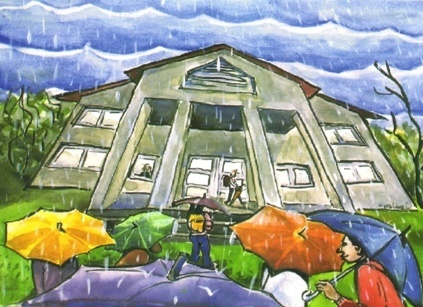 PROGRAMACIÓN   DIDÁCTICA4ºESO2016 - 2017ÍNDICEIntrodución e Contextualización						(páx.4)Introdución 								(páx. 4)Finalidade da ESOObxectivos da etapa  e de 4º ESO						Contextualización							(páx. 11)	Contribución ao desenvolvemento das competencias clave. Concreción que recolla a relación dos estándares de aprendizaxe avaliables da materia que forman parte dos perfís competenciais. 					(páx. 12)Concreción que recolle a relación entre os Estándares de aprendizaxe avaliables e as Competencias ClaveConcreción, de ser o caso, dos obxectivos para o curso. 		(páx. 45)Concreción para cada estándar de aprendizaxe avaliable de: 		(páx. 47)Temporalización.Programa de Aula / 1º trimestre.Programa de Aula / 2º trimestre.Programa de Aula / 3º trimestre.Grao mínimo de consecución para superar a materia. Procedementos e instrumentos de avaliación. Rúbrica para a Avaliación de Traballos de Investigación con Presentacións InformáticasRúbrica para a Avaliación de Exposición orais apoidas en Presentacións InformáticasModelo de Exame ou Proba EscritaConcrecións metodolóxicas que require a materia. 			(páx. 90)Materiais e recursos didácticos que se vaian utilizar. 			(páx. 92)Criterios sobre a avaliación, cualificación e promoción do alumnado. 	(páx. 96)Criterios de AvaliaciónCriterios de CualificaciónCriterios de PromociónIndicadores de logro para avaliar a práctica docente. 			(páx. 98)Organización das actividades para as materias pendentes. 		(páx. 101)Organización dos procedementos que lle permitan ao alumnado acreditar os coñecementos necesarios en determinadas materias, no caso do bacharelato.											Deseño da avaliación inicial e medidas individuais ou colectivas que se poidan adoptar como consecuencia dos seus resultados. 			(páx. 104)Modelo de Avaliación InicialCadro para a Avaliación InicialMedidas que se poidan adoptar como consecuencia dos resultadosMedidas de atención á diversidade. 						(páx. 111)Concreción dos elementos transversais					(páx. 112)Actividades complementarias e extraescolares. 				(páx. 115)Actividades ComplementariasActividades ExtraescolaresMecanismos de revisión, avaliación e modificación das programacións didácticas en relación cos resultados académicos e procesos de mellora. 		(páx. 117)Integrantes do Departamento, acordo e sinatura da Programación	(páx. 120)INTRODUCIÓN e CONTEXTUALIZACIÓNA materia de Lingua Galega e Literatura na ESO ten como finalidade fundamental o desenvolvemento da competencia comunicativa do alumnado. O seu obxectivo primordial é garantir que, ao final desta etapa educativa, o alumnado sexa capaz de interaccionar adecuadamente nas situacións de comunicación fundamentais dos ámbitos escolar, social, cultural e profesional; que comprenda a diversidade de mensaxes orais e escritas con que se vai atopar ao longo da súa vida adulta e que sexa quen de producilas coa debida corrección lingüística, con creatividade e adecuación ao contexto en que se realiza a comunicación.Segundo o Decreto 86/2015, polo que se establece o currículo da Educación Secundaria Obrigatoria e do Bacharelato: A lingua apréndese non para falar, ler ou escribir sobre a lingua, senón para falar, ler e escribir sobre emocións, afectos e aventuras, sobre o mundo, como medio das relacións interpersoais e recoñecemento da alteridade, motor do noso pensamento e das nosas reflexións, e porta de acceso ao coñecemento. Neste marco, a formación lingüística no contexto escolar é un instrumento para a equidade, xa que debe facilitar os medios necesarios para comunicar no ámbito educativo e na vida profesional e social, nomeadamente en contextos formais e educativos, ademais de sensibilizar cara a usos creativos e lúdicos das linguas, e achegar ao patrimonio literario e cultural que estas propician. A lingua é, en consecuencia, unha das ferramentas fundamentais que vai utilizar o alumno/a:para relacionarse en sociedade e achegarse a outros pobos e culturaspara adquirir novos coñecementos e entender a realidadepara analizar criticamente a informaciónpara xerar e difundir ideas e opinións  para expresar a súa afectividade e regular as súas emociónsPor todo isto a nosa materia  organízase en cinco Bloques de Contidos que deben atender á aprendizaxe instrumental da lingua, mais tamén ao seu coñecemento formal, así como á comprensión e valoración da realidade plurilingüe en que nos movemos e, finalmente, ao fomento da lectura, a través do estudo da Literatura, como fonte de pracer e enriquecemento persoal.Seguindo o Decreto 86/2015, antes citado: A situación de sociedade multilingüe e plural na que vivimos demanda un enfoque metodolóxico de carácter plurilingüe e intercultural, cuxa finalidade sexa retirar as barreiras artificiais entre as linguas, polo que este enfoque metodolóxico considera a aprendizaxe de todas as linguas e culturas de xeito transversal e integrador no seu ensino e na súa aprendizaxe. É o que entendemos por Tratamento Integrado das Linguas (TIL). No contexto escolar, a aprendizaxe das linguas está dirixida ao logro de obxectivos similares, aínda que con diferentes niveis de dominio e diferentes situacións de partida para cada lingua. Non se pode esquecer a situación de minorización da lingua galega, que cómpre atender e dinamizar adecuadamente. Con esa finalidade, é preciso favorecer o uso e a aprendizaxe desta lingua de xeito que se impulse a súa normalización e se venzan as dificultades da súa menor presenza e repercusión social, motivadas en moitos casos por prexuízos que é necesario desmontar e superar. O alumnado galego debe rematar a súa escolarización co nivel de usuario competente nas dúas linguas oficiais, galego e castelán, o que implica a utilización adecuada e eficaz das dúas linguas nun amplo repertorio de situacións comunicativas, propias de diferentes ámbitos, cun grao crecente de formalidade e complexidade. Non esquezamos que si ainda somos galegos é por obra e gracia do idioma, dicía Castelao. A lingua é a creación colectiva máis importante do pobo galego. Por iso, a súa normalización e preservación, é unha responsabilidade común. Desde a escola pódese facer moito para conservar ese ben cultural pero non podemos esquecer que é a sociedade, no seu conxunto, a que decide sobre as linguas que quere usar. A normalización lingüística é un proxecto de gran complexidade que excede o ámbito docente e, por suposto, a responsabilidade da materia de lingua galega e literatura; pero desde a nosa materia, como docentes dunha lingua minorizada, temos a obriga de insistir tamén no “por que” da situción social da lingua propia de Galicia e non só no “como” funciona esa lingua.Mediante o diálogo intercultural póñense en xogo dispositivos de relación social esenciais, como son:o recoñecemento do outro como lexítimo, o reforzamento da identidade propia no recoñecemento da identidade das demais persoas, a aceptación da diversidade persoal, social e cultural, o respecto dos dereitos fundamentais.Partindo das aprendizaxes adquiridas a través de operacións e percepcións concretas na Educación Primaria, a ESO debe favorecer o desenvolvemento de operacións formais, de razoamentos lóxicos e conceptuais, e dicir, debe favorecer o uso funcional da lingua como instrumento de comunicación; mais tamén  como instrumento de representación, a través da conciencia crítica sobre a situación do idioma e a súa permanencia histórica; así como a conciencia da riqueza que supón ser unha persoa plurilingüe para o desenvolvemento cognitivo e social, e o éxito escolar. Agora ben, o fomento do uso (procedementos) e do aprecio (actitudes) deberá constatarse, obxectivamente, na práctica e nos coñecementos teóricos (conceptos) dos alumnos e alumnas. Se ben, a variedade de contidos que o alumnado debe adquirir non son mais que un instrumento ao servizo do desenvolvemento das competencias clave e do logro dos obxectivos xerais da etapa.En consecuencia , a aprendizaxe de Lingua e Literatura Galegas na ESO estará orientada a un triple obxectivo:o progreso do alumnado no dominio das destrezas instrumentais ( escoitar, falar, ler e escribir) e dos coñecementos teóricos xa adquiridos na Educación Primaria;  o coñecemento histórico e a comprensión crítica da evolución e da realidade actual da lingua propia de Galicia, nun contexto multicultural e plurilingüe, posto que a identidade propia refórzase no recoñecemento da identidade das demais persoas; o coñecemento  da Literatura  Galega (etapas, autores e obras), como manifestación dunha cultura diferenciada e como referente para as súas propias producións.A  formación lingüística  ten un carácter continuo ao longo das diversas etapas educativas e  non existen tanto diferenzas de contidos, como diferenzas na intensidade coa que se traballan eses contidos. Polo tanto, a  secuenciación  dos contidos non  implica unha selección dos que se dan  en  cada  curso, senón que pretende  sinalar  a atención e o grao maior ou menor de profundidade con que se han abordar. Do mesmo xeito os criterios de avaliación dos distintos cursos só se distinguirán na autonomía que os alumnos/as deberán demostrar na asimilación e uso práctico dos contidos, en función da súa madureza e de que se trate de avaliar a adquisición de novas habilidades ou a activación das vellas.Tendo en conta o parágrafo anterior e seguindo a LOMCE, entendemos os tres primeiros cursos da ESO como un único ciclo, no que os obxectivos, os contidos, os criterios de avaliación, os estándares de aprendizaxe e a metodoloxía serán os mesmos, só se diferenciarán en cada curso, como acabamos de sinalar, no grao de profundidade con que sexan abordados. Isto implica unha estreita colaboración entre os membros do Departamento para poder lograr unha coordinación adecuada.Consideramos que a aprendizaxe da lingua oral e da lingua escrita débense realizar conxuntamente, xa que se apoian mutuamente, e as deficiencias na primeira (mala entoación, pobreza léxica, incoherencia,...) aparecen reflectidas na segunda (faltas de ortografía, falta de recursos para expresar o que se sabe, problemas de construción sintáctica e redacción...). Por isto, o traballo basearase na comprensión e expresión-produción de textos orais e escritos, ou o que é o mesmo, priorizaremos a realización de actividades comunicativas de produción e comprensión de textos orais e escritos, seguindo o Decreto 85/2015, xa citado.Todas as materias do currículo de ESO precisan da linguaxe, tanto  para  seren transmitidas como para seren adquiridas. En consecuencia, desenvolver as capacidades lingüísticas e os obxectivos desta materia non debe ser responsabilidade exclusiva do profesorado de Lingua Galega e Literatura, senón preocupación compartida por  todo o equipo educativo. De aí a necesidade de traballar mediante proxectos que impliquen varias disciplinas, especialmente é preciso asegurar a coordinación do profesorado que imparte as linguas no centro, buscando sempre o fomento do plurilingüismo propio da sociedade na que vivimos. Ou, como xa sinalamos máis arriba, seguindo as indicacións do Decreto 85/2015, a situación de sociedade multilingüe e plural na que vivimos solicita un enfoque metodolóxico de carácter plurilingüe que potencie o desenvolvemento comunicativo do alumnado nas linguas que adquira ao longo da súa vida, con independencia da diferenza de fins e niveis de dominio con que as utilice. E que os faga conscientes da riqueza que supón ser unha persoa plurilingüe para o desenvolvemento cognitivo e social, e o éxito escolar. Isto implica un tratamento integrado das linguas que o alumnado está a aprender nas aulas. Esta Introdución, así como a presente Programación Didáctica,  ten como marco legal de referencia o cap.III da LOE 2/2006, modificado polaLOMCE 8/2013; o Decreto 85/2015, polo que se establece o currículo da educación secundaria obrigatoria e do bacharelato; o cap.V da Resolución do 27 de xullo de 2015, da Dirección Xeral de Educación, Formación Profesional e Innovación Educativa, pola que se ditaninstrucións no curso académico 2015/16 para a implantación do currículo da educación secundaria obrigatoria e do bacharelato nos centros docentes da Comunidade Autónoma de Galicia; así como a Orde ECD/65/2015por la que se describen las relaciones entre las competencias, los contenidos y los criterios de evaluación de la educación primaria, la educación secundaria obligatoria y el bachillerato. Desde este marco lexislativo queremos abordar, antes de dar remate a esta parte introdutoria, a finalidade e os obxectivos da Educación Secundaria Obrigatoria, tal e como aparecenrecollidos no punto 2 do artigo 22 e no artigo 23 do cap.III da LOE 2/2006, así como no título I, capítulo I, artigos 8 e 9 do Decreto 85/2015.Finalidade da ESOA finalidade da ESO consiste en lograr que os alumnos/as adquiran os elementos básicos da cultura, especialmente nos seus aspectos humanístico, artístico, científico e tecnolóxico; desenvolver e consolidar neles hábitos de estudo e de traballo; preparalos para a súa incorporación a estudos posteriores e para a súa inserción laboral e formalos para o exercicio dos seus dereitos e obrigas na vida como cidadáns e cidadás.  A ESO organizarase de acordo cos principios de educación común e de atención á diversidade do alumnado (adaptacións de currículo, integración de materias en ámbitos, agrupamentos flexíbeis, desdobramentos dos grupos, oferta de materias optativas, programas de reforzo e programas de tratamento personalizado).Todas estas medidas estarán orientadas á consecución dos obxectivos da ESO e á adquisición das competencias correspondentes por parte de todo o alumnado e non poderán supoñer unha discriminación que lles impida alcanzar os devanditos obxectivos e a titulación correspondente.Obxectivos da etapa que deben ficar acadados en 4ºESOCONTEXTUALIZACIÓNO IES Félix Muriel é o único centro de ensino secundario e postobrigatorio do concello de Rianxo. É esta unha vila moito menos castelanizada que as da súa contorna (A Pobra, Boiro ou Ribeira). Se ben, nos últimos catro anos detectamos actitudes negativas cara a lingua por parte do alumnado, consideramos que forman parte do elenco de prexuízos sobre a viabilidade do galego na nosa sociedade em xeral. Estes prexuízos medran curso a curso, fornecidos pola falta de apoio institucional para impulsar medidas serias que freen a sangría de falantes, que apoien o labor dos Equipos de Normalización Lingüística ou que visibilicen a lingua a través dos medios de comunicación de masas. O contexto sociolingüístico do noso centro é galegófono no rexistro coloquial, pero atopámonos cunha maior corrección na expresión escrita en español e unha maior preferencia por realizar lecturas tamén nesa lingua. O argumento que o alumnado emprega para explicar esta situación diglósica é que aprenderon a ler e a escribiren castelán. Dado este contexto, consideramos un obxectivo fundamental para o noso Departamento Didáctico a loita contra os prexuízos lingüísticos desde unha óptica proactiva que sitúe ao alumnado como aprendices plurilingües, para que sexan quen de ver a riqueza que supón a aceptación da diversidade como un reforzamento da propia identidade. Ser competente na lingua propia significa saber utilizar esa lingua en todos os ámbitos e situacións de xeito adecuado e isto implica derrubar prexuízos lingüísticos.En consecuencia, deberemos prestar unha atención especial aos contidos relacionados coa Historia da Lingua e a Sociolingüística, para un mellor desenvolvemento da competencia plurilingüe. Para isto, buscaremos unha adecuada coordinación cos outros Departamentos Lingüísticos na procura de estratexias que nos permitan abordar determinados contidos desde a óptica da Lingua Galega como lingua minorizada no seu propio territorio; non perderemos de vista o obxectivo común que é impulsar a necesaria normalización lingüística para vencer as dificultades da menor presenza e repercusión social do galego, motivadas en moitos casos por eses prexuízos que, como docentes de linguas, nun mundo multicultural e plurilingüe, temos a obriga de desmontar e derrubar.CONTRIBUCIÓN AO DESENVOLVEMENTO DAS COMPETENCIAS CLAVE 	No marco das orientacións realizadas pola Unión Europea, insístese na necesidade da adquisición das competencias clave. Nos últimos anos definíronse oito competencias clave esenciais, que se consideran necesarias para todas as persoas na sociedade do coñecemento e que se deben traballar en todas as materias do currículo. Foran incorporadas ao sistema educativo español coa LOE 2/2006 baixo o nome de competencias básicas. Agora a LOMCE 8/2013 pon o seu empeño nun modelo curricular baseado no desenvolvemento das competencias do alumnado.	Tal e como aparece definida na Orde ministerial ECD/65/2015, a competencia clave é a capacidade de responder a demandas complexas e levar a cabo tarefas diversas de forma adecuada. A competencia supón unha combinación de habilidades prácticas, coñecementos, motivación, valores éticos, actitudes, emocións, ademais doutros compoñentes sociais. Trátase dun coñecemento adquirido a través da participación activa en practicas sociais. É un “saber facer”.	A inclusión das competencias básicas no currículo ten tres finalidades:Integrar as diferentes aprendizaxes, tanto as formais (as diferentes áreas do currículo) como as informais.Facer que os estudantes poñan as súas aprendizaxes en relación con distintos tipos de contidos e que as utilicen de maneira efectiva cando lles resulten necesarias en diferentes situacións e contextos.Orientar a ensinanza, ao permitir identificar os contidos e os criterios de avaliación imprescindíbeis.	A área de Lingua Galega e Literatura contribúe dun xeito decisivo ao desenvolvemento de todos os aspectos que conforman a competencia en comunicación lingüística (CCL). Esta competencia refírese á utilización da linguaxe como instrumento de comunicación oral e escrita, de representación, interpretación e comprensión da realidade, de construción e comunicación do coñecemento e de organización e autorregulación do pensamento, das emocións e da conduta. Ademais de ser a vía de coñecemento e contacto coa diversidade cultural.	As habilidades e estratexias para o uso dunha lingua determinada (escoitar, expoñer, dialogar, ler, escribir, comprender, saber comunicar) e a capacidade para tomar a lingua como obxecto de observación son capacidades que se transfiren e aplican á aprendizaxe doutras linguas, o cal contribúe á súa vez a acrecentar a competencia sobre o uso da linguaxe en xeral.	En Galiza, recollendo as normas do Estatuto de Autonomía, todos estes elementos que configuran a competencia lingüística estarán referidos ás dúas linguas oficiais: o galego, como lingua propia de Galiza, e o castelán, así como, polo menos, a unha lingua estranxeira.	Ademais de contribuír dun xeito decisivo ao desenvolvemento da competencia comunicativa, a área de Lingua e Literatura Galega garda unha relación moi estreita con outras competencias básicas:Competencia para aprender a aprender (CAA).  A lingua é un instrumento de comunicación, pero tamén é un instrumento de acceso a novos coñecementos. O acceso ao saber e á construción de coñecementos mediante a linguaxe relaciónase directamente con esta competencia. Esta competencia debe desenvolverse a través dunha actitude de curiosidade, interese e creatividade cara ao propio proceso de aprendizaxe. As seguintes actividades contribúen a desenvolver esta competencia para estruturar o pensamento e o control da aprendizaxe e para valorar a correcta expresión oral e escrita, así como a lectura, como fonte de enriquecemento persoal:Lectura comprensivaConversación reflexivaComposición de resumos e de esquemas que organicen as ideasInterpretación das informacións lingüísticas dos dicionariosExposición e conclusións sobre tarefas académicasInterese pola autocorrecciónCapacidade de auto e coavaliaciónNo desenvolvemento práctico do currículo da materia prestarase especial atención á asunción do erro como parte do proceso de aprendizaxe, así como á necesidade de desenvolver a capacidade de autocorrección como unha maneira de aprender. Especialmente á hora de expresarnos oralmente.Competencia para o sentido da iniciativa e o espírito emprendedor (CSIEE).  A adquisición de habilidades lingüísticas contribúe a progresar nesta competencia e na regulación da propia actividade con progresiva autonomía, porque aprender a usar a lingua é tamén aprender a analizar e resolver problemas, trazar plans e tomar decisións. As seguintes actividades contribúen a desenvolver esta competencia para aprender a manter unha actitude crítica ante as mensaxes recibidas, a localizar a información e a fomentar a autoestima lingüística:Obradoiros de escritaLectura dramatizada de obras literariasUso dos medios de comunicación social (lectura do xornal)Uso das TICUso da BibliotecaDentro do currículo da materia préstase atención á iniciativa persoal e á propia autonomía do alumno/a, así como á súa capacidade para traballar en equipo,a través dainvestigación arredor de temas dados e a creación de novos contidos partindo dos datos obtidos nesa investigación, realizando ao finalizar o proceso unha posta en común na aula.Competencia dixital (CD).  A nosa materia tamén contribúe a progresar nesta competencia posto que unha das súas metas é proporcionar coñecementos e destrezas para a busca e selección de información relevante, así como para a súa reutilización na elaboración de textos orais e escritos propios. Por outra banda, a diversidade de modalidades e soportes textuais ou informativos require hoxe dunha alfabetización máis complexa. As seguintes actividades contribúen a desenvolver esta competencia para transformar a información en coñecemento:Uso de dicionarios dixitaisUso de correctores ortográficosUso de enciclopedias virtuaisUso de xornais dixitaisProdución de textos propios tras a selección, análise crítica, esquematización e síntese da información.	 Dentro do currículo da materia inclúese o uso de soportes electrónicos para a exposición dos contidos por parte do docente, para a presentación de traballos de investigación por parte do alumnado, e  para o desenvolvemento do Proxecto Lector por ambas partes.Competencias sociais e cívicas (CSC).  A aprendizaxe da lingua concibida como desenvolvemento da competencia comunicativa contribúe decisivamente ao desenvolvemento desta competencia, entendida como un conxunto de habilidades e destrezas para as relacións, a convivencia, o respecto e o entendemento entre persoas. Aprender lingua é aprender a comunicarse cos outros, a comprender o que estes transmiten e a aproximarse a outras realidades. Trátase polo tanto dun instrumento fundamental para a socialización e o respecto polas normas de convivencia. Un elemento do currículo de Lingua moi relacionado con esta competencia é a variedade dos usos da lingua e a diversidade lingüística, e de aí a valoración de todas as linguas como igualmente aptas para desempregar as funcións de comunicación e representación. As seguintes actividades contribúen a desenvolver esta competencia para analizar criticamente os usos discriminatorios da linguaxe mediante os cales se transmiten prexuízos e imaxes estereotipadas do mundo:Comentario crítico de distintos tipos de textos (especialmente xornalísticos ou procedentes dos medios de comunicación, orais ou escritos).Exercicio dos valores democráticos e dos dereitos civís, avaliable a través da observación directa do comportamento cotiá do alumno/a.Capacidade de diálogo.Dentro do currículo da materia inclúese o desenvolvemento na aula de conversas reflexivas, charlas literarias, debates, así como a asunción das normas de convivencia na aula que levan aparelladas o respecto polo turno de palabra como mostra de civismo e respecto polo outro.Competencia para a conciencia e as expresións culturais (CCEC).  Na nosa materia, a lectura e a valoración das obras literarias contribúen de forma relevante ao desenvolvemento desta competencia, entendida como aproximación a un patrimonio literiario e a uns temas recorrentes que son expresión de preocupacións esenciais do ser humano. Esta competencia sairá reforzada se se relacionan as manifestacións literarias con outras manifestacións artísticas: pintura, música, cinema... As seguintes actividades contribúen a desenvolver esta competencia para valorar a riqueza cultural, a diversidade lingüística e a expresividade popular:Visita a museosParticipación en concertosAsistencia a representacións teatraisProxeccións de filmes e documentais na Sala de AudiovisuaisRealización de roteiros literariosDentro do currículo da materia inclúese saídas didácticas para a aprendizaxe en contextos informais. Ademais da lectura permanente na aula de textos literarios.Competencia matemática e competencias básicas en ciencia e tecnoloxía (CMCCT).  A lingua non se aprende só para falar sobre a lingua, senón para expresar o que sabemos ou o que pensamos en relación con calquera asunto. É imprescindible a lingua para explicar unha gráfica, para ler un mapa ou para entender as estatísticas que inzan os xornais. As seguintes actividades contribúen a desenvolver esta competencia para desenvolver o pensamento científico:Lectura de mapasComentario de gráficasInterpretación de estatísticasDentro do currículo da materia inclúense todas estas tarefas relacionadas ou vinculadas aos contidos de Sociolingüística e Historia da Lingua.Concreción que recolla a relación dos estándares de aprendizaxe avaliables da materia que forman parte dos perfís competenciaisOBXECTIVOS PARA O CURSO	Tal e como se enumeraban no Anexo II do Decreto 133/2007, así presentamos os obxectivos xerais da área, que serán os mesmos para cada un dos cursos do primeiro ciclo de ESO, se ben deberán ser acadados en distitos graos segundo o curso no que se atope o alumno/a:1. Comprender discursos orais e escritos nos diversos contextos da actividade social, cultural e académica. Centrando a comprensión e produción textual na prensa escrita e dixital e nos medios de comunicación audiovisuais, moi especialmente no xornalismo de opinión. 2. Expresarse oralmente de xeito correcto, coherente, creativo e adecuado aos distintos contextos da actividade social, laboral e cultural, adoptando mediante o diálogo actitudes de respecto e de colaboración cos demais. Desenvolvendo correcta e adecuadamente a escoita activa.3. Expresarse por escrito de xeito correcto, coherente, creativo e adecuado aos distintos contextos da actividade social, laboral e cultural. Producindo comentarios críticos, textos argumentativos e textos expositivos.4. Utilizar eficazmente a lingua na actividade escolar para buscar, procesar e analizar información e máis para redactar ou expoñer textos propios do ámbito académico. Seleccionando información de distintas fontes, elaborando esquemas e resumos, para dotar de contidos textos expositivos, textos argumentativos, artigos de opinión...5. Utilizar criticamente e con progresiva autonomía as Bibliotecas, os medios de comunicación social e as TIC, para obter, interpretar, elaborar e valorar informacións de diversos tipos e opinións diferentes. Contrastando criticamente as diferentes maneiras de expor a mesma información, diferenciando opinión de información e rexeitando argumentadamente os prexuízos.6. Aplicar con certa autonomía os coñecementos sobre a lingua e as normas de uso lingüístico para comprender textos orais e escritos e máis para escribir e falar con adecuación, coherencia e corrección. Respectando as propiedades textuais, así como as normas ortográficas e gramaticais; sabendo diferenciar todas as clases de palabras, así como as normas de formación de novas palabras e as funcións e relacións que cada unidade cumpre no seo doutra maior, aplicando as regras de concordancia entre elas.7. Comprender as circunstancias que condicionaron a historia social da lingua galega, afirmándoa como propia de Galiza, así  como as que hoxe condicionan o seu uso, de xeito que se estea en disposición de superar as que supoñen obstáculos para a súa utilización en calquera contexto e situación. Rexeitando argumentadamente todos os prexuízos lingüísticos.8. Coñecer e respectar a realidade plurilingüe e pluricultural do Estado Español, de Europa e do mundo actual, facerse consciente da riqueza que representa e entender as situacións que provoca o contacto de linguas. Defendendo o plurilingüismo desde o respecto á lingua propia de Galicia.9. Analizar os diferentes usos sociais das linguas para evitar os estereotipos que supoñan xuízos de valor e prexuízos clasistas, racistas ou sexistas. Mantendo unha actitude contraria aos prexuízos e procurando e súa erradicación.10. Ler con fluidez, consolidar o hábito lector e facer da lectura fonte de pracer, de enriquecemento persoal e de coñecemento do mundo. Practicando a lectura como hábito cotiá.11. Comprender textos literarios utilizando os coñecementos sobre as convencións de cada xénero, os temas e motivos da tradición literaria e os recursos estilísticos. Elaborando todo tipo de comentario de textos.12. Aproximarse ao coñecemento do patrimonio literario e valoralo como un xeito de simbolizar a experiencia individual e colectiva en diferentes contextos histórico-culturais. Relacionándoo coas restantes manifestacións artísticas e culturais.Relación dos ObxectivoscosContidos, os Criterios de Avaliación, os Estándares de Aprendizaxe e as Competencias Clave (Decreto 85/2015)CONCRECIÓN PARA CADA ESTÁNDAR DE APRENDIZAXE AVALIABLETemporalizaciónO Decreto 85/2015 que desenvolve o currículo para a ESO sinala os contidos da materia de Lingua Galega e Literatura e distribúe eses contidos en cinco bloques, como xa recollemos máis arriba. Á hora de organizar eses contidos e levalos á práctica docente cotiá resulta imprescindíbel que o alumnado encontre sentido ao traballo que debe realizar. Para iniciar o proceso de ensino-aprendizaxe será necesario presentarlle  ao alumnado os contidos que se van traballar, as actividades que se van realizar, os obxectivos que se perseguen e os critrios de avaliación de que se servirá a persoa docente. Isto levarase a cabo a través das Programacións de Aula, que serán entregadas ao alumnado no inicio de cada trimestre e que conterán os Estándares mínimos para ese trimestre.	Ao inicio de cada trimestre a persoa docente entregará e explicará un Programa de Aula, no que se recollerán os contidos que se abordarán ese trimestre e as tarefas que arredor deles se realizarán e que servirán como instrumentos de avaliación, así como a temporalización das mesmas e o seu peso na avaliación da materia. Os obxectivos deses Programas de Aula son:que o alumnado organice mellor o seu proceso de aprendizaxe e distribúa mellor o seu tempoque o alumnado saiba o que o profesor/a espera del en cada momentoque o alumnado entenda que está a aprender e para que o ten que aprenderque o alumnado se sinta guiado no seu proceso de aprendizaxeOs contidos serán levados á aula co apoio do Libro de Texto do Consorcio Editorial Galego.Programa de Aula / 1º trimestreI. TRABALLO E ACTITUDE NA AULA           (Libro de Apoio: Lingua e Literatura 4º ESO, Ed. Consorcio) (A súa Cualificación suporá  o 20% da nota global do trimestre)1. Avaliación Inicial.2. COMUNICACIÓN:  Os medios de comunicación. Debates.Os tipos de textos. O informeO comentario crítico.3. FUNCIONAMENTO DA LINGUA:  A Ortografía. Foética e FonoloxíaAs interferencias lingüísticas. Os desvíos normativos.4. LINGUA E SOCIEDADE:  Ecoloxía das Linguas. As linguas do Estado EspañolA variedade das linguas. Dialectoloxía.Dúas linguas nunha sociedade.O primeiro terzo do s.XX.5. EDUCACIÓN LITERARIA:  A época Nós.O comentario narrativo.TRABALLO DE INVESTIGACIÓN SOBRE A HISTORIA DA LINGUA   (PTIC)(A súa Cualificación suporá o 20% da nota global do trimestre)A situación da lingua no primeiro terzo do s. XX./ A Literatura da época Nós e as Vangardas.1. Elaboración dun tema (máximo 50 liñas) partindo dos resumos feitos do libro de apoio, de fotocopias e  páxinas web indicadas pola persoa docente.2. Realización dun traballo mediante o uso das TICs que ilustre os contidos recollidos no tema escrito.3. Exposición oral do tema na aula co apoio instrumental das TICDATAS: Entrega: 1 de Novembro. Exposición: primeira-segunda semana de Novembro.LECTURA  (PL)(A súa Cualificación suporá o 10% da nota global do trimestre) Lectura Obrigatoria: Os dous de sempre. Castelao. Ed. Galaxia (A Avaliación desta lectura realizarase a través de distintos procedementos: informes, comentarios, traballos, controis…)DATA: Finalizada: 15 de Novembro.ACTIVIDADE EXTRAESCOLAR : Saída didáctica a Pontevedra. Roteiro CastelaoOutras Lecturas: Realizadas as lecturas obrigatorias, o alumno/a escollerá libre e voluntariamente outra/as da listaxe que figura nesta programación. Dará conta delas a través de entrevistas persoais ou de informes enviados ao correo-e do profesor/a. (PL) (PTIC)(A Avaliación deste labor voluntario realizarase a través da información recibida de xeito oral ou escrito. Darase por rematada o día do exame. Suporá un incremento de até 0’5 ptos. por lectura na nota global do trimestre, sempre que no exame o alumno/a tivese acadado polo menos un 4)EXAME(A súa Cualificación suporá o 50% da nota global do trimestre)       Seguirá o modelo da Avaliación Inicial, consistente nun texto en torno ao cal se realizarán preguntas para avaliar o grao de asimilación das aprendizaxes do trimeste. Buscarase sempre que sexa formativo e informativo, mais non sumativo nin concluínte.              DATA: Realización: primeira semana de DecembroPrograma de Aula / 2º trimestreI. TRABALLO E ACTITUDE NA AULA  (20%)1. COMUNICACIÓN:  Os medios de comunicación. ReportaxesOs tipos de textos. Escritos, cartas, solicitudes, Artigos de opinión...O comentario crítico e o comentario narrativo2. FUNCIONAMENTO DA LINGUA:  A Morfosintaxe.Frases, cláusulas e oracións.3. LINGUA E SOCIEDADE:  Ecoloxía das Linguas. As linguas do Estado EspañolA variedade das linguas. Niveis e Rexistros.A  ditadura franquista: A longa noite de pedra.4. EDUCACIÓN LITERARIA:  As vangardas.A cultura no exilio.TRABALLO DE INVESTIGACIÓN SOBRE A HISTORIA DA LINGUA (20%)   TÍTULO: A situación da lingua durante a ditadura franquista / A Literatura no exilio1. Elaboración dun tema (máximo 50 liñas) partindo dos resumos feitos do libro de apoio e das páxinas web indicadas polo docente.2. Realización dun traballo mediante o uso das TICs que ilustre os contidos recollidos no tema escrito.3. Exposición oral do tema na aula co apoio instrumental das TICsDATAS: Entrega: 27 de marzo.  Exposicións: 28 - 30 de Marzo.LECTURA  (10%)Lectura Obrigatoria: A esmorga.  Eduardo Blanco-Amor. Ed. Galaxia (A Avaliación realizarase a través de distintos procedementos: cuestionarios, comentarios, controis…)DATA: Finalizada: 1 de marzo.ACTIVIDADE EXTRAESCOLAR : Saída didáctica a Ourense. Roteiro da esmorga.Outras Lecturas: Realizadas as lecturas obrigatorias, o alumno/a escollerá libre e voluntariamente outra/as da listaxe que figura nesta programación. Dará conta delas a través de entrevistas persoais ou de informes enviados ao correo-e do profesor/a. (PL) (PTIC)(A Avaliación deste labor voluntario realizarase a través da información recibida de xeito oral ou escrito. Darase por rematada o día do exame. Suporá un incremento de até 0’5 ptos. por lectura na nota global do trimestre, sempre que no exame o alumno/a tivese acadado polo menos un 4)EXAME (50%)       Seguirá o modelo da 1ª Avaliación, consistente nun texto en torno ao cal se realizarán preguntas para avaliar o grao de asimilación das aprendizaxes do trimeste. Buscarase sempre que sexa formativo e informativo.              DATA: Realización: 27 de marzo.Programa de Aula / 3º trimestreI. TRABALLO E ACTITUDE NA AULA  (20%)1. COMUNICACIÓN:  Os medios de comunicación. Xornalismo de opiniónOs tipos de textos. O texto argumentativo e o texto expositivoOs comentarios de texto2. FUNCIONAMENTO DA LINGUA:  A Léxico-Semántica.Os campos semánticos.3. LINGUA E SOCIEDADE:  O galego na LusofoníaA situación actual do galegoOs dereitos lingüísticos Os prexuízos Lingüísticos5. EDUCACIÓN LITERARIA:  A nova narrativa galegaA literatura actualTRABALLO DE INVESTIGACIÓN SOBRE A HISTORIA DA LINGUA (20%)   TÍTULO: A situación da lingua na actualidade nos distintos ámbitos1. Elaboración dun tema (máximo 50 liñas) partindo dos resumos feitos do libro de apoio e das páxinas web indicadas polo docente.2. Realización dun traballo mediante o uso das TICs que ilustre os contidos recollidos no tema escrito.3. Exposición oral do tema na aula co apoio instrumental das TICsDATAS: Entrega: 29 de maio.  Exposicións: 29 - 31 de Maio.LECTURA  (10%)Lectura Obrigatoria: As rulas de Bakunim.  A. Riveiro Coello. Ed. Galaxia (A Avaliación realizarase a través de distintos procedementos: cuestionarios, comentarios, controis…)DATA: Finalizada: 1 de maio.ACTIVIDADE EXTRAESCOLAR : Saída didáctica ao teatro. Roteiro por Compostela.Outras Lecturas: Realizadas as lecturas obrigatorias, o alumno/a escollerá libre e voluntariamente outra/as da listaxe que figura nesta programación. Dará conta delas a través de entrevistas persoais ou de informes enviados ao correo-e do profesor/a. (A Avaliación deste labor voluntario realizarase a través da información recibida de xeito oral ou escrito. Darase por rematada o día do exame. Suporá un incremento de até 0’5 ptos. por lectura na nota global do trimestre, sempre que no exame o alumno/a tivese acadado polo menos un 4)EXAME (50%)       Seguirá o modelo da 1ª Avaliación, consistente nun texto en torno ao cal se realizarán preguntas para avaliar o grao de asimilación das aprendizaxes do trimeste. Buscarase sempre que sexa formativo e informativo.              DATA: Realización: 5 de xuño.Grao mínimo de consecución para superar a materia.BLOQUE 1-2. Comunicación 1. Comprende e interpreta a intención comunicativa e a idea xeral dos distintos tipos de textos orais e escritos (medios de comunicación) e é quen de elaborar unha análise ou un comentario respectando a coherencia  e a corrección gramatical, para a realización das súas tarefas académicas (procurando información nun dicionario, interpretando símbolos, ampliando información en xornais e medios audiovisuais...)3. Coñece e aplica as normas de cortesía (escoita activa, interese, respecto e rexeitamento de linguaxe discriminatoria) e é quen de aplicalas nas súas intervencións planificadas e/ou espontáneas, respectando as opinións alleas.4. Coñece os aspectos prosódicos (entoación, pausas, ton, timbre e volume) e é quen de aplicalos nas súas intervencións planificadas e/ou espontáneas, autocorrixíndose ou corrixindo aos demais se fose preciso e rexeitando os prexuízos lingüísticos á hora de usar a súa propia variedade dialectal.5. Comprende e interpreta as diferenzas entre os distintos textos dos medios de comunicación e é quen de ler adecuadamente un xornal, con sentido crítico ante as mensaxes implícitas e persuasivas dos textos publicitarios, rexeitando os prexuízos e a  linguaxe discriminatoria, nun coloquio ou debate.6. Coñece e utiliza as técnicas de análise e síntese do contido e é quen de seleccionar as ideas fundamentais dun texto, xerarquizalas e elaborar un resumo, aplicando os coñecementos lingüísticos, servíndose de dicionarios en calquera formato. Así mesmo, utiliza técnicas para a realización das súas tarefas e é quen de realizalas  dun xeito autónomo, adecuándose ao rexistro, respectando a estrutura textual, as normas ortográficas e gramaticais, así como as propiedades textuais e servíndose especialmente das TIC para a selección de información, a edición, a dinamización e  a autocorrección da propia produción textual. 7. Produce en soporte impreso e dixital (con autonomía)   textos propios das relacións sociais, dos medios de comunicación, de carácter educativo, xornalísticos de opinión, argumentativos e expositivos e é quen de elaborar currículos, cartas de presentación, correos electrónicos, solicitudes, instancias, reclamacións, cartas á dirección, columnas de opinión, informes... E, moi especialmente, textos expositivos e textos argumentativos.8. Produce (servíndose de guións e con axuda das TIC)   textos orais e é quen de desenvolverse en situacións da vida cotiá,  en exposicións orais propias do mundo académico, en debates e coloquios, manifestando a opinión propia, adecuando a prosodia, a pronuncia e o léxico á situación concreta de comunicación, diferenciando o rexistro formal do coloquial e autocorrixíndose.BLOQUE 3. FUNCIONAMENTO DA LINGUA9. Coñece e usa un léxico amplo e é quen de servirse del para as súas producións textuais en distintos contextos e rexistros. Procura información lingüística en dicionarios en calquera soporte e é quen de servirse dela para as súas producións textuais (con progresiva autonomía).10. Recoñece e usa  as formas verbais e as perífrases e é quen de diferencialas.11. Recoñece e usa  os procedementos de creación de palabras e é quen de crear novas palabras servíndose de prefixos e sufixos e sinalando a orixe dos mesmos.12. Coñece e usa  a fonética galega e é quen de de diferenciar vogais abertas e pechadas, así como o n velar.12. Coñece e aplica as normas ortográficas e gramaticais da lingua galega e é quen de servirse delas para as súas producións textuais.13. Recoñece e identifica  as funcións básicas de frases, cláusulas e oracións e é quen de crear novas unidades con corrección sintáctica e con respecto polas propiedades textuais.14. Analiza  os elementos textuais e é quen de diferenciar a estrutura, a argumentación e a temática dos mesmos.15. Produce  textos (especialmente argumentativos) e é quen de dividilos en parágrafos, cunha estrutura adecuada, con corrección lingüística  e respecto polas propiedades textuais.16. Participa en proxectos para o desenvolvemento TIL e é quen de utilizar varias linguas e relacionalas lingüística e culturalmente, desenvolvendo a súa competencia plurilingüe para aproveitar os coñecementos nunha desas linguas na produción de textos de calquera outra.BLOQUE 4. LINGUA E SOCIEDADEValora a propia lingua como instrumento para aprender a aprender e como símbolo da identidade dun pobo e é quen de argumentar a súa postura e interpretar manifestacións do xénero humorístico para desenvolver esta actitude e loitar contra os prexuízos, defendendo un plurilingüismo inclusivo, desde a lingua propia.Coñece a Lusofonía e é quen de argumentar a súa importancia dentro das linguas do mundo.Coñece a Lexislacion en matria lingüística e é quen de servirse dela como argumento para derrubar prexuízos.Coñece a Situación actual da lingua e é quen de analizala a través de mapas e gráficas, tiras cómicas, artigos de opinión... cunha terminoloxía socilolingüística axeitada, argumentando, en base á súa propia experiencia, a necesidade da normalización lingüística .Coñece a Historia social da lingua ao longo do século XX e é quen de sinalar os feitos fundamentais, as súas causas e as consecuencias dos mesmos.Analiza e interpreta gráficas, mapas, e información en calquera soporte arredor da situación socilingüística e legal das linguas en España e é quen de servirse dela como argumento para derrubar prexuízos.Coñece as Variedades da lingua e é quen de argumentar a necesidade dun estándar, así como de rexeitar os prexuízos arredor das variedades xeográficas.BLOQUE 5. EDUCACIÓN LITERARIACoñece as diferenzas entre os distintos períodos da Literatura desde 1916 á actualidade e é quen de explicalas a través de comentarios de texto de obras deses períodos (que previamente leu), a través da elaboración de textos expositivos, de traballos de investigación ou participando en audicións e representacións teatrais.Consulta as bibliotecas escolares e as virtuais e fontes de información variadas e é quen de procurar información nelas  para a realización de traballos e tarefas, citándoas axeitadamente.Produce poemas ou relatos sinxelos e é quen de servirse de recursos literarios imitando os textos traballados na aula.Procedementos e instrumentos de avaliación.	Todos os cursos da ESO reparten os seuscontidos en cincobloques; polo tanto deles xorden as porcentaxes dos Criterios de Cualificación, vinculados aos Procedementos e Instrumentos de Avaliación, así como á Temporalización. Elementos todos recollidos nas Programacións de Aula.Labor de Aula (20%)Lectura (10%). Traballos de investigación (20%). Proba(s) escrita(s) (50%). Modelo de Exame ou Proba EscritaTEXTOAlgúns homes -galegos tamén- andana falaren dun idioma universal, único para toda a nosa especie. Son os mesmos que buscan a perfección babeando pola escada zoolóxica, deica sentiren envexa das formigas e das abellas. Son os mesmos que perderon o desexo de chegaren a ser deuses, e renegan das inquedanzas que produce a sabedoría. Son os mesmos que consideran o mito da Torre de Babel como un castigo, e renegan da vida ascendente. Mais eu dígolles que a variedade de idiomas, coa súa variedade de culturas, é o signo distintivo da nosa especie, o que nos fai superiores aos animais. Velahí vai a demostración:Un can de Turquía oubea igual que un can de Dinamarca; un cabalo das Pampas arxentinas rincha igual que un cabalo de Bretaña. E sabedes por qué? Porque os pobres animais aínda están no idioma universal…Un idioma non nace pola vontade xenial dun grupo de homes; nace pola predisposición psicolóxica dun pobo, que, en condicións históricas favorables, crea unha cultura e a súa correspondente maneira de expresión. Porque un idioma é o corpo sensible dunha cultura, e todo atentado á lingua peculiar dun pobo representa un atentado á súa cultura peculiar. Castelao, Sempre en Galiza- 1944CUESTIÓNSPónlle un título ao texto anterior.				(0’5 ptos.)Elabora un comentario crítico do texto. 			(2 ptos)Que sabes do seu autor?					(0’5 ptos.)Define adecuadamente os seguintes termos, algúns tirados do texto anterior: idioma universal, mito da Torre de Babel, plurilingüismo, lingua minorizada.						(1 pto.)Explica con que concepto sociolingüístico relacionarías a seguinte caricatura de Castelao:						(1 pto.)	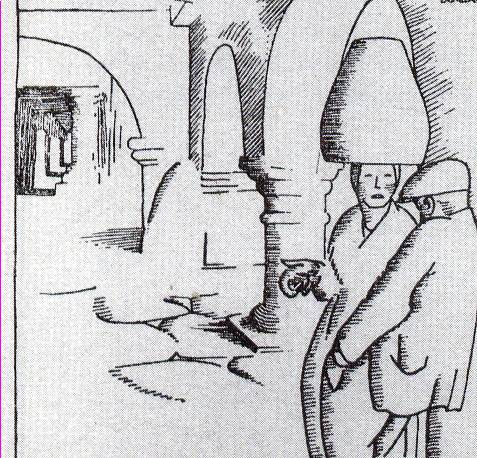 6. Identifica e corrixe os desvíos normativos que atopes no seguinte texto:(1 pto.)O cuarto era moi pequeno e non tiña lus de ningunha clas. Non tardei en caer na conta de que o que o cuarto fose dese xeito debíase, sin duda algunha, ao  carácter da misión. Deiteime ao longo daquela cama dura e estreita. Traíanme a comida alí e nunca endexamais me dixeron ren. Eu só escoitaba os ruídos de fóra. As mesmas palabrass que, ás vegadas, no pasillo e nas escaleiras sostiñan as xentes da pensión, chegaban a min vacías de contido...  Os empleados das oficiñas entraban en ringleira de a un. Diante, ía o home de uniforme roxo. Gonzalo Mourullo, Memorias de Tains (1956)8. Partindo do traballo de Historia  da  Lingua  realizado sobre o primeiro terzo do s. XX, desenvolve ao longo de 30 liñas, un tema baixo este título: A situación do galego no primeiro terzo do século XX. (2 ptos.)9. Relaciona autores e obras das seguintes columnas. (1 pto.)	Ramón Cabanillas				Sempre en GalizaVicente Risco					Arredor de siCastelao					Da terra asoballadaOtero Pedrayo					O porco de pé.						Teoría do nacionalismo galego.						O MariscalOs señores da terra.						Os vellos non deben de namorarse.						Os dous de sempre.						RetrincosRúbricas para a Avaliación dos traballos de investigación con presentación informáticaRúbricas para a Avaliación de exposicións orais co apoio dunha presentación informáticaCONCRECIÓNS METODOLÓXICASA actividade construtiva da alumna/o é o factor decisivo  na  realización das aprendizaxes escolares. É o alumno/a quen modifica e reelabora os seus esquemas de coñecemento, construíndo a  súa  propia aprendizaxe. A aprendizaxe dunha lingua progresa en espiral, o que significa que a adquisición de novas habilidades debe ir paralela ao mantemento e á activación das dos cursos anteriores, pois sobre elas se asenta. Neste proceso o profesorado actuará como guía e mediador para facilitar a construción desa aprendizaxe. O profesorado ha de proporcionar oportunidades para poñer en práctica eses novos coñecementos.O  proceso  de ensino ha de estar presidido pola necesidade de garantir a funcionalidade desas aprendizaxes, que non só son construción de coñecementos senón tamén desenvolvemento de habilidades e estratexias de  planificación  da  propia actividade de aprendizaxe. Será preciso integrar na práctica da aula tanto procedementos, conceptos e actitudes como o traballo das capacidades básicas (escoitar, falar, ler e escribir) así como todos os bloques de contidos sempre en articulación cos demais.Pretendemos, desde esta programación reforzar os aspectos prácticos. Cómpre, polo tanto, poñer especial atención na oralidade e nas competencias activas: aproveitar os recursos que ofrece a biblioteca, así como fomentar as tecnoloxías da información e da comunicación, e fomentar a investigación en grupo e o traballo colaborativo do alumnado.Trátase polo tanto dunha didáctica en que o alumnado pasou (hai xa tempo) de ser mero receptor de contidos teóricos a ser actor e protagonista. Neste sentido guíannos sobre todo catro consideracións fundamentais:Desde o sistema educativo os alumnos/as teñen que ter acceso aos elementos e instrumentos básicos da cultura galega e, desde ela, á cultura universal.O sistema educativo ha de lles proporcionar as ferramentas e estratexias que lles permitan desenvolvérense na vida adulta e exerceren os seus dereitos como cidadáns e cidadás.O alumno/a ten que ser o protagonista fundamental dentro da aula e non un mero receptor. En consecuencia, debemos procurar prescindir ao máximo do hábito da explicación teórica e intentar que a figura do profesor/a sexa a de dinamizador das actividades que propomos.O alumno/a debe romper coa dinámica da aprendizaxe indutiva, entrando noutra máis orixinal, reflexiva e lúdica, a aprendizaxe interactiva, que lle permita alcanzar a madureza lingüística propia da súa etapa.LIÑAS METODOLÓXICAS	Como conclusión a todo o dito anteriormente respecto á metodoloxía didáctica sérvennos as liñas metodolóxicas enumeradas no Decreto 133/2007, que son as seguintes:Fomentar a participación, a reflexión, tanto individual como grupal.Operar non só sobre o concreto, senón tamén sobre conceptos, ideas.Fomentar a  formulación de hipóteses.Buscar, seleccionar e tratar a información.Fomentar a confrontación clara e respectuosa.Insistir na ordenación, comparación e xerarquización das ideas.Elaborar percorridos ordenados desde a formulación da hipótese até a 	comprobación dos resultados.Expresar correcta, clara e ordenadamente os resultados.Comprobar a aprendizaxe noutros contextos diferentes ao utilizado.Relacionar os saberes aprendidos nas distintas materias.MATERIAIS E RECURSOS DIDÁCTICOS.Libro de Apoio.4º ESO: Lingua Galega e Literatura 4. Edicións Xerais de GaliciaXornais.	Cada semana distribuíranse, entre o alumnado, artigos tirados dos distintos xornais en calquera soporte, referidos á sociedade galega  actual (especialmente ao mundo da cultura e da lingua). Con eles os alumnos/as deberán elaborar novos artigos ou realizaren comentarios críticos sobre os mesmos.	Eses artigos / comentarios dos alumnos/as incorporaranse ao Blogue de aula.Audiovisuais.Proxectaranse documentais relacionados coa Historia de Galicia, da Lingua e da Literatura Galegas, así como Curtas arredor do Teatro e do Cinema Galegos, como complemento ás explicacións da aula, e cunha actividade posterior para realizar polo alumnado sobre o material observado.	Nos cursos ordinarios levarase isto a cabo sempre que a distribución e aproveitamento temporal da materia o permita.Novas Tecnoloxías.	No comezo de curso actualizaranse as contas de correo electrónico de todo o alumnado da ESO para poderen comunicarse a través da Aula Virtual ou do correo electrónico docente e alumno/a. 	Ademais contamos con diversos espazos web sostidos desde o nos Departamento Didáctico:Aula Virtual para 4º ESOBlogue para as producións do alumnado de 4º ESO: LGL 4ºESOMarlou (blogue) e  Marlou (web)A persoa docente procurará servirse do canón, da pantalla e do portátil  para proxectar na aula imaxes que auxilien as súas exposicións teóricas en torno a calquera das unidades temáticas de cada curso. Deste xeito axudará a formar ao seu alumnado no uso das TIC, pois potenciará que os Traballos de investigación que eles realicen veñan acompañados de imaxes proxectadas a través do uso das novas tecnoloxías.Sala do Equipo deNomalización Lingüística.	Consideramos fundamental este espazo ao servizo do alumnado e do profesorado do centro, con todo tipo de materiais e recursos á súa disposición, para fomentar entre o alumnado o traballo en equipo, a súa iniciativa persoal e o espírito emprendedor, ao tempo que dinamizan a normalización lingüística no centro e derruban os prexuízos que segue a sufrir a nosa lingua. O Equipo sostén ademais estes espazos na rede:Bico da RíaO Castelo da LúaRianxo FalaLecturas Literarias.Aínda que se di reiteradamente que a lectura perde importancia na sociedade actual, os datos tirados da realidade non indican que iso sexa así. O aumento no número de libros editados, o incremento de xornais e revistas, a aparición de textos de lectura nos novos soportes informáticos e unha presenza cada vez máis ampla de textos escritos na vida cotiá indican que a lectura segue a ter unha importancia fundamental. Por isto, cremos que a lectura, tanto na súa función informativa-formativacomo na súa dimensión lúdica, debe ocupar un lugar privilexiado nas clases de Lingua e Literatura.	Nos catro cursos da ESO, o alumnado realizará como mínimo dúas lecturas por trimestre, ademais potenciaranse as lecturas voluntarias mediante unha listaxe de obras, adecuadas á súa idade e grao de madureza,  que ao comezo de curso se lles entregará. Posteriormente, as reflexións en torno ás lecturas, os informes das mesmas ou os textos de produción propia nacidos arredor delas, faranse chegar ao professor/a dun xeito tradicional ou, se a persoa docente así o indicasse, a través do Blogue de aula ou mediante o uso do correo electrónico.	No Proxecto Lector do Departamento podemos atopar unha listaxe de Lecturas para 3º e 4º da ESO.LECTURAS EN GALEGO PARA 3º e 4º ESOO que é a vida				M. Lourenzo GonzálezA banda sen futuro                            	Marilar AleixandreRúa Carbón                                                       “Sobrevives?                                      	Fina CasalderreyAsústate, Merche!                                         “Mutacións xenéticas                                     “Aire negro                                          	Agustín Fdez. PazExpediente Artieda                             	Carlos ReigosaCrime en Compostela                                   “A sombra cazadora				Suso de Toro.A man dos paíños				M. RivasÁ lus do candil.				Anxel FoleContos da montanha			Miguel TorgaO terceiro home.				Graham GreeneUn mundo feliz.				A. Huxley.A revolta dos animais			G. Orwell.Frankenstein					Mary ShellyPoderosa					Sérgio KleinPoderosa II						“Os vellos non deben namorarse		CastelaoAmbulancia					Suso de ToroLand Rover						“Polaroid.						“Calzados Lola.					"O único que queda é o amor		Agustín Fdez. PazErros e Tánatos				Gonzalo NavazaAs rulas de Bakunin.			Antón Riveiro CoelhoQue me queres, amor?			Manuel RivasEla, maldita alma.					"Ilustrísima.					Carlos Casares.Vento ferido.					“Arraianos.					 Xosé Luis Méndez Ferrín.Arnoia, Arnoia.					“Retorno a Tagen Ata				“Galván en Saor				Darío Xohán CabanaO fidalgo e outras narracións		Otero PedrayoO porco de pé. 				Vicente RiscoRetrincos					CastelaoDos arquivos do trasno	.	    	Rafael DiesteOs biosbardos.				Blanco Amor.Merlín e familia.				Alvaro Cunqueiro.Os outros feirantes.				"Non hai misericordia			Xelís de Toro.LECTURAS OBRIGATORIAS 4º ESOCRITERIOS SOBRE AVALIACIÓN CUALIFICACIÓN E PROMOCIÓNCriterios de Avaliación Serán os estándares mínimos para superar a materia. Foron xa recollidos no apartado Grao mínimo de consecución para superar a materia. Serán entregados ao alumnado, vinculados aos Programas de Aula, cada trimestre.Criterios de CualificaicónCada trimestre o alumno/a será avaliado polo seu labor cotián na aula e a súa actitude cara ao mesmo. Isto supón que o alumnado debe saber estar na aula, saber facer o que se lle indica e utilizar sempre a lingua galega en calquera das súas comunicacións orais e/ou escritas. Este apartado avaliarase a través de:Actitude e Participación adecuada na aula (10%)Realización das tarefas de aula de xeito adecuado (10%)Tarefas Voluntarias (subirán a nota final até 2 puntos unha vez acadado o 5 na materia)Cada trimestre o alumnado realizará polo menos unha lectura: como mínimo dúas. Cada unha desas lecturas será avaliada a través de diferentes instrumentos. (10%)Cada trimestre o alumnado realizará un traballo de investigación en relación ao Proxecto que se desenvolva en cada momento, para o cal deberá servirse das TIC. Este apartado será avaliado a través de:Elaboración dunha presentación informática (10%)Exposición oral con apoio da presentación informática (10%)Cada trimestre o alumnado realizará unha proba escrita sobre os contidos traballados na aula. Este apartado suporá un 50% no cómputo global da materia ao finalizar a avaliación. Criterios de PromociónAo finalizar o curso, acadados os estándares mínimos avaliables sinalados máis arriba para cada trimestre e acadados os mínimos TIL para promocionar ao curso seguinte, o alumnado obterá unha nota final que será igual ou superior á nota do 3º trimestre e que se obterá da media dos tres trimestres, sempre e cando esta non resulte inferior á da 3ª avaliación. Dado que se trata dunha materia de contidos progresivos, os progresos de cada trimestre servirán para recuperar as insuficiencias de trimestres anteriores. Deste xeito, un aprobado no 3º trimestre suporá a recuperación dos trimestres suspensos anteriormente. En caso de un alumno/a ter superado os dous primeiros trimestres, se suspendese o terceiro a súa avaliación resultaría negativa e debería recuperar a materia a través dunha convocatoria extraordinaria.Para poder superar a materia nunha convocatoria extraordinaria de Setembro, aplicaranse os mesmos criterios de avaliación que ao longo do curso ordinario, pero centraranse nun único instrumento de avaliación: unha proba escrita, que seguirá o modelo da realizada no 3º trimestre e irá acompañada dos criterios de corrección correspondentes.INDICADORES DE LOGRO PARA AVALIAR O PROCESO DE ENSINO E A PRÁCTICA DOCENTE. Os INDICADORES DE LOGRO mediranse do 1 ao 5 do seguinte xeito:Nunca (1)Poucas veces (2)A miúdo (3)Case sempre (4)Sempre (5)Estes Indicadores de Logro cubriransecos resultados da enquisa para a Avaliacióndo Labor Docenterealizada polo alumnado de xeito anónimo, a través dun formulario virtual, como este.ACTIVIDADES DE SEGUIMENTO, RECUPERACIÓN E AVALIACIÓN DAS MATERIAS PENDENTES 	En xeral, os contidos que se traballan no ensino obrigatorio mantéñense nun teórico nivel medio, mais a diversidade do alumnado leva aparellada unha diversidade na aprendizaxe. Por iso a flexibilidade e a variación nas actividades de traballo propostas deben permitir manter unha dinámica progresiva co conxunto do alumnado, recoñecendo topes diferentes segundo a súa capacidade.	Para poder adaptar o currículo a cada alumno resulta imprescindíbel a Avaliación Inicial, da que partiremos no inicio de cada curso.	Cando un alumno/a presenta dificultades ou deficiencias no proceso de aprendizaxe resulta fundamental volver a motivalo e a mellor maneira é cambiar a metodoloxía (talvez por iso dan bo resultado os Proxectos de Diversificación Curricular). Agora ben, se o alumno/a precisa reforzo, haberá que centrarse en resolver as dificultades máis frecuentes e en desenvolver as habilidades imprescindíbeis para un correcto aproveitamento dos contidos do curso no que se atopa ese alumno/a. Por isto, independentemente do curso no que se atope o alumno/a, as actividades de reforzo deberán encamiñarse a acadar os seguintes obxectivos, se ben en distintos graos segundo o curso de referencia do alumno/a, obxectivos que non son máis que o desenvolvemento das capacidades básicas (escoitar, falar, ler e escribir comprensivamente) coas que o ensino obrigatorio debe fornecer ao alumnado para preparalo para a vida:Aprender a comunicarse. (Saber conversar, saber traballar en grupo; saber tomar decisións, saber relacionarse co outro sexo, saber resolver conflitos dialogadamente...)Aprender a expresarse oralmente con corrección, fluídez e normalidade. (Saber autocorrixirse, saber expoñer, saber argumentar, saber contar...)Aprender a atender para mellorar a aprendizaxe. (Saber escoitar comprensivamente, saber relacionar informacións distintas, saber localizar datos, ...)Aprender a comprender o que se le. (Saber ler comprensivamente a través da relectura, saber consolidar o que se leu a través da lectura recorrente, saber parafrasear un texto, saber comentar un texto...)Aprender a escribir adecuadamente. (Saber autocorrixirse; saber resumir, esquematizar e redactar; saber aplicar as normas ortográficas, morfosintácticas e léxicas.)	Perseguindo eses obxectivos, cada curso entregaremos as Actividades de Reforzo que o Departamento se encargará de elaborar para aqueles alumnos/as que precisan reforzar contidos do curso ou cursos anteriores ou que teñen a materia pendente de acadar os contidos mínimos. Unha vez realizadas, se tivo dificultade con algunha das actividades propostas, o alumno/a reunirase co profesor/a na súa hora de atención ao alumnado, para que poida axudalo a comprender esas actividades.	Cando un alumno/a coa materia pendente, realice satisfactoriamente as actividades sinaladas polo profesor/a, este poderá considerar a avaliación positiva na materia pendente, sen necesidade de realizar un exame.	Se o alumno/a aproveita satisfactoriamente as aprendizaxes do curso no que está matriculado, non precisará examinarse da materia pendente, xa que o profesor/a poderá considerar a súa avaliación positiva nesa materia mediante o traballo realizado no presente curso académico.	Finalmente, o alumno/a coa materia pendente de cursos anteriores, terá dereito a realizar dúas probas: unha en Xaneiro e outra en Maio, antes da Avaliación Final de Xuño.  CONTIDOS	Para poder superar a materia pendente do curso anterior, teranse en conta os contidos mínimos do curso do que proceda o alumno/a, contidos que nesta programación se recollen para cada un dos cursos.CRITERIOS DE AVALIACIÓN	Para poder superar a materia pendente do curso anterior, aplicaranse os mesmos criterios de avaliación que ao longo do curso ordinario.ACTIVIDADES DE AVALIACIÓNCadernos e/ou actividades de reforzo.Cada mes oalumno/a realizará as Actividades de Reforzo sinaladas pola persoa docente.Probas presenciais.Realizaranse as dúas probas sinaladas, seguindo o calendario que para as probas de pendentes sexa marcado desde a Xefatura de Estudos. Estas probas avalairán os contidos mínimos antes expostos e serán semellantes ás Probas Extraordinarias de Setembro de cada un dos cursos.Avaliación progresiva.Tal e como se recolle na Ordedo 30 de Setembro de 2004, se un alumno/a, que está a realizar calquera dos cursos de ESO, supera trimestre a trimestre os contidos mínimos dese curso, terá superados automaticamente os contidos mínimos do curso anterior que tiña pendentes de adquirir.PROCEDEMENTOS QUE LLE PERMITAN AO ALUMNADO ACREDITAR OS COÑECEMENTOS NECESARIOS (BACHARELATO)(Non corresponde a esta etapa educatvivaniná nosa materia)DESEÑO DA AVALIACIÓN INICIAL. MEDIDAS.	Nesta etapa do proceso educativo, o alumnado debe estar xa familiarizado cos diversos contidos teóricos que aparecerán ao longo das unidades. Mais convén facer unha análise inicial dos coñecementos que posúen, centrándonos sobre todo na comprensión de textos, na ortografia e na expresión, para poder avaliar adecuadamente o grao de desenvolvemento das súas competencias básicas ou clave. É preciso saber de onde partimos para averiguar até onde podemos chegar.Así, nos primeiros días do cursorealizarase unha Avaliación Inicial para observar o grao de desenvolvemento das competencias clave do alumnado. De aí que o importante desa avaliación non sexa lembrar os contidos traballados no curso anterior senón as habilidades para poñer en práctica eses contidos, o seu “saber facer”. O modelo desa avaliación inicial será semellante en todos os cursos, cambiarán só os procedementos de avaliación, é dicir, os documentos gráficos ou audiovisuais  sobre os que traballará o alumnado, pois serán elixidos en relación ao nivel de aprendizaxe no que se atopa cada alumno/a. Modelo de Avaliación InicialPara a avaliación inicial deseñamos unha proba escrita na que se incluíron cuestións relacionadas coa competencia lingüística así como coas restantes competencias clave, agás a científico-matemática. Excluímos desta avaliación inicial os contidos conceptuais, pois entendemos que en xuño, a través das probas ordinarias, ou en setembro, a través das probas extraordinarias, xa deron conta deles e, en consecuencia, inician este novo curso cos contidos curriculares (mínimos) superedos. A continuación preséntase o modelo de proba escrita que se empregou:AVALIACIÓN INICIALCONTIDOS E COMPETENCIA EN COMUNICACIÓN LINGÜÍSTICACOMPRENSIÓN – EXPRESIÓN ESCRITA Elabora un comentario do seguinte texto:	Unha vez estabelecida en Galiza unha clase dirixente foránea, portadora dun idioma alleo, posuidora das rendas do poder (feito que se pode dar por consolidado entre fins do s. XV e principios do XVI) vaise iniciar unha relación conflitiva entre o castelán e o galego. Tal conflito lingüístico, onde unha lingua ocupa a esfera do poder e a outra é a lingua dos subordinados a ese poder, produce unha situación de diglosia, que inicia un lento proceso de substitución lingüística: a lingua do poder convertida en lingua dominante comeza a invadir os ámbitos de uso da lingua autóctona , que vai pasando a ser lingua dominada..		Non existe pois convivencia pacífica entre as dúas linguas desde o primeiro momento, nin "bilingüismo harmónico” na terminoloxía oficial actual, así como tampouco existían individuos bilingües, senón dous  grupos sociais  monolingües: unha minoría forasteira castelán-falante e unha inmensa maioría autóctona galego-falante que non sabe ler nin escribir en castelán. (O primeiro,  por estar en posesión do poder, castelanizará ao segundo que se sentirá atraído por ese poder).Lingua galega: Normalidade e conflito, X. R.  Freixeiro Mato - 1997COMPRENSIÓN – EXPRESIÓN ORALLectura expresiva do relato e exposición oral do contido do textoBotaron a sortes e toucoume a min. Eu penso que fixeron trampa, pero calei. Díxome o Rata: "Vai". Eu non quería ir, digo a verdade. Pero cando o Rata dicía vai, había que ir. O Rata estaba tolo, segundo  miña nai. Pero eu penso que non estaba tolo, que era atravesado e de mala lei. "Vai", dixo outra vez. E fun. A casa de don Domingo quedaba lonxe. Algo así como a dous quilómetros. Tiven que dar un rodeo para non pasar por diante da zapatería do meu pai. Pensei: "Escapo para a casa e xa está". Pero collín medo. Ademais ía calor e na casa no verán non se para coas moscas. Cheguei ao chalé de don Domingo e berrei:- Zalo...!Ladraron os cans. Agardei un pouco e volvín a chamar:- Zalo...!Cando apareceu, de seguida me dei conta de que viña de durmir a sesta. Díxome: "Que pasa?" Eu díxenlle: "O Rata agárdate no río. Cazou  unha  bolboreta moi bonita. Di que vaias, que cha dá para a colección". O Zalo era tolo polas bolboretas. E o Rata, que cabrón, como lle sabía dar co gusto á xente.- Onde está o Rata?- No Campo da Bomba.Saímos correndo. Cando chegamos, o Rata estaba bañándose no río. Ao nos ver, saíu. Mirou ao Zalo con cara de atravesado e díxolle: "Hola, queres a bolboreta?" O Zalo volveuse cara a min como preguntando. A verdade, eu non quería. O Rata asubiou e entre todos botáronse ao Zalo. Espírono e atárono a un amieiro. O Zalo choraba e a min déronme ganas de chorar. Eso non se lle fai a ninguén e menos a traición. O Rata chuspiulle alí, naquel sitio, e chamoulle caguetas. "Non se chora", dixo. Despois colleu un vimbio e pasoullo polas pernas e pola barriga sen lle dar. Botamos a sortes e tocoume a min. Quixen fuxir ou tirarme ao río, pero o Rata miroume así, como mira el, e collín o vimbio. "Veña". Díxenlle que non. "Mira, Rafael, que che tocou en sortes". Díxenlle que non. "Mira, Rafael, que te imos atar a ti". "Non". "Mira, Rafael, que non me enchas". "Mira Rafael..." Pola voz souben que me ía dicir o da miña nai. Agarrei o vimbio e funme cara ao Zalo. Eu non quería, ben o sabe Deus. E deille no pescozo. Os outros berraron: "Máis!" Trinquei os dentes e sentín que me baixaban as bágoas polos ollos e que non vía. E deille, nas pernas, nos ombros, na cara, no peito. Sangraba e berraba. E os outros dicían: "Máis!" E eu non vía. E daba. E sentía o sol dentro da cabeza e os chiídos do Zalo, que se me espetaban nos ouvidos. E daba. "Máis!" Doíame o brazo de tanto subir e baixar. "Máis!" Cando mirei para o Zalo gañei medo. Sangraba por todas partes e comíano as moscas. Estaba como morto. Non falaba. O Rata e os outros fuxiron. Eu tamén fuxín.Eu  non  quería, digo  a  verdade . Díxenllo  ao señor aquel, pero  non  me  fixeron  caso. Tamén lle dixen que fora por sortes,  que  me  tocara  a  min.  Pero  non me escoitou. Faloume  do inferno  e entón calei.Agora estou neste colexio. Aquí levo un ano. É primavera e non podo saír. Ao mellor saio para xullo. Onte leváronme á sala de castigos. Din que non se pode andar sós, que hai que xogar. Tampouco  se pode  andar de  dous en dous. A puta que os pariu a todos. Eu quero andar só para pensar. A min non me gusta xogar ao fútbol nin ao frontón. Gústame xogar no lavabo. E non se pode. Está prohibido. Pero pola noite, cando todos dormen, érgome e vou aos lavabos e xogo á guerra. Polo día collo moscas e gárdoas nunha caixa de mistos. Pola noite meto as moscas na pileta e ábrolle ao grifo, pouquiño a pouco, paseniño. As moscas soben, foxen pola pileta enriba, pero eu doulles para abaixo cunha palliña e afogan. É a guerra.	Afogan pouco a pouco. É o xogo da guerra. Un día colléronme e leváronme á sala de castigos. E chamáronme marrao por andar coas moscas nas mans. E que? Se non fose pola guerra, podrecía de noxo. No inverno, como non había moscas, xogaba con cachiños de papel,pero non é tan bonito.	Para xullo din que saio. O Rata, ao mellor pensa que me esquecín.  Estache bo. Heino arranxar ben arranxado. El ha pensar que somos amigos. Estache bo. Ai, Rata! Vés ao río? El vén, que lle gusta moito. Xogamos aos submarinos? El xoga, que lle gusta moito xogar aos submarinos. Primeiro paso eu. Paso dúas ou tres veces. Despois que pase el. Eu escarránchome e el pasa por debaixo da auga entre as miñas pernas. E así dúas ou tres veces, para que se confíe. Pouquiño a pouquiño. Paseniño. E entón, hala, cando pase, pecho as pernas e queda preso polo pescozo. Pouquiño a pouco. Paseniño. Como as moscas da pileta.             		 (Extraído de Vento ferido de Carlos Casares)COMPETENCIA PARA APRENDER A APRENDERElaboración do argumento do relato anterior. Autocorrección e AutoavaliaciónCOMPETENCIAS DIXITAL, CULTURAL E ARTÍSTICA, SOCIAL E CIDADÁ E DE INICIATIVA PERSOAL E AUTONOMÍABusca en internet dun xornal dixital. Lectura e selección das novas importantes da xornada. Escolla dunha nova que permita manter unha actitude crítica ante a información recibida.Cadro para a avaliación inicialMedidas individuais ou colectivas que se poidan adoptar como consecuencia dos resultados da Avaliación InicialNo marco dunha educación inclusiva, que responda á atención á diversidade, é preciso favorecer unha visión interdisciplinar que posibilite unha maior autonomía docente para satisfacer as demandas dunha educación máis personalizada e coas vías de comunicación entre a familia do alumnado e o centro de ensino sempre abertas. Neste sentido, o alumnado deberá poder lograr os obxectivos da etapa e alcanzar un desenvolvemento adecuado das súas competencias clave. Cando se detecten necesidades educativas específicas, o centro establecerá as medidas curriculares e organizativas necesarias coa fin de que o alumno/a poida alcanzar o máximo desenvolvemento das súas capacidades persoais. Pero, cando se detecten outro tipo de carencias ou problemas no proceso de aprendizaxe, o/a docente deberá adecuar a metodoloxía, os instrumentos de avaliación e os criterios de cualificación ás necesidades do alumnado que non acade os resultados agardados na Avaliación Inicial.Tras a realización desta Avaliación Inicial, segundo os resultados acadados polo alumnado, proporanse na Xunta de Avaliación as estratexias a seguir. Estas deberán pasar polos seguintes pasos:Reunión co resto do profesorado do alumno/a para acordar medidas de reforzo conxuntas, especialmente co profesorado das Linguas, na procura dun tratamento integrado das mesmas..Información á familia do alumnado, procurando a súa participación na evolución do proceso educativo do seu fillo/a, buscando a súa colaboración nas medidas de reforzo que poidan posibilitar o seu progreso educativo.Entrevista co alumno/a ou co grupo de alumnos/as que deban recibir de forma individual ou conxunta medidas de apoio e/ou reforzo, buscando a implicación e colaboración dos mesmos e procurando espertar a súa curiosidade e o seu interese cara o seu propio proceso de aprendizaxe. Proposta de tarefas de reforzo que incidan de xeito individual na resolución dos problemas de aprendizaxe que cada un presente ou proposta dunha tarefa conxunta se for o caso.Adecuación da metodoloxía desenvolvida na aula á diversidade do alumnado presente nela, procurando adecuar os proxectos, tarefas ou traballos de investigación programados ás necesidades deste alumnado, centrando a atención neles e pedíndolles a realización de tarefas de reforzo coa colaboración das súas familias.Adecuación dos Instrumentos de Avaliación á diversidade do alumnado con necesidade de reforzo educativo, convertindo as tarefas de reforzo en instrumentos de avaliación. Estas tarefas deberán incidir na comprensión e produción de todo tipo de textos.Adecuación dos Criterios de Cualificación á situación do alumnado con medidas de reforzo, tendo en conta nun 20% do cómputo global da materia o labor proposto e realizado fóra da aula como medida de reforzo para mellorar o rendemento da súa aprendizaxe.Centrar o proceso de aprendizaxe deste alumnado nas súas fortalezas, integrando os contidos mínimos para acadar unha avaliación positiva no desenvolvemento das competencias que mellor teña adquiridas o alumno/a.Incidir na Lectura como un instrumento básico de aprendizaxe, procurando a través dela o desenvolvemento de todas as competencias clave.Exixir uns hábitos de traballo adecuados para acadar un mellor rendemento académico, coa colaboración das familias do alumnado implicado.As Tarefas de Reforzo e ou Apoio, así como as de Ampliación, se for o caso, serán deseñadas e elaboradas polo profesorado en cada momento, segundo as necesidades que descubra no proceso de aprendizaxe do seu alumnado.MEDIDAS DE ATENCIÓN Á DIVERSIDADE.As medidas de atención á diversidade estarán orientadas, como se sinala no Decreto 133/2007, a responder ás necesidades educativas concretas do alumnado e á consecución das competencias básicas e dos obxectivos da educación secundaria obrigatoria e non poderán, en ningún caso, supoñer unha discriminación que lles impida alcanzar os devanditos obxectivos e a titulación correspondente.	Partindo do proxecto curricular, haberá que realizar as adaptacións necesarias para atender ádiversisdade do alumnado. Cremos que hai que ter en conta que as diferenzas que hai entre o alumnado impiden conseguir obxectivos idénticos. Trátase de avaliar o camiño transcorrido desde a Avaliación Inicial e individual, até a Avaliación Final. O importante é o que percorra cada un, non que todos/as cheguen ao mesmo destino. Non debemos esquecer que as persoas non actuamos, sentimos, nin pensamos da mesma forma. E, por suposto, non temos todas as mesmas capacidades.	Finalmente, non debemos esquecer que a atención á diversidade non reside unicamente en programas concretos, senón que está tamén na base de determinados tipos de actividades, como son os Traballos de investigación, que favorecen as técnicas de traballo autónomo e permiten a cada alumno/a aplicar o ritmo e a forma de traballo máis axeitada ás súas características individuais. Igualmente os Comentarios de distintos tipos de textos permite formar persoas críticas, mellorar a comprensión e a expresión e, ademais, aumentar as lecturas en función dos gustos ou intereses de cada alumno/a. Por último, a Listaxe de Lecturas Voluntarias tamén está ao servizo da diversidade de alumnos/as que poden confluír nunha aula. CONCRECIÓN DOS ELEMENTOS TRANSVERSAIS.  Ademais dos contidos específicos da materia de LGL, o noso Departamento contribuirá á formación integral do alumnado mediante actividades que desenvolvan aspectos transversais fundamentais para a aprendizaxe en valores esenciais como a igualdade, a responsabilidade, a solidariedade e a tolerancia.Os temas transversais serán tratados en textos de natureza diversa que serán analizados ao longo do curso e que, facultativamente, poderán tamén servir de punto de partida para reflexións persoais expostas por escrito ou ben diálogos e debates orais durante a clase. Tamén se poderá partir doutros materiais audiovisuais que, referíndose ao currículo da nosa materia, teñan relación con algún dos temas da transversalidade.O profesorado será sempre claro referente na dirección ética axeitada que se deba adoptar en cada caso, sen menosprezo da liberdade de pensamento que, dentro dos límites do razoábel, poidan presentar os/as alumnos/as e corrixirá aquelas actitudes e opinións que considere lesivas para os valores expostos no primeiro parágrafo deste apartado.Intentaremos lograr, entre outros, os seguintes obxectivos:Tomar conciencia das situacións de desigualdade económica, cultural, relixiosa, lingüística do mundo entendendo que, máis que un mal inevitábel, son realidades que se poden cambiar.Analizar as causas dos conflitos no mundo, tanto a nivel de relacións interpersoais como a nivel de Estados. Aprender a importancia de resolver as discrepancias a través do diálogo, o respecto e a tolerancia.Valorar as linguas como medios de comunicación en pé de igualdade e insistir na importancia de que todas elas, así como os seus falantes, desfruten dos mesmos dereitosFomentar o interese por coñecer outras culturas diferentes da nosa. Aprender a respectalas e a valoralas.Fomentar o respecto polo medio ambiente e adquirir hábitos que contribúan á súa conservación.Identificar e corrixir as actitudes que resulten discriminatorias ou ofensivas coas mulleres. Eliminaros compoñentes sexistas no uso da linguaAprender a vivir a propia sexualidade con responsabilidade e madurez, respectando as opcións e comportamentos sexuais dos demaisDesfrutar dos períodos de lecer con actividades que enriquezan a persoa (lectura, música, deporte, contacto coa natureza...), usando a diversión procedente da tecnoloxía (televisión, internet, consolas de videoxogos...) de maneira responsábel e moderadaEntender a importancia de estar ben informados dos aspectos máis relevantes da sociedade e mostrar unha actitude crítica ante as mensaxes procedentes dos medios de comunicación	Un dos obxectivos da nosa área é o desenvolvemento do pensamento crítico do alumno/a. Este pensamento crítico debe contextualizarse na realidade da sociedade galega, neste sentido a técnica do comentario crítico, a elaboración de artigos e informes tras a investigación dun determinado asunto na prensa,  ponse ao servizo do tratamento dos temas transversais.  	Segundo o dito anteriormente, sinalamos a continuación as actividades da nosa programación que servirán para abordar os distintos temas transversais na ESO, así como os obxectivos que perseguimos con elas.ACTIVIDADES COMPLEMENTARIAS E EXTRAESCOLARES.Actividades ComplementariasCada curso, este Departamento realiza actividades complementarias, dentro do centro e en horario lectivo, centradas na investigación arredor da lingua, cultura, historia e tradicións do medio ao que pertence o alumnado. No primeiro ciclo de ESO céntranse na Historia, na Cultura e na Literatura. No segundo ciclo de ESO céntranse por riba de todo na Lingua, na súa dinamización e normalización. Ademais unha porcentaxe moi elevada do alumnado do centro (procedente de todos os cursos e niveis académicos) participa moi activamente nas actividades do Equipo de Dinamización e Normalización da Lingua Galega (EDNLG), das que se nutre o noso Departamento Didáctico.  Este labor pode ollarse a través da revista e do blogue do EDNLG do IES FélixMuriel:Bico da RíaO castelo da lúaRianxo fala	Cada curso, este Departamento xunto co EDNLG, e en ocasións en colaboración coa Biblioteca, desenvolve as seguintes actividades complementarias (recollidas na páxina web Marlou):Lectura de textos de temática acaída co SamaínDía da Ciencia en GalegoActividade 25NSemana CastelaoDia de RosalíaDía da lingua naiDías de EntroidoActividade 8MDía da poesíaDía do LibroActividade 25AbrilRecitado, dramatización ou narración de textos do autor/a a quen se lle adique o día das Letras Galegas. Libro Forum, para 1º e 2º ESOLiteralúdica, para 3º - 4º ESO e 1º BcharelatoActividades Extraescolares	Cada curso, o noso Departamento colabora cos outros Departamentos do centro na realización de saídas didácticas. Cabe destacar tres actividades neste sentido:En colaboración co Departamento de Física e Química, coa fin de dinamizar o Día da Ciencia en Galego, realízase unha saída a Ourense para visitar a Galiciencia ao paso que aproveitamos para realizar o Roteiro de A esmorga. Esta saída lévase a cabo no 1º trimestre, destinada a 4ºESO e 1ºBach.No mes de Xaneiro, en colaboración co ENDLG, no marco da Semana Castelao, desenvólvese unha saída didáctica a Pontevedra para realizar o Roteiro Castelao.En colaboración co EDNLG, coa fin de aproximar o alumnado ao mundo do teatro en galego, realízase unha saída a Compostela para asistir a unha representación do Centro Dramático Galego.  Esta saída lévase a cabo no 2º ou 3º trimestre e está destinada ao 3º - 4º ESO e 1º - 2º Bacharelato.Na fin de curso, o alumnado que cursou como Segunda Lingua Estranxeira Portugués, participa nunha saída didáctica a Portugal.Finalmente, o Departamento colabora co EDNLG no Intercambio que se realiza cada ano entre o noso alumnado e o doutro centro de Galiza. Esta actividade lévase a cabo arredor da Semana Santa e está destinada a todo o alumnado do centro vinculado ao Equipo de Normalización Lingüistica.MECANISMOS DE REVISIÓN, AVALIACIÓN E MODIFICACIÓN DA PROPIA PROGRAMACIÓN DIDÁCTICAO proceso de avaliación servirá para constatar o nivel de éxito á hora de acadar os obxectivos propostos. Será continuo e aberto e será esencial no proceso de autocorrección dunha programación que é susceptíbel de ser modificada a partir da experiencia real nas aulas, o que redundará no seu valor formativo. Analizará as deficiencias e logros en todo o proceso de ensinanza-aprendizaxe e aportará instrumentos útiles para a mellora da dinámica educativa en todos os seus aspectos.O proceso de avaliación deberá ser abordado en dous niveis complementarios:A avaliación da programación en si, en tanto que instrumento pedagóxico. Trátase de verificar se o dispositivo pedagóxico empregado é adecuado e cales son os aspectos en que se poderían presentar maiores conflitos: no nivel de profundidade dos contidos expostos en cada nivel educativo, na idoneidade da secuenciación dos mesmos, no nivel de complexidade dos mecanismos empregados no proceso de ensinanza-aprendizaxe (sobre todo no emprego das TIC nos cursos máis baixos, nos que o nivel de competencia dixital dos/das alumnos/as é moi desigual), na efectividade das actividades e lecturas propostas, na idoneidade dos materiais curriculares empregados...A través das reunións semanais de departamento, iranse analizando estas cuestións e realizaranse as modificacións puntuais que se considere oportunas, neste mesmo curso sempre que for posíbel, ou tomarase nota delas para reformalas de cara a próximos cursos.A avaliación da interactuación do alumnado coa programación. Trátase de avaliar o nivel de resposta do alumnado coa acción pedagóxica e a capacitación deste á hora de avanzar nas diferentes competencias educativas que poida integrar.- Competencia en comunicación lingüística: a observación das habilidades do alumnado para empregar correctamente a linguaxe, tanto na comunicación oral como na escrita, saber interpretar mensaxes dunha certa complexidade e estar capacitado para emitir xuízos críticos, xerando ideas propias e adoptando decisións persoais.- Tratamento da información e competencia dixital: as actividades realizadas con axuda das TICs contribuirán notablemente a desenvolver a capacidade do alumnado para obter e procesar información dos novos soportes informáticos, transmitila e trans-formala en coñecemento. A avaliación desta competencia será fundamental para a analizar eficacia pedagóxica destas estratexias.- Competencia social e cidadá: a participación activa do alumnado na aula, fisicamente ou a través da aula virtual, favorecerá a intercomunicación entre o alumnado en tarefas comúns, a capacidade para valorar tanto as opinións propias como as alleas e integralas de maneira coparticipativa nunha única dinámica de ensinanza-aprendizaxe.- Competencia cultural e artística: En boa parte, os contidos do currículo, fundamentalmente de literatura, abórdanse desde unha perspectiva interdisciplinar, vinculándose a outras expresións artísticas e culturais coas que mantén unha relación directa. Será importante avaliar a capacidade do alumnado para entender, a partir desa visión, o fenómeno da literatura como unha mostra artística integrada no conxunto das manifestacións culturais dunha sociedade determinada. Por outro lado, avaliarase a súa competencia para empregar os recursos propios da expresión literaria en traballos de creación que se irán propoñendo ao longo do curso.- Autonomía e iniciativa persoal: a procura individual de información, a responsa-bilidade persoal á hora de discriminala, a capacidade para aportar iniciativas ao grupo, servirán para avaliar esta competencia, para analizar até que punto cada alumno/a é capaz de responder aos retos que se lle presentan á hora de tomar decisións que teñan repercusións na súa contorna pedagóxica (e por extensión, na súa vida).Finalmente, a elaboración das Memorias Trimestrais, así como da Memoria Final servirá para concretar a avaliación desta programación didáctica.FINAL.-INTEGRANTES DO DEPARTAMENTO, CARGOS, DISTRIBUCIÓN DE CURSOS E CONFORMIDADE CON ESTA PROGRAMACIÓN.		Os membros deste Departamento Didáctico, reunidos en sesión ordinaria o Luns 14 de Outubro de 2016, para asinar a Programación Didáctica do Departamento de Lingua e Literatura Galegas para o curso 2016-17, acordan entregar unha copia da mesma á xefatura de estudos para que se adxunte ao Proxecto Curricular do Centro, do que dan fe as actas recollidas para a ocasión.					AsdoEn Rianxo, 14 de Outubro de 2016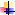 Asumir responsabelmente os seus deberes, coñecer e exercer os seus dereitos no respecto aos demais, practicar a tolerancia, a cooperación e a solidariedade..., exercitarse no diálogo afianzando os dereitos humanos e a igualdade de trato e de oportunidades entre mulleres e homes, como valores comúns dunha sociedade plural e prepararse para o exercicio da cidadanía democrática.Desenvolver e consolidar hábitos de disciplina, estudo e traballo individual e en equipo...Valorar e respectar a diferenza de sexos e a igualdade de dereitos e oportunidades entre eles. Rexeitar a discriminación das persoas por razón de sexo ou por calquera outra condición ou circunstancia persoal ou social. Rexeitar os estereotipos que supoñan discriminación entre homes e mulleres, así como calquera manifestación de violencia contra a muller.Fortalecer as súas capacidades afectivas en todos os ámbitos da personalidade e nas súas relacións cos demais, así como rexeitar a violencia, os prexuízos de calquera tipo, os comportamentos sexistas e resolver pacificamente os conflitos.Desenvolver destrezas básicas na utilización das fontes de información para, con sentido crítico, adquirir unha preparación básica no campo das tecnoloxías, especialmente as da información e a comunicación.Concibir o coñecemento científico como un saber integrado, que se estrutura en matérias...Desenvolver o espírito emprendedor e a confianza en si mesmo, a participación, o sentido crítico, a iniciativa persoal e a capacidade para aprender a aprender, planificar, tomar decisións e asumir responsabilidades.Comprender e expresar con corrección, oralmente e por escrito, na lingua galega e na lingua castelá, textos e mensaxes complexas, e iniciarse no coñecemento, a lectura e o estudo da Literatura.Comprender e expresarse nunha ou en máis linguas estranxeiras de maneira apropiada.Coñecer, valorar e respectar os aspectos básicos da cultura e a historia propias e dos demais, así como o patrimonio artístico e cultural. Coñecer mulleres e homes que realizaran achegas importantes á cultura e á sociedade galega, ou a outras culturas do mundo.Apreciar a creación artística e comprender a linguaxe das distintas manifestacións artísticas, utilizando diversos medios de expresión e representación.Coñecer e aceptar o funcionamento do propio corpo e o dos outros, respectar as diferenzas, afianzar os hábitos de coidado e saúde corporais e incorporar a educación física e a práctica do deporte para favorecer o desenvolvemento persoal e social. Coñecer e valorar a dimensión humana da sexualidade en toda a súa diversidade. Valorar criticamente os hábitos sociais relacionados coa saúde, co consumo, co coidado dos seres vivos e o ambiente, contribuíndo á súa conservación e mellora.Coñecer e valorar os aspectos básicos do patrimonio lingüístico, cultural, histórico e artístico de Galicia, participar na súa conservación e na súa mellora, e respectar a diversidade lingüística e cultural como dereito dos pobos e das persoas, desenvolvendo actitudes de interese e respecto cara ao exercicio deste dereito. Coñecer e valorar a importancia do uso da lingua galega como elemento fundamental para o mantemento da identidade de Galicia  e como medio de relación interpersoal e expresión de riqueza cultural nun contexto plurilingüe, que permite a comunicación con outras linguas, en especial coas pertencentes á comunidade lusófona.Estándares de aprendizaxeCompetencias ClaveLGB1.1.1. Comprende o sentido global de textos orais dos medios de comunicación audiovisuais, identifica o propósito, a tese e os argumentos de noticias debates ou declaracións, determina o tema e recoñece a intención comunicativa do/da falante.CCLUtilización da linguaxe como instrumento de comunicación oral e escrita, Utilización da lingua como instrumento de representación, Utilización da lingua como instrumento de interpretación e comprensión da realidade, Utilización da lingua como instrumento de construción e comunicación do coñecemento.LGB1.1.2. Distingue as partes nas que se estruturan as mensaxes orais, o tema, así como a idea principal e as secundarias.CCLUtilización da linguaxe como instrumento de comunicación oral e escrita, Utilización da lingua como instrumento de representación, Utilización da lingua como instrumento de interpretación e comprensión da realidade, Utilización da lingua como instrumento de construción e comunicación do coñecemento.LGB1.1.3. Analiza criticamente tanto a forma como o contido de noticias, debates e procedentes dos medios de comunicación e recoñece a validez dos argumentos.CCLUtilización da linguaxe como instrumento de comunicación oral e escrita, Utilización da lingua como instrumento de representación, Utilización da lingua como instrumento de interpretación e comprensión da realidade, Utilización da lingua como instrumento de construción e comunicación do coñecemento,Utilización da lingua como instrumento de organización e autorregulación do pensamento, das emocións e da conduta. CAAUtilización a lingua como un instrumento de acceso a novos coñecementosUtilización a lingua como instrumento para estruturar o pensamento e o control da aprendizaxe (a través de esquemas, resumos, definicións, uso de dicionarios…) Utilización da lingua como instrumento para desenvolver conversas reflexivasLGB1.2.1. Distingue entre opinión e persuasión en mensaxes publicitarias orais e identifica as estratexias de enfatización.CCLUtilización da linguaxe como instrumento de comunicación oral e escrita, Utilización da lingua como instrumento de representación, Utilización da lingua como instrumento de interpretación e comprensión da realidade, Utilización da lingua como instrumento de construción e comunicación do coñecemento,Utilización da lingua como instrumento de organización e autorregulación do pensamento, das emocións e da conduta. CAAUtilización a lingua como un instrumento de acceso a novos coñecementosUtilización a lingua como instrumento para estruturar o pensamento e o control da aprendizaxe (a través de esquemas, resumos, definicións, uso de dicionarios…) Utilización da lingua como instrumento para desenvolver conversas reflexivasLGB1.2.2. Analiza os elementos verbais dos textos orais: no plano fónico (xogos fónicos), no plano morfosintáctico (condensación, concisión e economía) e no plano léxico-semántico (léxico connotativo, simbólico e atractivo para o receptor).CCLUtilización da lingua como instrumento de representación, Utilización da lingua como instrumento de construción e comunicación do coñecemento,CSEIEEUtilización da lingua como instrumento para aprender a analizar e resolver problemas, trazar plans e tomar decisións, desenvolvendo a capacidade para xestionar proxectos.Utilización da lingua como instrumento para aprender a manter unha actitude crítica ante as mensaxes recibidas, a localizar a información e a fomentar a autoestima lingüística, desenvolvendo o sentido crítico e da responsabilidade.LGB1.2.3. Analiza os elementos non verbais, en especial a imaxe (mensaxe icónica) e o son (diálogo, ruídos e música), en anuncios publicitarios ou outro tipo de comunicacións orais.CLLUtilización da lingua como instrumento de representación, Utilización da lingua como instrumento de construción e comunicación do coñecementoCCECUtilización da lingua como instrumento para relacionar as manifestacións literarias con outras manifestacións artísticas: pintura, música, cinema...LGB1.3.1. Identifica a intención comunicativa, a tese e os argumentos dos debates, relatorios e mesas redondas do ámbito educativo e elabora un esquema ou resumo.CCLUtilización da linguaxe como instrumento de comunicación oral e escrita, Utilización da lingua como instrumento de interpretación e comprensión da realidade, Utilización da lingua como instrumento de construción e comunicación do coñecemento,Utilización da lingua como instrumento de organización e autorregulación do pensamento, das emocións e da conduta. CAAUtilización a lingua como un instrumento de acceso a novos coñecementosUtilización a lingua cunha actitude de curiosidade, interese e creatividade cara ao propio proceso de aprendizaxeUtilización a lingua como instrumento para estruturar o pensamento e o control da aprendizaxe (a través de esquemas, resumos, definicións, uso de dicionarios…) Utilización da lingua como instrumento para elaborar e desenvolver exposicións e conclusións sobre tarefas académicasUtilización da lingua como instrumento para desenvolver conversas reflexivasLGB1.3.2. Recoñece os procedementos lingüísticos para manifestarse a favor ou en contra dunha opinión ou postura.CCLUtilización da linguaxe como instrumento de comunicación oral e escrita, Utilización da lingua como instrumento de interpretación e comprensión da realidade, Utilización da lingua como instrumento de construción e comunicación do coñecemento,Utilización da lingua como instrumento de organización e autorregulación do pensamento, das emocións e da condutaCSCUtilización da lingua como instrumento para a socialización e o respecto polas normas de convivencia. Utilización da lingua como instrumento para desenvolver a capacidade de diálogo.Utilización da lingua como instrumento para comprender o que os outros transmiten e a aproximarse a outras realidades. Utilización da lingua como instrumento para desenvolvemento de habilidades e destrezas para as relacións, a convivencia, o respecto e o entendemento entre persoas. LGB1.4.1. Identifica a intención comunicativa, a idea principal e as secundarias, de calquera texto oral, formal ou informal, producido na variante estándar ou en calquera das variedades dialectais.CCLUtilización da linguaxe como instrumento de comunicación oral e escrita, Utilización da lingua como instrumento de representación, Utilización da lingua como instrumento de interpretación e comprensión da realidade, Utilización da lingua como instrumento de construción e comunicación do coñecemento.LGB1.5.1. Identifica os recursos que proporcionan adecuación, coherencia e cohesión ao discurso.CCLUtilización da linguaxe como instrumento de comunicación oral e escrita, Utilización da lingua como instrumento de representación, Utilización da lingua como instrumento de interpretación e comprensión da realidade, Utilización da lingua como instrumento de construción e comunicación do coñecemento.LGB1.5.2. Coñece e aplica as normas que rexen a cortesía na comunicación oral e respecta as opinións alleas.CCLUtilización da linguaxe como instrumento de comunicación oral e escrita, Utilización da lingua como instrumento de construción e comunicación do coñecemento,Utilización da lingua como instrumento de organización e autorregulación do pensamento, das emocións e da conduta. CSCUtilización da lingua como instrumento para a socialización e o respecto polas normas de convivencia. Utilización da lingua como instrumento para desenvolver a capacidade de diálogo.Utilización da lingua como instrumento para comprender o que os outros transmiten e a aproximarse a outras realidades. Utilización da lingua como instrumento para desenvolvemento de habilidades e destrezas para as relacións, a convivencia, o respecto e o entendemento entre persoas.LGB1.5.3. Recoñece a importancia dos aspectos prosódicos (entoación, pausas, ton, timbre e volume), a linguaxe corporal adecuada (mirada e posición do corpo), así como o autocontrol das emocións ao falar en público.CCLUtilización da linguaxe como instrumento de comunicación oral e escrita, Utilización da lingua como instrumento de interpretación e comprensión da realidade, Utilización da lingua como instrumento de construción e comunicación do coñecemento,Utilización da lingua como instrumento de organización e autorregulación do pensamento, das emocións e da conduta. CSCUtilización da lingua como instrumento para a socialización e o respecto polas normas de convivencia. Utilización da lingua como instrumento para desenvolver a capacidade de diálogo.Utilización da lingua como instrumento para comprender o que os outros transmiten e a aproximarse a outras realidades. Utilización da lingua como instrumento para desenvolvemento de habilidades e destrezas para as relacións, a convivencia, o respecto e o entendemento entre persoas. CSIEEUtilización da lingua como instrumento para a regulación da propia actividade con progresiva autonomía, desenvolvendo a capacidade de asumir riscos.LGB1.6.1. Recoñece a emisión dunha pronuncia galega correcta, identifica os erros na produción oral allea e produce discursos orais que respectan as regras prosódicas e fonéticas da lingua galega.CCLUtilización da linguaxe como instrumento de comunicación oral e escrita, Utilización da lingua como instrumento de interpretación e comprensión da realidade, Utilización da lingua como instrumento de construción e comunicación do coñecemento,Utilización da lingua como a vía de coñecemento e contacto coa diversidade cultural.CAAUtilización da lingua como instrumento para valorar a correcta expresión oral e escritaUtilización da lingua como instrumento con interese pola autocorrecciónLGB1.6.2. Recoñece e rexeita argumentadamente os prexuízos que se poidan asociar á pronuncia propia da lingua galega.CAAUtilización a lingua como un instrumento de acceso a novos coñecementosUtilización a lingua cunha actitude de curiosidade, interese e creatividade cara ao propio proceso de aprendizaxeUtilización da lingua como instrumento para elaborar e desenvolver exposicións e conclusións sobre tarefas académicasUtilización da lingua como instrumento para valorar a correcta expresión oral e escritaUtilización da lingua como instrumento para desenvolver conversas reflexivasUtilización da lingua como instrumento con interese pola autocorrecciónCSCUtilización da lingua como instrumento para o respecto pola variedade dos usos da lingua e a diversidade lingüística, e de aí a valoración de todas as linguas como igualmente aptas para desempregar as funcións de comunicación e representación Utilización da lingua como instrumento para analizar criticamente os usos discriminatorios da linguaxe mediante os cales se transmiten prexuízos e imaxes estereotipadas do mundo (a través especialmente do comentario crítico)LGB1.6.3. Usa, se a posúe, a variante dialectal propia e asúmea como a variedade habitual do seu contexto.CCLUtilización da linguaxe como instrumento de comunicación oral e escrita, Utilización da lingua como instrumento de interpretación e comprensión da realidade, Utilización da lingua como instrumento de construción e comunicación do coñecemento,Utilización da lingua como a vía de coñecemento e contacto coa diversidade cultural.CCECUtilización da lingua como instrumento para valorar a riqueza cultural, a diversidade lingüística e a expresividade popular.LGB1.7.1. Produce textos orais, en intervencións espontáneas, adecuadas á situación e á intención comunicativa desexada, con coherencia, cohesión e corrección.CLLUtilización da linguaxe como instrumento de comunicación oral e escrita, Utilización da lingua como instrumento de representación, Utilización da lingua como instrumento de interpretación e comprensión da realidade, Utilización da lingua como instrumento de construción e comunicación do coñecemento,Utilización da lingua como instrumento de organización e autorregulación do pensamento, das emocións e da conduta. CSCUtilización da lingua como instrumento para a socialización e o respecto polas normas de convivencia. Utilización da lingua como instrumento para desenvolver a capacidade de diálogo.LGB1.7.2. Participa con fluidez nas intervencións orais espontáneas respectando as regras morfosintácticas desta lingua, en especial a colocación do pronome átono, así como a fonética galega (pronuncia das sete vogais, n velar e fonema fricativo palatal xordo).CCLUtilización da linguaxe como instrumento de comunicación oral e escrita, Utilización da lingua como instrumento de representación, Utilización da lingua como instrumento de interpretación e comprensión da realidade, Utilización da lingua como instrumento de construción e comunicación do coñecemento,Utilización da lingua como instrumento de organización e autorregulación do pensamento, das emocións e da conduta. Utilización da lingua como a vía de coñecemento e contacto coa diversidade cultural.Utilización da lingua como obxecto de observación e relación con outras linguas.LGB1.7.3. Emprega nas intervencións orais espontáneas expresións propias do galego: infinitivo conxugado e fraseoloxía adecuada.CCLUtilización da linguaxe como instrumento de comunicación oral e escrita, Utilización da lingua como instrumento de representación, Utilización da lingua como instrumento de interpretación e comprensión da realidade, Utilización da lingua como instrumento de construción e comunicación do coñecemento,Utilización da lingua como instrumento de organización e autorregulación do pensamento, das emocións e da conduta. Utilización da lingua como a vía de coñecemento e contacto coa diversidade cultural.Utilización da lingua como obxecto de observación e relación con outras linguas.LGB1.7.4. Emprega nas intervencións orais espontáneas un léxico rico e variado.CCLUtilización da linguaxe como instrumento de comunicación oral e escrita, Utilización da lingua como instrumento de representación, Utilización da lingua como instrumento de interpretación e comprensión da realidade, Utilización da lingua como instrumento de construción e comunicación do coñecemento,Utilización da lingua como instrumento de organización e autorregulación do pensamento, das emocións e da conduta. Utilización da lingua como a vía de coñecemento e contacto coa diversidade cultural.Utilización da lingua como obxecto de observación e relación con outras linguas.LGB1.8.1. Reflexiona e ten unha postura crítica ante as mensaxes discriminatorias que proveñen dos medios de comunicación.CCLUtilización da linguaxe como instrumento de comunicación oral e escrita, Utilización da lingua como instrumento de interpretación e comprensión da realidade, Utilización da lingua como instrumento de construción e comunicación do coñecemento,Utilización da lingua como instrumento de organización e autorregulación do pensamento, das emocións e da conduta. CAAUtilización a lingua cunha actitude de curiosidade, interese e creatividade cara ao propio proceso de aprendizaxeUtilización da lingua como instrumento para elaborar e desenvolver exposicións e conclusións sobre tarefas académicasUtilización da lingua como instrumento para desenvolver conversas reflexivasLGB1.8.2. Rexeita argumentadamente os usos lingüísticos que levan implícitos prexuízos ou discriminacións.CCLUtilización da lingua como instrumento de interpretación e comprensión da realidade, Utilización da lingua como instrumento de construción do coñecemento,Utilización da lingua como instrumento de organización e autorregulación do pensamento, das emocións e da conduta. Utilización da lingua como a vía de coñecemento e contacto coa diversidade cultural.CSCUtilización da lingua como instrumento para a socialización e o respecto polas normas de convivencia. Utilización da lingua como instrumento para desenvolver a capacidade de diálogo.Utilización da lingua como instrumento para comprender o que os outros transmiten e a aproximarse a outras realidades. Utilización da lingua como instrumento para desenvolvemento de habilidades e destrezas para as relacións, a convivencia, o respecto e o entendemento entre persoas. Utilización da lingua como instrumento para o exercicio dos valores democráticos e dos dereitos civísUtilización da lingua como instrumento para o respecto pola variedade dos usos da lingua e a diversidade lingüística, e de aí a valoración de todas as linguas como igualmente aptas para desempregar as funcións de comunicación e representación Utilización da lingua como instrumento para analizar criticamente os usos discriminatorios da linguaxe mediante os cales se transmiten prexuízos e imaxes estereotipadas do mundo (a través especialmente do comentario crítico)Utilización da lingua como instrumento para a asunción das normas de convivencia na aula que levan aparelladas o respecto polo turno de palabra como mostra de civismo e o respecto polo outro.LGB1.9.1. Planifica a produción oral, estrutura o contido, revisa os borradores e esquemas.CAAUtilización a lingua como un instrumento de acceso a novos coñecementosUtilización a lingua cunha actitude de curiosidade, interese e creatividade cara ao propio proceso de aprendizaxeUtilización a lingua como instrumento para estruturar o pensamento e o control da aprendizaxe (a través de esquemas, resumos, definicións, uso de dicionarios…) CCLUtilización da linguaxe como instrumento de comunicación oral e escrita, Utilización da lingua como instrumento de representación, Utilización da lingua como instrumento de interpretación e comprensión da realidade, Utilización da lingua como instrumento de construción do coñecemento,Utilización da lingua como instrumento de construción e comunicación do coñecemento,LGB1.9.2. Presenta os contidos de forma clara e ordenada e con corrección gramatical.CCLUtilización da linguaxe como instrumento de comunicación oral e escrita, Utilización da lingua como instrumento de representación, Utilización da lingua como instrumento de interpretación e comprensión da realidade, Utilización da lingua como instrumento de construción do coñecemento,Utilización da lingua como instrumento de construción e comunicación do coñecemento,LGB1.9.3. Utiliza o rexistro adecuado á situación comunicativa.CCLUtilización da linguaxe como instrumento de comunicación oral e escrita, Utilización da lingua como instrumento de representación, Utilización da lingua como instrumento de interpretación e comprensión da realidade, Utilización da lingua como instrumento de construción do coñecemento,Utilización da lingua como instrumento de construción e comunicación do coñecemento,LGB1.9.4. Emprega axeitadamente os elementos prosódicos e (entoación e pronuncia axeitada, pausas, ton, timbre e volume), a linguaxe corporal (mirada e posición do corpo) así como o autocontrol das emocións ao falar en público.CCLUtilización da linguaxe como instrumento de comunicación oral, Utilización da lingua como instrumento de representación, Utilización da lingua como instrumento de construción e comunicación do coñecemento,Utilización da lingua como instrumento de organización e autorregulación do pensamento, das emocións e da conduta. CSCUtilización da lingua como instrumento para a socialización e o respecto polas normas de convivencia. Utilización da lingua como instrumento para comprender o que os outros transmiten e a aproximarse a outras realidades. Utilización da lingua como instrumento para desenvolvemento de habilidades e destrezas para as relacións, a convivencia, o respecto e o entendemento entre persoas. Utilización da lingua como instrumento para a asunción das normas de convivencia na aula que levan aparelladas o respecto polo turno de palabra como mostra de civismo e o respecto polo outro.CSIEEUtilización da lingua como instrumento para o autocoñecemento, a imaxinación  e a creatividade, a través, por exemplo de obradoiros de escrita, lecturas dramatizadas, uso dos medios de comunicación social ou, mesmo, da Biblioteca;  desenvolvendo a capacidade creadora.LGB1.9.5. Emprega as TIC para documentarse bibliograficamente, revisar gramaticalmente o texto e elaborar unha presentación atractiva e innovadora.CDUtilización da lingua como instrumento para proporcionar coñecementos e destrezas para a busca e selección de información relevante, así como para a súa reutilización na elaboración de textos orais e escritos propios. Utilización da lingua como instrumento para a alfabetización múltiple que require a diversidade de modalidades e soportes textuais ou informativos existentes hoxe. Utilización da lingua como instrumento para transformar a información en coñecemento, a través do uso de dicionarios dixitais, de correctores ortográficos, de enciclopedias virtuais, de xornais dixitais…Utilización da lingua como instrumento para a produción de textos propios tras a selección, análise crítica, esquematización e síntese da información obtida dixitalmente.Utilización da lingua como instrumento para o uso de soportes electrónicos para a presentación de traballos de investigación para o desenvolvemento do Proxecto Lector.CAAUtilización a lingua como un instrumento de acceso a novos coñecementosUtilización a lingua cunha actitude de curiosidade, interese e creatividade cara ao propio proceso de aprendizaxeUtilización a lingua como instrumento para estruturar o pensamento e o control da aprendizaxe (a través de esquemas, resumos, definicións, uso de dicionarios…) Utilización da lingua como instrumento para elaborar e desenvolver exposicións e conclusións sobre tarefas académicasCCLUtilización da linguaxe como instrumento de comunicación oral e escrita, Utilización da lingua como instrumento de representación, Utilización da lingua como instrumento de construción e comunicación do coñecemento,Utilización da lingua como instrumento de organización e autorregulación do pensamento, das emocións e da conduta. LGB1.10.1. Recoñece erros (incoherencias, repeticións, ambigüidades, pobreza léxica, erros fonética e entoación inadecuada) nos discursos propios e alleos para evitalos nas súas producións.CCLUtilización da linguaxe como instrumento de comunicación oral e escrita, Utilización da lingua como instrumento de representación, Utilización da lingua como instrumento de construción e comunicación do coñecemento,Utilización da lingua como instrumento de organización e autorregulación do pensamento, das emocións e da conduta. CAAUtilización da lingua como instrumento con interese pola autocorrecciónUtilización da lingua como instrumento para desenvolver a capacidade de auto e coavaliaciónLGB1.11.1. Desenvolve argumentos de forma comprensible e convincente e comenta as contribucións das persoas interlocutoras.CCLUtilización da linguaxe como instrumento de comunicación oral e escrita, Utilización da lingua como instrumento de representación, Utilización da lingua como instrumento de construción e comunicación do coñecemento,Utilización da lingua como instrumento de organización e autorregulación do pensamento, das emocións e da conduta. CAAUtilización da lingua como instrumento con interese pola autocorrecciónUtilización da lingua como instrumento para desenvolver a capacidade de auto e coavaliaciónLGB1.11.2. Aplica as normas que rexen a cortesía na comunicación oral, respecta as quendas e as opinións alleas e emprega unha linguaxe non discriminatoria.CCLUtilización da linguaxe como instrumento de comunicación oral, Utilización da lingua como instrumento de interpretación e comprensión da realidade, Utilización da lingua como instrumento de construción e comunicación do coñecemento,Utilización da lingua como instrumento de organización e autorregulación do pensamento, das emocións e da conduta. CSCUtilización da lingua como instrumento para a socialización e o respecto polas normas de convivencia. Utilización da lingua como instrumento para desenvolver a capacidade de diálogo.Utilización da lingua como instrumento para comprender o que os outros transmiten e a aproximarse a outras realidades. Utilización da lingua como instrumento para desenvolvemento de habilidades e destrezas para as relacións, a convivencia, o respecto e o entendemento entre persoas. Utilización da lingua como instrumento para analizar criticamente os usos discriminatorios da linguaxe mediante os cales se transmiten prexuízos e imaxes estereotipadas do mundo (a través especialmente do comentario crítico)Utilización da lingua como instrumento para a asunción das normas de convivencia na aula que levan aparelladas o respecto polo turno de palabra como mostra de civismo e o respecto polo outro.LGB1.12.1. Desenvólvese con eficacia en situacións que xorden na vida diaria así como noutras de estudo ou traballo e participa en conversas informais.CCLUtilización da linguaxe como instrumento de comunicación oral, Utilización da lingua como instrumento de representación, Utilización da lingua como instrumento de interpretación e comprensión da realidade, Utilización da lingua como instrumento de construción e comunicación do coñecemento,Utilización da lingua como instrumento de organización e autorregulación do pensamento, das emocións e da conduta. CSCUtilización da lingua como instrumento para a socialización e o respecto polas normas de convivencia. Utilización da lingua como instrumento para desenvolver a capacidade de diálogo.Utilización da lingua como instrumento para comprender o que os outros transmiten e a aproximarse a outras realidades. Utilización da lingua como instrumento para desenvolvemento de habilidades e destrezas para as relacións, a convivencia, o respecto e o entendemento entre persoas. CSIEEUtilización da lingua como instrumento para a regulación da propia actividade con progresiva autonomía, desenvolvendo a capacidade de asumir riscos.Utilización da lingua como instrumento para aprender a analizar e resolver problemas, trazar plans e tomar decisións, desenvolvendo a capacidade para xestionar proxectos.Utilización da lingua como instrumento para aprender a manter unha actitude crítica ante as mensaxes recibidas, a localizar a información e a fomentar a autoestima lingüística, desenvolvendo o sentido crítico e da responsabilidade.CCECUtilización da lingua como instrumento para desenvolver as actividades que contribúen a desenvolver esta competencia: visita a museos, participación en concertos, asistencia a representacións teatrais, visionado de filmes e documentais, realización de roteiros literarios…Utilización da lingua como instrumento para participar nas saídas didácticas, necesarias para a aprendizaxe en contextos informais.LGB2.13.1. Identifica e describe os valores da lingua oral como un instrumento útil na aprendizaxe, así como para relacionarse cos demais e enriquecerse como persoa.CCLUtilización da linguaxe como instrumento de comunicación oral e escrita, Utilización da lingua como instrumento de representación, Utilización da lingua como instrumento de interpretación e comprensión da realidade, Utilización da lingua como instrumento de construción do coñecemento,Utilización da lingua como instrumento de construción e comunicación do coñecemento,Utilización da lingua como instrumento de organización e autorregulación do pensamento, das emocións e da conduta. Utilización da lingua como a vía de coñecemento e contacto coa diversidade cultural.Utilización da lingua como obxecto de observación e relación con outras linguas.CAAUtilización a lingua como un instrumento de acceso a novos coñecementosUtilización a lingua cunha actitude de curiosidade, interese e creatividade cara ao propio proceso de aprendizaxeUtilización a lingua como instrumento para estruturar o pensamento e o control da aprendizaxe (a través de esquemas, resumos, definicións, uso de dicionarios…) Utilización da lingua como instrumento para elaborar e desenvolver exposicións e conclusións sobre tarefas académicasUtilización da lingua como instrumento para valorar a lectura, como fonte de enriquecemento persoalUtilización da lingua como instrumento para desenvolver conversas reflexivasCSCUtilización da lingua como instrumento para a socialización e o respecto polas normas de convivencia. Utilización da lingua como instrumento para desenvolver a capacidade de diálogo.Utilización da lingua como instrumento para comprender o que os outros transmiten e a aproximarse a outras realidades. Utilización da lingua como instrumento para desenvolvemento de habilidades e destrezas para as relacións, a convivencia, o respecto e o entendemento entre persoas. Utilización da lingua como instrumento para o exercicio dos valores democráticos e dos dereitos civísUtilización da lingua como instrumento para o respecto pola variedade dos usos da lingua e a diversidade lingüística, e de aí a valoración de todas as linguas como igualmente aptas para desempregar as funcións de comunicación e representación Utilización da lingua como instrumento para analizar criticamente os usos discriminatorios da linguaxe mediante os cales se transmiten prexuízos e imaxes estereotipadas do mundo (a través especialmente do comentario crítico)Utilización da lingua como instrumento para a asunción das normas de convivencia na aula que levan aparelladas o respecto polo turno de palabra como mostra de civismo e o respecto polo outro.CSIEEUtilización da lingua como instrumento para o autocoñecemento, a imaxinación  e a creatividade, a través, por exemplo de obradoiros de escrita, lecturas dramatizadas, uso dos medios de comunicación social ou, mesmo, da Biblioteca;  desenvolvendo a capacidade creadora.Utilización da lingua como instrumento para a regulación da propia actividade con progresiva autonomía, desenvolvendo a capacidade de asumir riscos.Utilización da lingua como instrumento para aprender a manter unha actitude crítica ante as mensaxes recibidas, a localizar a información e a fomentar a autoestima lingüística, desenvolvendo o sentido crítico e da responsabilidade.LGB2.1.1. Emprega pautas e estratexias que facilitan a análise do contido (resumos, cadros, esquemas e mapas conceptuais).CCLUtilización da linguaxe como instrumento de comunicación oral e escrita, Utilización da lingua como instrumento de representación, Utilización da lingua como instrumento de construción do coñecemento,CAAUtilización a lingua como un instrumento de acceso a novos coñecementosUtilización a lingua como instrumento para estruturar o pensamento e o control da aprendizaxe (a través de esquemas, resumos, definicións, uso de dicionarios…) Utilización da lingua como instrumento para elaborar e desenvolver exposicións e conclusións sobre tarefas académicasLGB2.1.2. Aplica os coñecementos lingüísticos propios (gramaticais e léxicos) e recursos alleos (dicionarios e outras fontes de documentación) para solucionar problemas de comprensión.CCLUtilización da linguaxe como instrumento de comunicación oral e escrita, Utilización da lingua como instrumento de representación, Utilización da lingua como instrumento de construción do coñecemento,Utilización da lingua como instrumento de construción e comunicación do coñecemento,Utilización da lingua como instrumento de organización e autorregulación do pensamento, das emocións e da conduta. LGB2.1.3. Elabora o esquema xerarquizado de ideas dun texto.CCLUtilización da linguaxe como instrumento de comunicación oral e escrita, Utilización da lingua como instrumento de representación, Utilización da lingua como instrumento de construción do coñecemento,Utilización da lingua como instrumento de construción e comunicación do coñecemento,Utilización da lingua como instrumento de organización e autorregulación do pensamento, das emocións e da conduta. LGB2.1.4. Deduce información global do texto a partir de contidos explícitos e implícitos.CCLUtilización da linguaxe como instrumento de comunicación oral e escrita, Utilización da lingua como instrumento de representación, Utilización da lingua como instrumento de construción do coñecemento,Utilización da lingua como instrumento de construción e comunicación do coñecemento,Utilización da lingua como instrumento de organización e autorregulación do pensamento, das emocións e da conduta. LGB2.1.5. Entende o significado de palabras propias do rexistro culto e incorpóraas ao seu discurso.CCLUtilización da linguaxe como instrumento de comunicación oral e escrita, Utilización da lingua como instrumento de representación, Utilización da lingua como instrumento de interpretación e comprensión da realidade, Utilización da lingua como instrumento de construción e comunicación do coñecemento,CAAUtilización a lingua como un instrumento de acceso a novos coñecementosUtilización a lingua como instrumento para estruturar o pensamento e o control da aprendizaxe (a través de esquemas, resumos, definicións, uso de dicionarios…) Utilización da lingua como instrumento para elaborar e desenvolver exposicións e conclusións sobre tarefas académicasLGB2.2.1. Identifica a intención comunicativa, o tema e os subtemas de escritos propios da vida cotiá relacionados co ámbito laboral, administrativo e comercial.CCLUtilización da linguaxe como instrumento de comunicación oral e escrita, Utilización da lingua como instrumento de representación, Utilización da lingua como instrumento de interpretación e comprensión da realidade, Utilización da lingua como instrumento de construción e comunicación do coñecemento,LGB2 2.2. Comprende, interpreta e valora textos propios da vida cotiá pertencentes a distintos ámbitos: laboral (currículo, carta de presentación, ficha de contratación en empresas e redes sociais de procura de emprego, contrato, nómina e vida laboral), administrativo (carta administrativa e solicitude ou instancia) e comercial (carta comercial, carta de reclamación e impreso administrativo de reclamación).CCLUtilización da linguaxe como instrumento de comunicación oral e escrita, Utilización da lingua como instrumento de representación, Utilización da lingua como instrumento de interpretación e comprensión da realidade, Utilización da lingua como instrumento de construción e comunicación do coñecemento,CSCUtilización da lingua como instrumento para a socialización e o respecto polas normas de convivencia. Utilización da lingua como instrumento para comprender o que os outros transmiten e a aproximarse a outras realidades. Utilización da lingua como instrumento para o exercicio dos valores democráticos e dos dereitos civísUtilización da lingua como instrumento para a asunción das normas de convivencia na aula que levan aparelladas o respecto polo turno de palabra como mostra de civismo e o respecto polo outro.LGB2 3.1. Comprende textos relacionados co ámbito educativo, tanto materiais de consulta (dicionarios, glosarios, enciclopedias, etc.), como libros de texto e recursos de temas especializados en internet.CCLUtilización da linguaxe como instrumento de comunicación oral e escrita, Utilización da lingua como instrumento de representación, Utilización da lingua como instrumento de interpretación e comprensión da realidade, Utilización da lingua como instrumento de construción e comunicación do coñecemento,CDUtilización da lingua como instrumento para proporcionar coñecementos e destrezas para a busca e selección de información relevante, así como para a súa reutilización na elaboración de textos orais e escritos propios. Utilización da lingua como instrumento para a alfabetización múltiple que require a diversidade de modalidades e soportes textuais ou informativos existentes hoxe. Utilización da lingua como instrumento para transformar a información en coñecemento, a través do uso de dicionarios dixitais, de correctores ortográficos, de enciclopedias virtuais, de xornais dixitais…LGB2.3.2. Interpreta a información de mapas, gráficas, diagramas.CCLUtilización da linguaxe como instrumento de comunicación oral e escrita, Utilización da lingua como instrumento de representación, Utilización da lingua como instrumento de interpretación e comprensión da realidade, Utilización da lingua como instrumento de construción e comunicación do coñecemento,LGB2.4.1. Identifica o tema e a intención comunicativa de textos argumentativos.CCLUtilización da linguaxe como instrumento de comunicación oral e escrita, Utilización da lingua como instrumento de representación, Utilización da lingua como instrumento de interpretación e comprensión da realidade, Utilización da lingua como instrumento de construción e comunicación do coñecemento,LGB2.4.4.2. Elabora a súa propia interpretación a partir dos argumentos expresados nun texto.CCLUtilización da linguaxe como instrumento de comunicación oral e escrita, Utilización da lingua como instrumento de representación, Utilización da lingua como instrumento de interpretación e comprensión da realidade, Utilización da lingua como instrumento de construción e comunicación do coñecemento,LGB2.5.1. Diferencia os trazos característicos dos textos xornalísticos de opinión: carta ao director, editorial, columna e artigo de opinión.CCLUtilización da linguaxe como instrumento de comunicación oral e escrita, Utilización da lingua como instrumento de representación, Utilización da lingua como instrumento de interpretación e comprensión da realidade, Utilización da lingua como instrumento de construción e comunicación do coñecemento,CSCUtilización da lingua como instrumento para a socialización e o respecto polas normas de convivencia. Utilización da lingua como instrumento para comprender o que os outros transmiten e a aproximarse a outras realidades. Utilización da lingua como instrumento para analizar criticamente os usos discriminatorios da linguaxe mediante os cales se transmiten prexuízos e imaxes estereotipadas do mundo (a través especialmente do comentario crítico)LGB2.5.2. Valora a intención comunicativa dun texto xornalístico e distingue entre información, opinión e persuasión.CCLUtilización da linguaxe como instrumento de comunicación oral e escrita, Utilización da lingua como instrumento de representación, Utilización da lingua como instrumento de interpretación e comprensión da realidade, Utilización da lingua como instrumento de construción e comunicación do coñecemento,Utilización da lingua como instrumento de organización e autorregulación do pensamento, das emocións e da conduta. CSCUtilización da lingua como instrumento para a socialización e o respecto polas normas de convivencia. Utilización da lingua como instrumento para comprender o que os outros transmiten e a aproximarse a outras realidades. Utilización da lingua como instrumento para analizar criticamente os usos discriminatorios da linguaxe mediante os cales se transmiten prexuízos e imaxes estereotipadas do mundo (a través especialmente do comentario crítico)LGB2.6.1. Comprende e interpreta as mensaxes explícitas e implícitas que transmiten os textos publicitarios dos medios de comunicación (anuncios).CCLUtilización da linguaxe como instrumento de comunicación oral e escrita, Utilización da lingua como instrumento de representación, Utilización da lingua como instrumento de interpretación e comprensión da realidade, Utilización da lingua como instrumento de construción e comunicación do coñecemento,Utilización da lingua como instrumento de organización e autorregulación do pensamento, das emocións e da conduta. CSCUtilización da lingua como instrumento para a socialización e o respecto polas normas de convivencia. Utilización da lingua como instrumento para desenvolver a capacidade de diálogo.Utilización da lingua como instrumento para comprender o que os outros transmiten e a aproximarse a outras realidades. Utilización da lingua como instrumento para desenvolvemento de habilidades e destrezas para as relacións, a convivencia, o respecto e o entendemento entre persoas. Utilización da lingua como instrumento para o exercicio dos valores democráticos e dos dereitos civísUtilización da lingua como instrumento para o respecto pola variedade dos usos da lingua e a diversidade lingüística, e de aí a valoración de todas as linguas como igualmente aptas para desempregar as funcións de comunicación e representación Utilización da lingua como instrumento para analizar criticamente os usos discriminatorios da linguaxe mediante os cales se transmiten prexuízos e imaxes estereotipadas do mundo (a través especialmente do comentario crítico)Utilización da lingua como instrumento para a asunción das normas de convivencia na aula que levan aparelladas o respecto polo turno de palabra como mostra de civismo e o respecto polo outro.LGB2.6.2. Reflexiona e ten unha postura crítica ante as mensaxes persuasivas que proveñen dos medios de comunicación.CCLUtilización da linguaxe como instrumento de comunicación oral e escrita, Utilización da lingua como instrumento de representación, Utilización da lingua como instrumento de interpretación e comprensión da realidade, Utilización da lingua como instrumento de construción e comunicación do coñecemento,Utilización da lingua como instrumento de organización e autorregulación do pensamento, das emocións e da conduta. CSCUtilización da lingua como instrumento para a socialización e o respecto polas normas de convivencia. Utilización da lingua como instrumento para desenvolver a capacidade de diálogo.Utilización da lingua como instrumento para comprender o que os outros transmiten e a aproximarse a outras realidades. Utilización da lingua como instrumento para desenvolvemento de habilidades e destrezas para as relacións, a convivencia, o respecto e o entendemento entre persoas. Utilización da lingua como instrumento para o exercicio dos valores democráticos e dos dereitos civísUtilización da lingua como instrumento para o respecto pola variedade dos usos da lingua e a diversidade lingüística, e de aí a valoración de todas as linguas como igualmente aptas para desempregar as funcións de comunicación e representación Utilización da lingua como instrumento para analizar criticamente os usos discriminatorios da linguaxe mediante os cales se transmiten prexuízos e imaxes estereotipadas do mundo (a través especialmente do comentario crítico)Utilización da lingua como instrumento para a asunción das normas de convivencia na aula que levan aparelladas o respecto polo turno de palabra como mostra de civismo e o respecto polo outro.LGB2 7.1. Reflexiona sobre os usos lingüísticos que levan implícitos prexuízos ou mensaxes discriminatorias.CCLUtilización da linguaxe como instrumento de comunicación oral e escrita, Utilización da lingua como instrumento de representación, Utilización da lingua como instrumento de interpretación e comprensión da realidade, Utilización da lingua como instrumento de construción e comunicación do coñecemento,Utilización da lingua como instrumento de organización e autorregulación do pensamento, das emocións e da conduta. CSCUtilización da lingua como instrumento para a socialización e o respecto polas normas de convivencia. Utilización da lingua como instrumento para desenvolver a capacidade de diálogo.Utilización da lingua como instrumento para comprender o que os outros transmiten e a aproximarse a outras realidades. Utilización da lingua como instrumento para desenvolvemento de habilidades e destrezas para as relacións, a convivencia, o respecto e o entendemento entre persoas. Utilización da lingua como instrumento para o exercicio dos valores democráticos e dos dereitos civísUtilización da lingua como instrumento para o respecto pola variedade dos usos da lingua e a diversidade lingüística, e de aí a valoración de todas as linguas como igualmente aptas para desempregar as funcións de comunicación e representación Utilización da lingua como instrumento para analizar criticamente os usos discriminatorios da linguaxe mediante os cales se transmiten prexuízos e imaxes estereotipadas do mundo (a través especialmente do comentario crítico)Utilización da lingua como instrumento para a asunción das normas de convivencia na aula que levan aparelladas o respecto polo turno de palabra como mostra de civismo e o respecto polo outro.LGB2.7.2. Detecta prexuízos e mensaxes discriminatorias implícitas nos textos de medios de comunicación con especial atención á publicidade.CCLUtilización da linguaxe como instrumento de comunicación oral e escrita, Utilización da lingua como instrumento de representación, Utilización da lingua como instrumento de interpretación e comprensión da realidade, Utilización da lingua como instrumento de construción e comunicación do coñecemento,Utilización da lingua como instrumento de organización e autorregulación do pensamento, das emocións e da conduta. CSCUtilización da lingua como instrumento para a socialización e o respecto polas normas de convivencia. Utilización da lingua como instrumento para desenvolver a capacidade de diálogo.Utilización da lingua como instrumento para comprender o que os outros transmiten e a aproximarse a outras realidades. Utilización da lingua como instrumento para desenvolvemento de habilidades e destrezas para as relacións, a convivencia, o respecto e o entendemento entre persoas. Utilización da lingua como instrumento para o exercicio dos valores democráticos e dos dereitos civísUtilización da lingua como instrumento para o respecto pola variedade dos usos da lingua e a diversidade lingüística, e de aí a valoración de todas as linguas como igualmente aptas para desempregar as funcións de comunicación e representación Utilización da lingua como instrumento para analizar criticamente os usos discriminatorios da linguaxe mediante os cales se transmiten prexuízos e imaxes estereotipadas do mundo (a través especialmente do comentario crítico)Utilización da lingua como instrumento para a asunción das normas de convivencia na aula que levan aparelladas o respecto polo turno de palabra como mostra de civismo e o respecto polo outro.LGB2.8.1. Selecciona contidos, analiza información e extrae conclusións a partir da consulta de materiais en distintos soportes.CCLUtilización da linguaxe como instrumento de comunicación oral e escrita, Utilización da lingua como instrumento de representación, Utilización da lingua como instrumento de interpretación e comprensión da realidade, Utilización da lingua como instrumento de construción e comunicación do coñecemento,CDUtilización da lingua como instrumento para proporcionar coñecementos e destrezas para a busca e selección de información relevante, así como para a súa reutilización na elaboración de textos orais e escritos propios. Utilización da lingua como instrumento para a alfabetización múltiple que require a diversidade de modalidades e soportes textuais ou informativos existentes hoxe. Utilización da lingua como instrumento para transformar a información en coñecemento, a través do uso de dicionarios dixitais, de correctores ortográficos, de enciclopedias virtuais, de xornais dixitais…CSCUtilización da lingua como instrumento para comprender o que os outros transmiten e a aproximarse a outras realidades. LGB2.8.2. Sérvese dos recursos que ofrecen as bibliotecas ou as TIC para integrar os coñecementos adquiridos nos seus escritos.CCLUtilización da linguaxe como instrumento de comunicación oral e escrita, Utilización da lingua como instrumento de representación, Utilización da lingua como instrumento de interpretación e comprensión da realidade, Utilización da lingua como instrumento de construción e comunicación do coñecemento,Utilización da lingua como instrumento de organización e autorregulación do pensamento, das emocións e da conduta. CDUtilización da lingua como instrumento para proporcionar coñecementos e destrezas para a busca e selección de información relevante, así como para a súa reutilización na elaboración de textos orais e escritos propios. Utilización da lingua como instrumento para a alfabetización múltiple que require a diversidade de modalidades e soportes textuais ou informativos existentes hoxe. Utilización da lingua como instrumento para transformar a información en coñecemento, a través do uso de dicionarios dixitais, de correctores ortográficos, de enciclopedias virtuais, de xornais dixitais…Utilización da lingua como instrumento para a produción de textos propios tras a selección, análise crítica, esquematización e síntese da información obtida dixitalmente.CAAUtilización a lingua como un instrumento de acceso a novos coñecementosUtilización a lingua cunha actitude de curiosidade, interese e creatividade cara ao propio proceso de aprendizaxeUtilización a lingua como instrumento para estruturar o pensamento e o control da aprendizaxe (a través de esquemas, resumos, definicións, uso de dicionarios…) Utilización da lingua como instrumento para elaborar e desenvolver exposicións e conclusións sobre tarefas académicasCSCUtilización da lingua como instrumento para comprender o que os outros transmiten e a aproximarse a outras realidades. Utilización da lingua como instrumento para desenvolvemento de habilidades e destrezas para as relacións, a convivencia, o respecto e o entendemento entre persoas. Utilización da lingua como instrumento para analizar criticamente os usos discriminatorios da linguaxe mediante os cales se transmiten prexuízos e imaxes estereotipadas do mundo (a través especialmente do comentario crítico)LGB2.9.1. Utiliza distintas técnicas de planificación para organizar o seu discurso (diferentes tipos de esquemas e mapas conceptuais).CCLUtilización da linguaxe como instrumento de comunicación oral e escrita, Utilización da lingua como instrumento de representación, Utilización da lingua como instrumento de construción e comunicación do coñecemento,Utilización da lingua como instrumento de organización e autorregulación do pensamento, das emocións e da conduta. LGB2.9.2. Utiliza o rexistro adecuado en función da tipoloxía textual e do acto comunicativo.CCLUtilización da linguaxe como instrumento de comunicación oral e escrita, Utilización da lingua como instrumento de representación, Utilización da lingua como instrumento de construción e comunicación do coñecemento,Utilización da lingua como instrumento de organización e autorregulación do pensamento, das emocións e da conduta. LGB2.9.3. Ordena as ideas e estrutura os contidos en unidades sintácticas consecutivas e encadeadas con conectores e outros elementos de cohesión.CCLUtilización da linguaxe como instrumento de comunicación oral e escrita, Utilización da lingua como instrumento de representación, Utilización da lingua como instrumento de construción e comunicación do coñecemento,Utilización da lingua como instrumento de organización e autorregulación do pensamento, das emocións e da conduta. LGB2.9.4. Coñece as regras ortográficas e as normas morfosintácticas e sérvese das ferramentas lingüísticas ao seus alcance (correctores, dicionarios e gramáticas) para aplicalas correctamente.CCLUtilización da linguaxe como instrumento de comunicación oral e escrita, Utilización da lingua como instrumento de representación, Utilización da lingua como instrumento de construción e comunicación do coñecemento,CDUtilización da lingua como instrumento para proporcionar coñecementos e destrezas para a busca e selección de información relevante, así como para a súa reutilización na elaboración de textos orais e escritos propios. Utilización da lingua como instrumento para a alfabetización múltiple que require a diversidade de modalidades e soportes textuais ou informativos existentes hoxe. Utilización da lingua como instrumento para transformar a información en coñecemento, a través do uso de dicionarios dixitais, de correctores ortográficos, de enciclopedias virtuais, de xornais dixitais…LGB2.9.5. Revisa o texto para comprobar que a organización dos contidos do texto é correcta e que non se cometen erros ortográficos, gramaticais, de formato ou de presentación.CCLUtilización da linguaxe como instrumento de comunicación oral e escrita, Utilización da lingua como instrumento de construción e comunicación do coñecemento,Utilización da lingua como instrumento de organización e autorregulación do pensamento, das emocións e da conduta. LGB2.10.1. Usa as TIC para a corrección dos textos: corrector ortográfico do procesador de textos, dicionarios en liña e outras páxinas especializadas no estudo da lingua galega.CCLUtilización da linguaxe como instrumento de comunicación oral e escrita, Utilización da lingua como instrumento de construción e comunicación do coñecemento,CDUtilización da lingua como instrumento para proporcionar coñecementos e destrezas para a busca e selección de información relevante, así como para a súa reutilización na elaboración de textos orais e escritos propios. Utilización da lingua como instrumento para a alfabetización múltiple que require a diversidade de modalidades e soportes textuais ou informativos existentes hoxe. Utilización da lingua como instrumento para transformar a información en coñecemento, a través do uso de dicionarios dixitais, de correctores ortográficos, de enciclopedias virtuais, de xornais dixitais…CAAUtilización a lingua como un instrumento de acceso a novos coñecementosUtilización a lingua cunha actitude de curiosidade, interese e creatividade cara ao propio proceso de aprendizaxeUtilización a lingua como instrumento para estruturar o pensamento e o control da aprendizaxe (a través de esquemas, resumos, definicións, uso de dicionarios…) Utilización da lingua como instrumento para elaborar e desenvolver exposicións e conclusións sobre tarefas académicasLGB2.10.2. Usa procesadores de textos para mellorar a presentación dos seus escritos, especialmente na presentación dos seus traballos educativos, atendendo a cada unha das funcionalidades de cada elemento: encabezamento e pé de páxina, numeración de páxinas, índice, esquemas etc.CCLUtilización da linguaxe como instrumento de comunicación oral e escrita, Utilización da lingua como instrumento de construción e comunicación do coñecemento,CDUtilización da lingua como instrumento para a produción de textos propios tras a selección, análise crítica, esquematización e síntese da información obtida dixitalmente.Utilización da lingua como instrumento para o uso de soportes electrónicos para a presentación de traballos de investigación para o desenvolvemento do Proxecto Lector.LGB2.10.3. Usa as TIC como medio de divulgación de textos propios, de coñecemento doutros alleos e de intercambio de opinións.CCLUtilización da linguaxe como instrumento de comunicación oral e escrita, Utilización da lingua como instrumento de construción e comunicación do coñecemento,Utilización da lingua como instrumento de organización e autorregulación do pensamento, das emocións e da conduta. Utilización da lingua como a vía de coñecemento e contacto coa diversidade cultural.CDUtilización da lingua como instrumento para proporcionar coñecementos e destrezas para a busca e selección de información relevante, así como para a súa reutilización na elaboración de textos orais e escritos propios. Utilización da lingua como instrumento para a alfabetización múltiple que require a diversidade de modalidades e soportes textuais ou informativos existentes hoxe. Utilización da lingua como instrumento para transformar a información en coñecemento, a través do uso de dicionarios dixitais, de correctores ortográficos, de enciclopedias virtuais, de xornais dixitais…CSCUtilización da lingua como instrumento para a socialización e o respecto polas normas de convivencia. Utilización da lingua como instrumento para comprender o que os outros transmiten e a aproximarse a outras realidades. Utilización da lingua como instrumento para desenvolvemento de habilidades e destrezas para as relacións, a convivencia, o respecto e o entendemento entre persoas. Utilización da lingua como instrumento para analizar criticamente os usos discriminatorios da linguaxe mediante os cales se transmiten prexuízos e imaxes estereotipadas do mundo (a través especialmente do comentario crítico)Utilización da lingua como instrumento para a asunción das normas de convivencia na aula que levan aparelladas o respecto polo turno de palabra como mostra de civismo e o respecto polo outro.LGB2.11.1. Produce, respectando as súas características formais e de contido, e en soporte tanto impreso como dixital, textos propios da vida cotiá pertencentes a distintos ámbitos: laboral (currículo, carta de presentación, ficha de contratación en empresas e redes sociais de procura de emprego), administrativo (carta administrativa e solicitude ou instancia) e comercial (carta comercial, carta de reclamación e impreso administrativo de reclamación).CCLUtilización da linguaxe como instrumento de comunicación oral e escrita, Utilización da lingua como instrumento de representación, Utilización da lingua como instrumento de interpretación e comprensión da realidade, Utilización da lingua como instrumento de construción e comunicación do coñecemento,CDUtilización da lingua como instrumento para proporcionar coñecementos e destrezas para a busca e selección de información relevante, así como para a súa reutilización na elaboración de textos orais e escritos propios. Utilización da lingua como instrumento para a alfabetización múltiple que require a diversidade de modalidades e soportes textuais ou informativos existentes hoxe. Utilización da lingua como instrumento para transformar a información en coñecemento, a través do uso de dicionarios dixitais, de correctores ortográficos, de enciclopedias virtuais, de xornais dixitais…Utilización da lingua como instrumento para a produción de textos propios tras a selección, análise crítica, esquematización e síntese da información obtida dixitalmente.CSCUtilización da lingua como instrumento para a socialización e o respecto polas normas de convivencia. Utilización da lingua como instrumento para comprender o que os outros transmiten e a aproximarse a outras realidades. Utilización da lingua como instrumento para desenvolvemento de habilidades e destrezas para as relacións, a convivencia, o respecto e o entendemento entre persoas. Utilización da lingua como instrumento para o exercicio dos valores democráticos e dos dereitos civísUtilización da lingua como instrumento para analizar criticamente os usos discriminatorios da linguaxe mediante os cales se transmiten prexuízos e imaxes estereotipadas do mundo (a través especialmente do comentario crítico)Utilización da lingua como instrumento para a asunción das normas de convivencia na aula que levan aparelladas o respecto polo turno de palabra como mostra de civismo e o respecto polo outro.LGB2.12.1. Crea, en soporte impreso ou dixital, cartas á dirección e columnas de opinión.CCLUtilización da linguaxe como instrumento de comunicación oral e escrita, Utilización da lingua como instrumento de representación, Utilización da lingua como instrumento de interpretación e comprensión da realidade, Utilización da lingua como instrumento de construción e comunicación do coñecemento,CDUtilización da lingua como instrumento para proporcionar coñecementos e destrezas para a busca e selección de información relevante, así como para a súa reutilización na elaboración de textos orais e escritos propios. Utilización da lingua como instrumento para a alfabetización múltiple que require a diversidade de modalidades e soportes textuais ou informativos existentes hoxe. Utilización da lingua como instrumento para transformar a información en coñecemento, a través do uso de dicionarios dixitais, de correctores ortográficos, de enciclopedias virtuais, de xornais dixitais…Utilización da lingua como instrumento para a produción de textos propios tras a selección, análise crítica, esquematización e síntese da información obtida dixitalmente.CSCUtilización da lingua como instrumento para a socialización e o respecto polas normas de convivencia. Utilización da lingua como instrumento para comprender o que os outros transmiten e a aproximarse a outras realidades. Utilización da lingua como instrumento para desenvolvemento de habilidades e destrezas para as relacións, a convivencia, o respecto e o entendemento entre persoas. Utilización da lingua como instrumento para o exercicio dos valores democráticos e dos dereitos civísUtilización da lingua como instrumento para analizar criticamente os usos discriminatorios da linguaxe mediante os cales se transmiten prexuízos e imaxes estereotipadas do mundo (a través especialmente do comentario crítico)Utilización da lingua como instrumento para a asunción das normas de convivencia na aula que levan aparelladas o respecto polo turno de palabra como mostra de civismo e o respecto polo outro.LGB2.13.1. Elabora, en soporte impreso ou dixital, textos argumentativos, redactados a partir da información obtida de distintas fontes.CCLUtilización da linguaxe como instrumento de comunicación oral e escrita, Utilización da lingua como instrumento de representación, Utilización da lingua como instrumento de interpretación e comprensión da realidade, Utilización da lingua como instrumento de construción e comunicación do coñecemento,CDUtilización da lingua como instrumento para proporcionar coñecementos e destrezas para a busca e selección de información relevante, así como para a súa reutilización na elaboración de textos orais e escritos propios. Utilización da lingua como instrumento para a alfabetización múltiple que require a diversidade de modalidades e soportes textuais ou informativos existentes hoxe. Utilización da lingua como instrumento para transformar a información en coñecemento, a través do uso de dicionarios dixitais, de correctores ortográficos, de enciclopedias virtuais, de xornais dixitais…Utilización da lingua como instrumento para a produción de textos propios tras a selección, análise crítica, esquematización e síntese da información obtida dixitalmente.CSCUtilización da lingua como instrumento para a socialización e o respecto polas normas de convivencia. Utilización da lingua como instrumento para comprender o que os outros transmiten e a aproximarse a outras realidades. Utilización da lingua como instrumento para desenvolvemento de habilidades e destrezas para as relacións, a convivencia, o respecto e o entendemento entre persoas. Utilización da lingua como instrumento para o exercicio dos valores democráticos e dos dereitos civísUtilización da lingua como instrumento para analizar criticamente os usos discriminatorios da linguaxe mediante os cales se transmiten prexuízos e imaxes estereotipadas do mundo (a través especialmente do comentario crítico)Utilización da lingua como instrumento para a asunción das normas de convivencia na aula que levan aparelladas o respecto polo turno de palabra como mostra de civismo e o respecto polo outro.LGB2.13.2. Crea, en soporte impreso ou dixital, un texto argumentativo propio a partir dun tema dado sen documentación previa.CCLUtilización da linguaxe como instrumento de comunicación oral e escrita, Utilización da lingua como instrumento de interpretación e comprensión da realidade, Utilización da lingua como instrumento de construción e comunicación do coñecemento,CDUtilización da lingua como instrumento para proporcionar coñecementos e destrezas para a busca e selección de información relevante, así como para a súa reutilización na elaboración de textos orais e escritos propios. Utilización da lingua como instrumento para a alfabetización múltiple que require a diversidade de modalidades e soportes textuais ou informativos existentes hoxe. Utilización da lingua como instrumento para transformar a información en coñecemento, a través do uso de dicionarios dixitais, de correctores ortográficos, de enciclopedias virtuais, de xornais dixitais…Utilización da lingua como instrumento para a produción de textos propios tras a selección, análise crítica, esquematización e síntese da información obtida dixitalmente.LGB2.13.3. Sintetiza a información e resume textos argumentativos sen repetir nin parafrasear o texto de partida.CCLUtilización da linguaxe como instrumento de comunicación oral e escrita, Utilización da lingua como instrumento de interpretación e comprensión da realidade, Utilización da lingua como instrumento de construción e comunicación do coñecemento,LGB2.14.1. Identifica e describe os valores da escritura non só como una ferramenta para organizar os pensamentos senón tamén como un instrumento para relacionarse cos demais e enriquecerse como persoa.CCLUtilización da linguaxe como instrumento de comunicación oral e escrita, Utilización da lingua como instrumento de representación, Utilización da lingua como instrumento de interpretación e comprensión da realidade, Utilización da lingua como instrumento de construción e comunicación do coñecemento,Utilización da lingua como instrumento de organización e autorregulación do pensamento, das emocións e da conduta. Utilización da lingua como a vía de coñecemento e contacto coa diversidade cultural.Utilización da lingua como obxecto de observación e relación con outras linguas.CSCUtilización da lingua como instrumento para a socialización e o respecto polas normas de convivencia. Utilización da lingua como instrumento para desenvolver a capacidade de diálogo.Utilización da lingua como instrumento para comprender o que os outros transmiten e a aproximarse a outras realidades. Utilización da lingua como instrumento para desenvolvemento de habilidades e destrezas para as relacións, a convivencia, o respecto e o entendemento entre persoas. Utilización da lingua como instrumento para o exercicio dos valores democráticos e dos dereitos civísUtilización da lingua como instrumento para o respecto pola variedade dos usos da lingua e a diversidade lingüística, e de aí a valoración de todas as linguas como igualmente aptas para desempregar as funcións de comunicación e representación Utilización da lingua como instrumento para analizar criticamente os usos discriminatorios da linguaxe mediante os cales se transmiten prexuízos e imaxes estereotipadas do mundo (a través especialmente do comentario crítico)Utilización da lingua como instrumento para a asunción das normas de convivencia na aula que levan aparelladas o respecto polo turno de palabra como mostra de civismo e o respecto polo outro.CCECUtilización da lingua como instrumento para valorar a riqueza cultural, a diversidade lingüística e a expresividade popular.Utilización da lingua como instrumento para participar nas saídas didácticas, necesarias para a aprendizaxe en contextos informais.Utilización da lingua como instrumento para a aproximación a un patrimonio literiario e a uns temas recorrentes que son expresión de preocupacións esenciais do ser humano. LGB3.1.1. Recoñece, explica e usa un léxico amplo e preciso de diferentes categorías gramaticais.CCLUtilización da linguaxe como instrumento de comunicación oral e escrita, Utilización da lingua como instrumento de representación, Utilización da lingua como instrumento de interpretación e comprensión da realidade, Utilización da lingua como instrumento de construción e comunicación do coñecemento,Utilización da lingua como a vía de coñecemento e contacto coa diversidade cultural.Utilización da lingua como obxecto de observación e relación con outras linguas.CAAUtilización a lingua como un instrumento de acceso a novos coñecementosUtilización a lingua cunha actitude de curiosidade, interese e creatividade cara ao propio proceso de aprendizaxeUtilización a lingua como instrumento para estruturar o pensamento e o control da aprendizaxe (a través de esquemas, resumos, definicións, uso de dicionarios…) Utilización da lingua como instrumento para valorar a correcta expresión oral e escritaLGB3.1.2. Recoñece, explica e usa fraseoloxía diversa da lingua galega nas súas producións orais e escritas.CCLUtilización da linguaxe como instrumento de comunicación oral e escrita, Utilización da lingua como instrumento de representación, Utilización da lingua como instrumento de interpretación e comprensión da realidade, Utilización da lingua como instrumento de construción e comunicación do coñecemento,Utilización da lingua como a vía de coñecemento e contacto coa diversidade cultural.Utilización da lingua como obxecto de observación e relación con outras linguas.CAAUtilización a lingua como un instrumento de acceso a novos coñecementosUtilización a lingua cunha actitude de curiosidade, interese e creatividade cara ao propio proceso de aprendizaxeUtilización a lingua como instrumento para estruturar o pensamento e o control da aprendizaxe (a través de esquemas, resumos, definicións, uso de dicionarios…) Utilización da lingua como instrumento para valorar a correcta expresión oral e escritaLGB3.2.1. Recoñece e usa correctamente as formas verbais e as perífrases verbais da lingua galega e distingue os diversos tipos.CCLUtilización da linguaxe como instrumento de comunicación oral e escrita, Utilización da lingua como instrumento de representación, Utilización da lingua como instrumento de interpretación e comprensión da realidade, Utilización da lingua como instrumento de construción e comunicación do coñecemento,Utilización da lingua como a vía de coñecemento e contacto coa diversidade cultural.Utilización da lingua como obxecto de observación e relación con outras linguas.CAAUtilización a lingua como un instrumento de acceso a novos coñecementosUtilización a lingua cunha actitude de curiosidade, interese e creatividade cara ao propio proceso de aprendizaxeUtilización a lingua como instrumento para estruturar o pensamento e o control da aprendizaxe (a través de esquemas, resumos, definicións, uso de dicionarios…) Utilización da lingua como instrumento para valorar a correcta expresión oral e escritaLGB3.3.1. Recoñece e explica os procedementos de creación de palabras.CCLUtilización da linguaxe como instrumento de comunicación oral e escrita, Utilización da lingua como instrumento de representación, Utilización da lingua como instrumento de interpretación e comprensión da realidade, Utilización da lingua como instrumento de construción e comunicación do coñecemento,Utilización da lingua como a vía de coñecemento e contacto coa diversidade cultural.Utilización da lingua como obxecto de observación e relación con outras linguas.CAAUtilización a lingua como un instrumento de acceso a novos coñecementosUtilización a lingua cunha actitude de curiosidade, interese e creatividade cara ao propio proceso de aprendizaxeUtilización a lingua como instrumento para estruturar o pensamento e o control da aprendizaxe (a través de esquemas, resumos, definicións, uso de dicionarios…) Utilización da lingua como instrumento para valorar a correcta expresión oral e escritaLGB3.3.2. Crea palabras novas utilizando os procedementos de creación léxica.CCLUtilización da linguaxe como instrumento de comunicación oral e escrita, Utilización da lingua como instrumento de representación, Utilización da lingua como instrumento de interpretación e comprensión da realidade, Utilización da lingua como instrumento de construción e comunicación do coñecemento,Utilización da lingua como a vía de coñecemento e contacto coa diversidade cultural.Utilización da lingua como obxecto de observación e relación con outras linguas.CAAUtilización a lingua como un instrumento de acceso a novos coñecementosUtilización a lingua cunha actitude de curiosidade, interese e creatividade cara ao propio proceso de aprendizaxeUtilización a lingua como instrumento para estruturar o pensamento e o control da aprendizaxe (a través de esquemas, resumos, definicións, uso de dicionarios…) Utilización da lingua como instrumento para valorar a correcta expresión oral e escritaLGB3.3.3. Recoñece os valores de prefixos e sufixos e as súas posibilidades combinatorias para crear novas palabras.CCLUtilización da linguaxe como instrumento de comunicación oral e escrita, Utilización da lingua como instrumento de representación, Utilización da lingua como instrumento de construción e comunicación do coñecemento,Utilización da lingua como obxecto de observación e relación con outras linguas.LGB3.3.4. Identifica a procedencia grega ou latina de prefixos e sufixos habituais no uso da lingua galega.CCLUtilización da linguaxe como instrumento de comunicación oral e escrita, Utilización da lingua como instrumento de representación, Utilización da lingua como instrumento de construción e comunicación do coñecemento,Utilización da lingua como obxecto de observación e relación con outras linguas.LGB3.4.1. Recoñece e usa adecuadamente a fonética da lingua galega, con especial atención á entoación, ás vogais de grao medio e ao n velar.CCLUtilización da linguaxe como instrumento de comunicación oral e escrita, Utilización da lingua como instrumento de representación, Utilización da lingua como instrumento de interpretación e comprensión da realidade, Utilización da lingua como instrumento de construción e comunicación do coñecemento,Utilización da lingua como a vía de coñecemento e contacto coa diversidade cultural.Utilización da lingua como obxecto de observación e relación con outras linguas.CAAUtilización a lingua como un instrumento de acceso a novos coñecementosUtilización a lingua cunha actitude de curiosidade, interese e creatividade cara ao propio proceso de aprendizaxeUtilización da lingua como instrumento para elaborar e desenvolver exposicións e conclusións sobre tarefas académicasUtilización da lingua como instrumento para valorar a correcta expresión oral e escritaLGB3.5.1. Usa eficazmente os dicionarios e outras fontes de consulta, tanto en papel como en soporte electrónico, especialmente sobre cuestións de uso (semántico e sintáctico) e de normativa, para resolver dúbidas, e para progresar na aprendizaxe autónoma e para ampliar o seu vocabulario.CCLUtilización da linguaxe como instrumento de comunicación oral e escrita, Utilización da lingua como instrumento de representación, Utilización da lingua como instrumento de construción do coñecemento,Utilización da lingua como instrumento de organización e autorregulación do pensamento, das emocións e da conduta. CDUtilización da lingua como instrumento para proporcionar coñecementos e destrezas para a busca e selección de información relevante, así como para a súa reutilización na elaboración de textos orais e escritos propios. Utilización da lingua como instrumento para a alfabetización múltiple que require a diversidade de modalidades e soportes textuais ou informativos existentes hoxe. Utilización da lingua como instrumento para transformar a información en coñecemento, a través do uso de dicionarios dixitais, de correctores ortográficos, de enciclopedias virtuais, de xornais dixitais…LGB3.6.1. Aplica correctamente as normas ortográficas e morfolóxicas da lingua galega nos discursos orais e escritos.CCLUtilización da linguaxe como instrumento de comunicación oral e escrita, Utilización da lingua como instrumento de construción e comunicación do coñecemento,CAAUtilización a lingua cunha actitude de curiosidade, interese e creatividade cara ao propio proceso de aprendizaxeUtilización da lingua como instrumento para valorar a correcta expresión oral e escritaLGB3.6.2. Recoñece o valor funcional e social das normas ortográficas e morfolóxicas da lingua galega.CCLUtilización da linguaxe como instrumento de comunicación oral e escrita, Utilización da lingua como instrumento de representación, Utilización da lingua como instrumento de construción e comunicación do coñecemento,LGB3.7.1. Analiza e usa correctamente a puntuación, de acordo coa cohesión sintáctica.CCLUtilización da linguaxe como instrumento de comunicación oral e escrita, Utilización da lingua como instrumento de representación, Utilización da lingua como instrumento de construción e comunicación do coñecemento,LGB3.8.1. Recoñece enunciados e identifica a palabra nuclear que o organiza sintáctica e semanticamente.CCLUtilización da linguaxe como instrumento de comunicación oral e escrita, Utilización da lingua como instrumento de representación, Utilización da lingua como instrumento de construción do coñecemento,CAAUtilización a lingua como un instrumento de acceso a novos coñecementosUtilización a lingua cunha actitude de curiosidade, interese e creatividade cara ao propio proceso de aprendizaxeUtilización da lingua como instrumento para elaborar e desenvolver exposicións e conclusións sobre tarefas académicasLGB3.8.2. Recoñece a estrutura interna das oracións, identificando o verbo e os seus complementos.CCLUtilización da linguaxe como instrumento de comunicación oral e escrita, Utilización da lingua como instrumento de representación, , Utilización da lingua como instrumento de construción do coñecemento,LGB3.8.3. Respecta a orde correcta dos elementos da estrutura sintáctica galega.CCLUtilización da linguaxe como instrumento de comunicación oral e escrita, Utilización da lingua como instrumento de representación, , Utilización da lingua como instrumento de construción do coñecemento,LGB3.8.4. Clasifica oracións segundo a natureza do predicado.CCLUtilización da linguaxe como instrumento de comunicación oral e escrita, Utilización da lingua como instrumento de representación, , Utilización da lingua como instrumento de construción do coñecemento,LGB3.8.5. Usa a terminoloxía sintáctica correcta.CCLUtilización da linguaxe como instrumento de comunicación oral e escrita, Utilización da lingua como instrumento de representación, , Utilización da lingua como instrumento de construción do coñecemento,LGB3.9.1. Recoñece, explica e usa os nexos textuais de causa, consecuencia, condición, hipótese e os conclusivos, así como os mecanismos gramaticais e léxicos de cohesión interna.CCLUtilización da linguaxe como instrumento de comunicación oral e escrita, Utilización da lingua como instrumento de representación, Utilización da lingua como instrumento de construción do coñecemento,CAAUtilización a lingua como un instrumento de acceso a novos coñecementosUtilización a lingua cunha actitude de curiosidade, interese e creatividade cara ao propio proceso de aprendizaxeUtilización da lingua como instrumento para elaborar e desenvolver exposicións e conclusións sobre tarefas académicasUtilización da lingua como instrumento para valorar a correcta expresión oral e escritaLGB3.10.1. Identifica a estrutura do texto, en construcións propias e alleas.CCLUtilización da linguaxe como instrumento de comunicación oral e escrita, Utilización da lingua como instrumento de representación, Utilización da lingua como instrumento de interpretación e comprensión da realidade, Utilización da lingua como instrumento de construción e comunicación do coñecemento,Utilización da lingua como instrumento de organización e autorregulación do pensamento, das emocións e da conduta. LGB3.10.2. Xustifica argumentadamente a división en parágrafos de textos propios e alleos.CCLUtilización da linguaxe como instrumento de comunicación oral e escrita, Utilización da lingua como instrumento de representación, Utilización da lingua como instrumento de interpretación e comprensión da realidade, Utilización da lingua como instrumento de construción e comunicación do coñecemento,CAAUtilización a lingua como un instrumento de acceso a novos coñecementosUtilización a lingua cunha actitude de curiosidade, interese e creatividade cara ao propio proceso de aprendizaxeUtilización da lingua como instrumento para elaborar e desenvolver exposicións e conclusións sobre tarefas académicasLGB3.10.3. Identifica a progresión temática en textos propios e alleos.CCLUtilización da linguaxe como instrumento de comunicación oral e escrita, Utilización da lingua como instrumento de representación, Utilización da lingua como instrumento de interpretación e comprensión da realidade, Utilización da lingua como instrumento de construción do coñecemento,Utilización da lingua como instrumento de construción e comunicación do coñecemento,Utilización da lingua como instrumento de organización e autorregulación do pensamento, das emocións e da conduta. Utilización da lingua como a vía de coñecemento e contacto coa diversidade cultural.Utilización da lingua como obxecto de observación e relación con outras linguas.LGB3.10.4. Elabora textos cunha estrutura apropiada, divididos en parágrafos e empregando os mecanismos de progresión temática.CCLUtilización da linguaxe como instrumento de comunicación oral e escrita, Utilización da lingua como instrumento de representación, Utilización da lingua como instrumento de interpretación e comprensión da realidade, Utilización da lingua como instrumento de construción do coñecemento,Utilización da lingua como instrumento de construción e comunicación do coñecemento,Utilización da lingua como instrumento de organización e autorregulación do pensamento, das emocións e da conduta. Utilización da lingua como a vía de coñecemento e contacto coa diversidade cultural.Utilización da lingua como obxecto de observación e relación con outras linguas.LG3.11.1. Identifica e describe a estrutura e os trazos lingüísticos dos diferentes xéneros textuais, especialmente nos argumentativos, e aplícaos nas producións propias.CCLUtilización da linguaxe como instrumento de comunicación oral e escrita, Utilización da lingua como instrumento de representación, Utilización da lingua como instrumento de interpretación e comprensión da realidade, Utilización da lingua como instrumento de construción do coñecemento,Utilización da lingua como instrumento de construción e comunicación do coñecemento,Utilización da lingua como instrumento de organización e autorregulación do pensamento, das emocións e da conduta. Utilización da lingua como a vía de coñecemento e contacto coa diversidade cultural.Utilización da lingua como obxecto de observación e relación con outras linguas.LGB3.11.2. Recoñece nun texto, e emprega nas producións propias, os distintos procedementos lingüísticos para a expresión da subxectividade.CCLUtilización da linguaxe como instrumento de comunicación oral e escrita, Utilización da lingua como instrumento de representación, Utilización da lingua como instrumento de interpretación e comprensión da realidade, Utilización da lingua como instrumento de construción do coñecemento,Utilización da lingua como instrumento de construción e comunicación do coñecemento,Utilización da lingua como instrumento de organización e autorregulación do pensamento, das emocións e da conduta. Utilización da lingua como a vía de coñecemento e contacto coa diversidade cultural.Utilización da lingua como obxecto de observación e relación con outras linguas.LGB3.12.1. Xustifica a adecuación das producións en función do contexto, do tema e do xénero textual.CCLUtilización da linguaxe como instrumento de comunicación oral e escrita, Utilización da lingua como instrumento de representación, Utilización da lingua como instrumento de interpretación e comprensión da realidade, Utilización da lingua como instrumento de construción e comunicación do coñecemento,CAAUtilización a lingua como un instrumento de acceso a novos coñecementosUtilización a lingua cunha actitude de curiosidade, interese e creatividade cara ao propio proceso de aprendizaxeUtilización da lingua como instrumento para elaborar e desenvolver exposicións e conclusións sobre tarefas académicasLGB3.12.2. Elabora producións lingüísticas cunha adecuación apropiada ao contexto, ao tema e ao xénero textual.CCLUtilización da linguaxe como instrumento de comunicación oral e escrita, Utilización da lingua como instrumento de representación, Utilización da lingua como instrumento de construción e comunicación do coñecemento,Utilización da lingua como instrumento de organización e autorregulación do pensamento, das emocións e da conduta. LGB3.13.1. Participa en proxectos (elaboración de materiais multimedia, folletos, carteis, recensión de libros e películas, obras de teatro, etc.) nos que se utilizan varias linguas e relacionados cos elementos transversais, evita estereotipos lingüísticos ou culturais e valora as competencias que posúe como persoa plurilingüe.CCLUtilización da linguaxe como instrumento de comunicación oral e escrita, Utilización da lingua como instrumento de representación, Utilización da lingua como instrumento de interpretación e comprensión da realidade, Utilización da lingua como instrumento de construción e comunicación do coñecemento,Utilización da lingua como instrumento de organización e autorregulación do pensamento, das emocións e da conduta. Utilización da lingua como a vía de coñecemento e contacto coa diversidade cultural.Utilización da lingua como obxecto de observación e relación con outras linguas.CAAUtilización a lingua como un instrumento de acceso a novos coñecementosUtilización a lingua cunha actitude de curiosidade, interese e creatividade cara ao propio proceso de aprendizaxeUtilización da lingua como instrumento para elaborar e desenvolver exposicións e conclusións sobre tarefas académicasLGB3.14.1. Utiliza os coñecementos lingüísticos de ámbito contextual, textual, oracional e da palabra, desenvolvidos no curso nunha das linguas, para mellorar a comprensión e produción dos textos traballados en calquera das outras.CCLUtilización da linguaxe como instrumento de comunicación oral e escrita, Utilización da lingua como instrumento de representación, Utilización da lingua como instrumento de interpretación e comprensión da realidade, Utilización da lingua como instrumento de construción e comunicación do coñecemento,Utilización da lingua como instrumento de organización e autorregulación do pensamento, das emocións e da conduta. Utilización da lingua como a vía de coñecemento e contacto coa diversidade cultural.Utilización da lingua como obxecto de observación e relación con outras linguas.CAAUtilización a lingua como un instrumento de acceso a novos coñecementosUtilización a lingua cunha actitude de curiosidade, interese e creatividade cara ao propio proceso de aprendizaxeUtilización da lingua como instrumento para elaborar e desenvolver exposicións e conclusións sobre tarefas académicasLGB4.1.1. Valora a lingua como medio de relación interpersoal e de sinal de identidade dun pobo e argumenta fundamentadamente e cun discurso propio a súa postura.CCLUtilización da linguaxe como instrumento de comunicación oral e escrita, Utilización da lingua como instrumento de representación, Utilización da lingua como instrumento de interpretación e comprensión da realidade, Utilización da lingua como instrumento de construción e comunicación do coñecemento,Utilización da lingua como instrumento de organización e autorregulación do pensamento, das emocións e da conduta. Utilización da lingua como a vía de coñecemento e contacto coa diversidade cultural.Utilización da lingua como obxecto de observación e relación con outras linguas.CCECUtilización da lingua como instrumento para valorar a riqueza cultural, a diversidade lingüística e a expresividade popular.Utilización da lingua como instrumento para a aproximación a un patrimonio literiario e a uns temas recorrentes que son expresión de preocupacións esenciais do ser humano. LGB4.1.2. Valora o plurilingüismo inclusivo, desde a lingua propia, como expresión da riqueza cultural da humanidade e argumenta cun discurso propio a súa postura.CCLUtilización da linguaxe como instrumento de comunicación oral e escrita, Utilización da lingua como instrumento de representación, Utilización da lingua como instrumento de interpretación e comprensión da realidade, Utilización da lingua como instrumento de construción e comunicación do coñecemento,Utilización da lingua como instrumento de organización e autorregulación do pensamento, das emocións e da conduta. Utilización da lingua como a vía de coñecemento e contacto coa diversidade cultural.Utilización da lingua como obxecto de observación e relación con outras linguas.LGB4.1.3. Coñece os territorios que forman parte da comunidade lusófona e sabe describir a súa importancia dentro das linguas do mundo no século XXI.CCLUtilización da linguaxe como instrumento de comunicación oral e escrita, Utilización da lingua como instrumento de representación, Utilización da lingua como instrumento de interpretación e comprensión da realidade, Utilización da lingua como instrumento de construción e comunicación do coñecemento,Utilización da lingua como instrumento de organización e autorregulación do pensamento, das emocións e da conduta. Utilización da lingua como a vía de coñecemento e contacto coa diversidade cultural.Utilización da lingua como obxecto de observación e relación con outras linguas.CSCUtilización da lingua como instrumento para comprender o que os outros transmiten e a aproximarse a outras realidades. Utilización da lingua como instrumento para o respecto pola variedade dos usos da lingua e a diversidade lingüística, e de aí a valoración de todas as linguas como igualmente aptas para desempregar as funcións de comunicación e representación Utilización da lingua como instrumento para analizar criticamente os usos discriminatorios da linguaxe mediante os cales se transmiten prexuízos e imaxes estereotipadas do mundo (a través especialmente do comentario crítico)Utilización da lingua como instrumento para a asunción das normas de convivencia na aula que levan aparelladas o respecto polo turno de palabra como mostra de civismo e o respecto polo outro.LGB4.1.4. Incorpora á súa práctica cotiá os principais recursos da rede en portugués (buscadores, enciclopedias e portais de noticias).CCLUtilización da linguaxe como instrumento de comunicación oral e escrita, Utilización da lingua como instrumento de interpretación e comprensión da realidade, Utilización da lingua como instrumento de construción e comunicación do coñecemento,Utilización da lingua como a vía de coñecemento e contacto coa diversidade cultural.Utilización da lingua como obxecto de observación e relación con outras linguas.CSCUtilización da lingua como instrumento para comprender o que os outros transmiten e a aproximarse a outras realidades. Utilización da lingua como instrumento para desenvolvemento de habilidades e destrezas para as relacións, a convivencia, o respecto e o entendemento entre persoas. CDUtilización da lingua como instrumento para proporcionar coñecementos e destrezas para a busca e selección de información relevante, así como para a súa reutilización na elaboración de textos orais e escritos propios. Utilización da lingua como instrumento para a alfabetización múltiple que require a diversidade de modalidades e soportes textuais ou informativos existentes hoxe. Utilización da lingua como instrumento para transformar a información en coñecemento, a través do uso de dicionarios dixitais, de correctores ortográficos, de enciclopedias virtuais, de xornais dixitais…LGB4.2.1. Coñece e describe a lexislación estatal e autonómica básica en materia lingüística.CCLUtilización da linguaxe como instrumento de comunicación oral e escrita, Utilización da lingua como instrumento de interpretación e comprensión da realidade, Utilización da lingua como instrumento de construción do coñecemento,Utilización da lingua como a vía de coñecemento e contacto coa diversidade cultural.Utilización da lingua como obxecto de observación e relación con outras linguas.CSCUtilización da lingua como instrumento para o exercicio dos valores democráticos e dos dereitos civísUtilización da lingua como instrumento para o respecto pola variedade dos usos da lingua e a diversidade lingüística, e de aí a valoración de todas as linguas como igualmente aptas para desempregar as funcións de comunicación e representación Utilización da lingua como instrumento para analizar criticamente os usos discriminatorios da linguaxe mediante os cales se transmiten prexuízos e imaxes estereotipadas do mundo (a través especialmente do comentario crítico)Utilización da lingua como instrumento para a asunción das normas de convivencia na aula que levan aparelladas o respecto polo turno de palabra como mostra de civismo e o respecto polo outro.LGB4.2.2. Describe acertadamente con criterios sociolingüísticos a situación galega actual.CCLUtilización da linguaxe como instrumento de comunicación oral e escrita, Utilización da lingua como instrumento de interpretación e comprensión da realidade, Utilización da lingua como instrumento de construción do coñecemento,Utilización da lingua como a vía de coñecemento e contacto coa diversidade cultural.Utilización da lingua como obxecto de observación e relación con outras linguas.CSCUtilización da lingua como instrumento para o exercicio dos valores democráticos e dos dereitos civísUtilización da lingua como instrumento para o respecto pola variedade dos usos da lingua e a diversidade lingüística, e de aí a valoración de todas as linguas como igualmente aptas para desempregar as funcións de comunicación e representación Utilización da lingua como instrumento para analizar criticamente os usos discriminatorios da linguaxe mediante os cales se transmiten prexuízos e imaxes estereotipadas do mundo (a través especialmente do comentario crítico)Utilización da lingua como instrumento para a asunción das normas de convivencia na aula que levan aparelladas o respecto polo turno de palabra como mostra de civismo e o respecto polo outro.LGB4.2.3. Analiza gráficas de distribución de linguas tirando conclusións nas que incorpora os seus coñecementos sociolingüísticos.CCLUtilización da linguaxe como instrumento de comunicación oral e escrita, Utilización da lingua como instrumento de representación, Utilización da lingua como instrumento de interpretación e comprensión da realidade, Utilización da lingua como instrumento de construción do coñecemento,Utilización da lingua como a vía de coñecemento e contacto coa diversidade cultural.Utilización da lingua como obxecto de observación e relación con outras linguas.CSCUtilización da lingua como instrumento para o respecto pola variedade dos usos da lingua e a diversidade lingüística, e de aí a valoración de todas as linguas como igualmente aptas para desempregar as funcións de comunicación e representación Utilización da lingua como instrumento para analizar criticamente os usos discriminatorios da linguaxe mediante os cales se transmiten prexuízos e imaxes estereotipadas do mundo (a través especialmente do comentario crítico)CDUtilización da lingua como instrumento para proporcionar coñecementos e destrezas para a busca e selección de información relevante, así como para a súa reutilización na elaboración de textos orais e escritos propios. Utilización da lingua como instrumento para a alfabetización múltiple que require a diversidade de modalidades e soportes textuais ou informativos existentes hoxe. Utilización da lingua como instrumento para transformar a información en coñecemento, a través do uso de dicionarios dixitais, de correctores ortográficos, de enciclopedias virtuais, de xornais dixitais…LGB4.2.4. Describe a situación sociolingüística de Galicia e emprega a terminoloxía apropiada.CCLUtilización da linguaxe como instrumento de comunicación oral e escrita, Utilización da lingua como instrumento de interpretación e comprensión da realidade, Utilización da lingua como instrumento de construción e comunicación do coñecemento,Utilización da lingua como a vía de coñecemento e contacto coa diversidade cultural.Utilización da lingua como obxecto de observación e relación con outras linguas.CSCUtilización da lingua como instrumento para a socialización e o respecto polas normas de convivencia. Utilización da lingua como instrumento para comprender o que os outros transmiten e a aproximarse a outras realidades. Utilización da lingua como instrumento para desenvolvemento de habilidades e destrezas para as relacións, a convivencia, o respecto e o entendemento entre persoas. Utilización da lingua como instrumento para o exercicio dos valores democráticos e dos dereitos civísUtilización da lingua como instrumento para o respecto pola variedade dos usos da lingua e a diversidade lingüística, e de aí a valoración de todas as linguas como igualmente aptas para desempregar as funcións de comunicación e representación Utilización da lingua como instrumento para analizar criticamente os usos discriminatorios da linguaxe mediante os cales se transmiten prexuízos e imaxes estereotipadas do mundo (a través especialmente do comentario crítico)Utilización da lingua como instrumento para a asunción das normas de convivencia na aula que levan aparelladas o respecto polo turno de palabra como mostra de civismo e o respecto polo outro.LGB4.2.5. Analiza as tendencias de evolución da lingua galega a partir da situación sociolingüística actual.CCLUtilización da linguaxe como instrumento de comunicación oral e escrita, Utilización da lingua como instrumento de interpretación e comprensión da realidade, Utilización da lingua como instrumento de construción e comunicación do coñecemento,Utilización da lingua como a vía de coñecemento e contacto coa diversidade cultural.Utilización da lingua como obxecto de observación e relación con outras linguas.CSCUtilización da lingua como instrumento para a socialización e o respecto polas normas de convivencia. Utilización da lingua como instrumento para comprender o que os outros transmiten e a aproximarse a outras realidades. Utilización da lingua como instrumento para desenvolvemento de habilidades e destrezas para as relacións, a convivencia, o respecto e o entendemento entre persoas. Utilización da lingua como instrumento para o exercicio dos valores democráticos e dos dereitos civísUtilización da lingua como instrumento para o respecto pola variedade dos usos da lingua e a diversidade lingüística, e de aí a valoración de todas as linguas como igualmente aptas para desempregar as funcións de comunicación e representación Utilización da lingua como instrumento para analizar criticamente os usos discriminatorios da linguaxe mediante os cales se transmiten prexuízos e imaxes estereotipadas do mundo (a través especialmente do comentario crítico)Utilización da lingua como instrumento para a asunción das normas de convivencia na aula que levan aparelladas o respecto polo turno de palabra como mostra de civismo e o respecto polo outro.LGB4.3.1. Identifica os procedementos de normalización e argumenta axeitadamente a necesidade de continuar con este proceso na lingua galega.CCLUtilización da linguaxe como instrumento de comunicación oral e escrita, Utilización da lingua como instrumento de interpretación e comprensión da realidade, Utilización da lingua como instrumento de construción e comunicación do coñecemento,Utilización da lingua como a vía de coñecemento e contacto coa diversidade cultural.Utilización da lingua como obxecto de observación e relación con outras linguas.CSCUtilización da lingua como instrumento para a socialización e o respecto polas normas de convivencia. Utilización da lingua como instrumento para comprender o que os outros transmiten e a aproximarse a outras realidades. Utilización da lingua como instrumento para desenvolvemento de habilidades e destrezas para as relacións, a convivencia, o respecto e o entendemento entre persoas. Utilización da lingua como instrumento para o exercicio dos valores democráticos e dos dereitos civísUtilización da lingua como instrumento para o respecto pola variedade dos usos da lingua e a diversidade lingüística, e de aí a valoración de todas as linguas como igualmente aptas para desempregar as funcións de comunicación e representación Utilización da lingua como instrumento para analizar criticamente os usos discriminatorios da linguaxe mediante os cales se transmiten prexuízos e imaxes estereotipadas do mundo (a través especialmente do comentario crítico)Utilización da lingua como instrumento para a asunción das normas de convivencia na aula que levan aparelladas o respecto polo turno de palabra como mostra de civismo e o respecto polo outro.LGB4.3.2. Distingue normativización e normalización e explica axeitadamente cada fenómeno.CCLUtilización da linguaxe como instrumento de comunicación oral e escrita, Utilización da lingua como instrumento de interpretación e comprensión da realidade, Utilización da lingua como instrumento de construción e comunicación do coñecemento,Utilización da lingua como a vía de coñecemento e contacto coa diversidade cultural.Utilización da lingua como obxecto de observación e relación con outras linguas.CSCUtilización da lingua como instrumento para a socialización e o respecto polas normas de convivencia. Utilización da lingua como instrumento para comprender o que os outros transmiten e a aproximarse a outras realidades. Utilización da lingua como instrumento para desenvolvemento de habilidades e destrezas para as relacións, a convivencia, o respecto e o entendemento entre persoas. Utilización da lingua como instrumento para o exercicio dos valores democráticos e dos dereitos civísUtilización da lingua como instrumento para o respecto pola variedade dos usos da lingua e a diversidade lingüística, e de aí a valoración de todas as linguas como igualmente aptas para desempregar as funcións de comunicación e representación Utilización da lingua como instrumento para analizar criticamente os usos discriminatorios da linguaxe mediante os cales se transmiten prexuízos e imaxes estereotipadas do mundo (a través especialmente do comentario crítico)Utilización da lingua como instrumento para a asunción das normas de convivencia na aula que levan aparelladas o respecto polo turno de palabra como mostra de civismo e o respecto polo outro.LGB4.3.3. Analiza a súa propia práctica lingüística e valora a importancia de contribuír individual e socialmente á normalización da lingua galega.CCLUtilización da linguaxe como instrumento de comunicación oral e escrita, Utilización da lingua como instrumento de interpretación e comprensión da realidade, Utilización da lingua como instrumento de construción e comunicación do coñecemento,Utilización da lingua como a vía de coñecemento e contacto coa diversidade cultural.Utilización da lingua como obxecto de observación e relación con outras linguas.CSCUtilización da lingua como instrumento para a socialización e o respecto polas normas de convivencia. Utilización da lingua como instrumento para comprender o que os outros transmiten e a aproximarse a outras realidades. Utilización da lingua como instrumento para desenvolvemento de habilidades e destrezas para as relacións, a convivencia, o respecto e o entendemento entre persoas. Utilización da lingua como instrumento para o exercicio dos valores democráticos e dos dereitos civísUtilización da lingua como instrumento para o respecto pola variedade dos usos da lingua e a diversidade lingüística, e de aí a valoración de todas as linguas como igualmente aptas para desempregar as funcións de comunicación e representación Utilización da lingua como instrumento para analizar criticamente os usos discriminatorios da linguaxe mediante os cales se transmiten prexuízos e imaxes estereotipadas do mundo (a través especialmente do comentario crítico)Utilización da lingua como instrumento para a asunción das normas de convivencia na aula que levan aparelladas o respecto polo turno de palabra como mostra de civismo e o respecto polo outro.LGB.4.3.4. Coñece os principais axentes normalizadores en Galicia e valora a súa importancia.CCLUtilización da linguaxe como instrumento de comunicación oral e escrita, Utilización da lingua como instrumento de interpretación e comprensión da realidade, Utilización da lingua como instrumento de construción e comunicación do coñecemento,Utilización da lingua como a vía de coñecemento e contacto coa diversidade cultural.Utilización da lingua como obxecto de observación e relación con outras linguas.CSCUtilización da lingua como instrumento para a socialización e o respecto polas normas de convivencia. Utilización da lingua como instrumento para comprender o que os outros transmiten e a aproximarse a outras realidades. Utilización da lingua como instrumento para desenvolvemento de habilidades e destrezas para as relacións, a convivencia, o respecto e o entendemento entre persoas. Utilización da lingua como instrumento para o exercicio dos valores democráticos e dos dereitos civísUtilización da lingua como instrumento para o respecto pola variedade dos usos da lingua e a diversidade lingüística, e de aí a valoración de todas as linguas como igualmente aptas para desempregar as funcións de comunicación e representación Utilización da lingua como instrumento para analizar criticamente os usos discriminatorios da linguaxe mediante os cales se transmiten prexuízos e imaxes estereotipadas do mundo (a través especialmente do comentario crítico)Utilización da lingua como instrumento para a asunción das normas de convivencia na aula que levan aparelladas o respecto polo turno de palabra como mostra de civismo e o respecto polo outro.LGB4.4.1. Recoñece os principais elementos da evolución da lingua galega desde 1916 ata a actualidade.CCLUtilización da linguaxe como instrumento de comunicación oral e escrita, Utilización da lingua como instrumento de interpretación e comprensión da realidade, Utilización da lingua como instrumento de construción e comunicación do coñecemento,Utilización da lingua como instrumento de organización e autorregulación do pensamento, das emocións e da conduta. Utilización da lingua como a vía de coñecemento e contacto coa diversidade cultural.Utilización da lingua como obxecto de observación e relación con outras linguas.LGB4.4.2. Recoñece os acontecementos relevantes da historia social da lingua galega desde 1916 e elabora textos expositivos sobre as diferentes etapas.CCLUtilización da linguaxe como instrumento de comunicación oral e escrita, Utilización da lingua como instrumento de interpretación e comprensión da realidade, Utilización da lingua como instrumento de construción e comunicación do coñecemento,Utilización da lingua como instrumento de organización e autorregulación do pensamento, das emocións e da conduta. Utilización da lingua como a vía de coñecemento e contacto coa diversidade cultural.Utilización da lingua como obxecto de observación e relación con outras linguas.CCECUtilización da lingua como instrumento para valorar a riqueza cultural, a diversidade lingüística e a expresividade popular.Utilización da lingua como instrumento para a aproximación a un patrimonio literiario e a uns temas recorrentes que son expresión de preocupacións esenciais do ser humano. LGB4.4.3. Identifica as causas dos feitos máis relevantes da historia social da lingua galega desde 1916.CCLUtilización da linguaxe como instrumento de comunicación oral e escrita, Utilización da lingua como instrumento de interpretación e comprensión da realidade, Utilización da lingua como instrumento de construción e comunicación do coñecemento,Utilización da lingua como instrumento de organización e autorregulación do pensamento, das emocións e da conduta. Utilización da lingua como a vía de coñecemento e contacto coa diversidade cultural.Utilización da lingua como obxecto de observación e relación con outras linguas.CCECUtilización da lingua como instrumento para valorar a riqueza cultural, a diversidade lingüística e a expresividade popular.Utilización da lingua como instrumento para a aproximación a un patrimonio literiario e a uns temas recorrentes que son expresión de preocupacións esenciais do ser humano. LGB4.4.4. Identifica as consecuencias dos feitos máis relevantes da historia social da lingua galega desde 1916.CCLUtilización da linguaxe como instrumento de comunicación oral e escrita, Utilización da lingua como instrumento de interpretación e comprensión da realidade, Utilización da lingua como instrumento de construción e comunicación do coñecemento,Utilización da lingua como instrumento de organización e autorregulación do pensamento, das emocións e da conduta. Utilización da lingua como a vía de coñecemento e contacto coa diversidade cultural.Utilización da lingua como obxecto de observación e relación con outras linguas.CCECUtilización da lingua como instrumento para valorar a riqueza cultural, a diversidade lingüística e a expresividade popular.Utilización da lingua como instrumento para a aproximación a un patrimonio literiario e a uns temas recorrentes que son expresión de preocupacións esenciais do ser humano. LGB4.4.5. Interpreta gráficos, táboas, textos e información dos medios e das TIC, relacionados coa historia social da lingua galega desde 1916.CCLUtilización da linguaxe como instrumento de comunicación oral e escrita, Utilización da lingua como instrumento de interpretación e comprensión da realidade, Utilización da lingua como instrumento de construción e comunicación do coñecemento,Utilización da lingua como instrumento de organización e autorregulación do pensamento, das emocións e da conduta. Utilización da lingua como a vía de coñecemento e contacto coa diversidade cultural.Utilización da lingua como obxecto de observación e relación con outras linguas.CCECUtilización da lingua como instrumento para valorar a riqueza cultural, a diversidade lingüística e a expresividade popular.Utilización da lingua como instrumento para participar nas saídas didácticas, necesarias para a aprendizaxe en contextos informais.Utilización da lingua como instrumento para a aproximación a un patrimonio literiario e a uns temas recorrentes que son expresión de preocupacións esenciais do ser humano. CDUtilización da lingua como instrumento para proporcionar coñecementos e destrezas para a busca e selección de información relevante, así como para a súa reutilización na elaboración de textos orais e escritos propios. Utilización da lingua como instrumento para a alfabetización múltiple que require a diversidade de modalidades e soportes textuais ou informativos existentes hoxe. Utilización da lingua como instrumento para transformar a información en coñecemento, a través do uso de dicionarios dixitais, de correctores ortográficos, de enciclopedias virtuais, de xornais dixitais…LGB4.5.1. Describe a situación sociolingüística e legal das linguas de España e analiza criticamente textos (literarios e xornalísticos), gráficos ou documentos audiovisuais que traten sobre a situación sociolingüística do Estado español.CCLUtilización da linguaxe como instrumento de comunicación oral e escrita, Utilización da lingua como instrumento de interpretación e comprensión da realidade, Utilización da lingua como instrumento de construción e comunicación do coñecemento,Utilización da lingua como instrumento de organización e autorregulación do pensamento, das emocións e da conduta. Utilización da lingua como a vía de coñecemento e contacto coa diversidade cultural.Utilización da lingua como obxecto de observación e relación con outras linguas.CDUtilización da lingua como instrumento para proporcionar coñecementos e destrezas para a busca e selección de información relevante, así como para a súa reutilización na elaboración de textos orais e escritos propios. Utilización da lingua como instrumento para a alfabetización múltiple que require a diversidade de modalidades e soportes textuais ou informativos existentes hoxe. Utilización da lingua como instrumento para transformar a información en coñecemento, a través do uso de dicionarios dixitais, de correctores ortográficos, de enciclopedias virtuais, de xornais dixitais…LGB4.6.1. Sinala os prexuízos lingüísticos atribuíbles a calquera lingua e especialmente á galega e rebáteos cunha argumentación axeitada.CCLUtilización da linguaxe como instrumento de comunicación oral e escrita, Utilización da lingua como instrumento de interpretación e comprensión da realidade, Utilización da lingua como instrumento de construción e comunicación do coñecemento,Utilización da lingua como instrumento de organización e autorregulación do pensamento, das emocións e da conduta. Utilización da lingua como a vía de coñecemento e contacto coa diversidade cultural.Utilización da lingua como obxecto de observación e relación con outras linguas.CSCUtilización da lingua como instrumento para a socialización e o respecto polas normas de convivencia. Utilización da lingua como instrumento para desenvolver a capacidade de diálogo.Utilización da lingua como instrumento para comprender o que os outros transmiten e a aproximarse a outras realidades. Utilización da lingua como instrumento para o exercicio dos valores democráticos e dos dereitos civísUtilización da lingua como instrumento para o respecto pola variedade dos usos da lingua e a diversidade lingüística, e de aí a valoración de todas as linguas como igualmente aptas para desempregar as funcións de comunicación e representación Utilización da lingua como instrumento para analizar criticamente os usos discriminatorios da linguaxe mediante os cales se transmiten prexuízos e imaxes estereotipadas do mundo (a través especialmente do comentario crítico)Utilización da lingua como instrumento para a asunción das normas de convivencia na aula que levan aparelladas o respecto polo turno de palabra como mostra de civismo e o respecto polo outro.LGB4.6.2. Analiza a opinión propia sobre as linguas, detecta os prexuízos, en caso de os ter, e rebáteos argumentadamente.CCLUtilización da linguaxe como instrumento de comunicación oral e escrita, Utilización da lingua como instrumento de interpretación e comprensión da realidade, Utilización da lingua como instrumento de construción e comunicación do coñecemento,Utilización da lingua como instrumento de organización e autorregulación do pensamento, das emocións e da conduta. Utilización da lingua como a vía de coñecemento e contacto coa diversidade cultural.Utilización da lingua como obxecto de observación e relación con outras linguas.CSCUtilización da lingua como instrumento para a socialización e o respecto polas normas de convivencia. Utilización da lingua como instrumento para desenvolver a capacidade de diálogo.Utilización da lingua como instrumento para comprender o que os outros transmiten e a aproximarse a outras realidades. Utilización da lingua como instrumento para o exercicio dos valores democráticos e dos dereitos civísUtilización da lingua como instrumento para o respecto pola variedade dos usos da lingua e a diversidade lingüística, e de aí a valoración de todas as linguas como igualmente aptas para desempregar as funcións de comunicación e representación Utilización da lingua como instrumento para analizar criticamente os usos discriminatorios da linguaxe mediante os cales se transmiten prexuízos e imaxes estereotipadas do mundo (a través especialmente do comentario crítico)Utilización da lingua como instrumento para a asunción das normas de convivencia na aula que levan aparelladas o respecto polo turno de palabra como mostra de civismo e o respecto polo outro.LGB4.7.1. Recoñece os principais fenómenos que caracterizan as variedades xeográficas da lingua galega.CCLUtilización da linguaxe como instrumento de comunicación oral e escrita, Utilización da lingua como instrumento de interpretación e comprensión da realidade, Utilización da lingua como instrumento de construción e comunicación do coñecemento,Utilización da lingua como instrumento de organización e autorregulación do pensamento, das emocións e da conduta. Utilización da lingua como a vía de coñecemento e contacto coa diversidade cultural.Utilización da lingua como obxecto de observación e relación con outras linguas.CSCUtilización da lingua como instrumento para a socialización e o respecto polas normas de convivencia. Utilización da lingua como instrumento para desenvolver a capacidade de diálogo.Utilización da lingua como instrumento para comprender o que os outros transmiten e a aproximarse a outras realidades. Utilización da lingua como instrumento para o exercicio dos valores democráticos e dos dereitos civísUtilización da lingua como instrumento para o respecto pola variedade dos usos da lingua e a diversidade lingüística, e de aí a valoración de todas as linguas como igualmente aptas para desempregar as funcións de comunicación e representación Utilización da lingua como instrumento para analizar criticamente os usos discriminatorios da linguaxe mediante os cales se transmiten prexuízos e imaxes estereotipadas do mundo (a través especialmente do comentario crítico)Utilización da lingua como instrumento para a asunción das normas de convivencia na aula que levan aparelladas o respecto polo turno de palabra como mostra de civismo e o respecto polo outro.LGB4.7.2. Recoñece os trazos da variedade estándar da lingua galega.CCLUtilización da linguaxe como instrumento de comunicación oral e escrita, Utilización da lingua como instrumento de representación, Utilización da lingua como instrumento de interpretación e comprensión da realidade, Utilización da lingua como instrumento de construción e comunicación do coñecemento,Utilización da lingua como instrumento de organización e autorregulación do pensamento, das emocións e da conduta. Utilización da lingua como a vía de coñecemento e contacto coa diversidade cultural.Utilización da lingua como obxecto de observación e relación con outras linguas.LGB4.7.3. Valora a lingua estándar como variedade unificadora.CCLUtilización da linguaxe como instrumento de comunicación oral e escrita, Utilización da lingua como instrumento de representación, Utilización da lingua como instrumento de interpretación e comprensión da realidade, Utilización da lingua como instrumento de construción e comunicación do coñecemento,Utilización da lingua como instrumento de organización e autorregulación do pensamento, das emocións e da conduta. Utilización da lingua como a vía de coñecemento e contacto coa diversidade cultural.Utilización da lingua como obxecto de observación e relación con outras linguas.LGB4.7.4. Valora as variedades xeográficas da lingua galega como símbolo de riqueza lingüística e cultural e rexeita fundamentadamente calquera prexuízo sobre a variación diatópica.CCLUtilización da linguaxe como instrumento de comunicación oral e escrita, Utilización da lingua como instrumento de interpretación e comprensión da realidade, Utilización da lingua como instrumento de construción e comunicación do coñecemento,Utilización da lingua como instrumento de organización e autorregulación do pensamento, das emocións e da conduta. Utilización da lingua como a vía de coñecemento e contacto coa diversidade cultural.Utilización da lingua como obxecto de observación e relación con outras linguas.CSC. Utilización da lingua como instrumento para comprender o que os outros transmiten e a aproximarse a outras realidades. Utilización da lingua como instrumento para o respecto pola variedade dos usos da lingua e a diversidade lingüística, e de aí a valoración de todas as linguas como igualmente aptas para desempregar as funcións de comunicación e representación Utilización da lingua como instrumento para analizar criticamente os usos discriminatorios da linguaxe mediante os cales se transmiten prexuízos e imaxes estereotipadas do mundo (a través especialmente do comentario crítico)LGB4.7.5. Recoñece as variedades diastráticas e diafásicas da lingua galega e describe o influxo da situación sociolingüística nelas.CCLUtilización da linguaxe como instrumento de comunicación oral e escrita, Utilización da lingua como instrumento de interpretación e comprensión da realidade, Utilización da lingua como instrumento de construción e comunicación do coñecemento,Utilización da lingua como instrumento de organización e autorregulación do pensamento, das emocións e da conduta. Utilización da lingua como a vía de coñecemento e contacto coa diversidade cultural.Utilización da lingua como obxecto de observación e relación con outras linguas.CSC. Utilización da lingua como instrumento para comprender o que os outros transmiten e a aproximarse a outras realidades. Utilización da lingua como instrumento para o respecto pola variedade dos usos da lingua e a diversidade lingüística, e de aí a valoración de todas as linguas como igualmente aptas para desempregar as funcións de comunicación e representación Utilización da lingua como instrumento para analizar criticamente os usos discriminatorios da linguaxe mediante os cales se transmiten prexuízos e imaxes estereotipadas do mundo (a través especialmente do comentario crítico) LGLB5.1.1. Identifica os distintos períodos e xeracións da literatura galega de 1916 ata a actualidade.CCLUtilización da linguaxe como instrumento de comunicación oral e escrita, Utilización da lingua como instrumento de representación, Utilización da lingua como instrumento de interpretación e comprensión da realidade, Utilización da lingua como instrumento de construción e comunicación do coñecemento,Utilización da lingua como instrumento de organización e autorregulación do pensamento, das emocións e da conduta. Utilización da lingua como a vía de coñecemento e contacto coa diversidade cultural.Utilización da lingua como obxecto de observación e relación con outras linguas.LGLB5.1.2. Comprende e explica razoadamente os distintos períodos da literatura galega de 1916 ata a actualidade sinalando os seus principais trazos característicos.CCLUtilización da linguaxe como instrumento de comunicación oral e escrita, Utilización da lingua como instrumento de representación, Utilización da lingua como instrumento de interpretación e comprensión da realidade, Utilización da lingua como instrumento de construción e comunicación do coñecemento,Utilización da lingua como instrumento de organización e autorregulación do pensamento, das emocións e da conduta. Utilización da lingua como a vía de coñecemento e contacto coa diversidade cultural.Utilización da lingua como obxecto de observación e relación con outras linguas.LGLB5.2.1. Selecciona, seguindo criterios razoados, obras representativas da literatura galega de 1916 ata a actualidade para a súa lectura.CCLUtilización da linguaxe como instrumento de comunicación oral e escrita, Utilización da lingua como instrumento de representación, Utilización da lingua como instrumento de interpretación e comprensión da realidade, Utilización da lingua como instrumento de construción e comunicación do coñecemento,Utilización da lingua como instrumento de organización e autorregulación do pensamento, das emocións e da conduta. Utilización da lingua como a vía de coñecemento e contacto coa diversidade cultural.Utilización da lingua como obxecto de observación e relación con outras linguas.LGLB5.2.2. Le autonomamente obras ou textos representativas da literatura galega de 1916 ata a actualidade, resume o seu contido, sinala os seus trazos característicos definitorios e relaciónaos co contexto histórico, cultural e sociolingüístico do período da literatura galega correspondente.CCLUtilización da linguaxe como instrumento de comunicación oral e escrita, Utilización da lingua como instrumento de representación, Utilización da lingua como instrumento de interpretación e comprensión da realidade, Utilización da lingua como instrumento de construción e comunicación do coñecemento,Utilización da lingua como instrumento de organización e autorregulación do pensamento, das emocións e da conduta. Utilización da lingua como a vía de coñecemento e contacto coa diversidade cultural.Utilización da lingua como obxecto de observación e relación con outras linguas.LGB5.2.3. Comenta, de forma guiada ou libre, textos de obras da Literatura galega desde 1916 ata a actualidade, sinala os seus trazos característicos definitorios e relaciónaos co contexto histórico, cultural e sociolingüístico do período da literatura galega correspondenteCCLUtilización da linguaxe como instrumento de comunicación oral e escrita, Utilización da lingua como instrumento de representación, Utilización da lingua como instrumento de interpretación e comprensión da realidade, Utilización da lingua como instrumento de construción e comunicación do coñecemento,Utilización da lingua como instrumento de organización e autorregulación do pensamento, das emocións e da conduta. Utilización da lingua como a vía de coñecemento e contacto coa diversidade cultural.Utilización da lingua como obxecto de observación e relación con outras linguas.LGLB5.2.4. Compara textos literarios dun mesmo período ou de diferentes períodos atendendo aos seus principais contidos, sinala os seus trazos característicos definitorios e pon todo en relación co contexto histórico, cultural e sociolingüístico do período ou períodos.CCLUtilización da linguaxe como instrumento de comunicación oral e escrita, Utilización da lingua como instrumento de representación, Utilización da lingua como instrumento de interpretación e comprensión da realidade, Utilización da lingua como instrumento de construción e comunicación do coñecemento,Utilización da lingua como instrumento de organización e autorregulación do pensamento, das emocións e da conduta. Utilización da lingua como a vía de coñecemento e contacto coa diversidade cultural.Utilización da lingua como obxecto de observación e relación con outras linguas.LGLB5.3.1. Le expresiva, compresiva e/ou dramatizadamente textos narrativos, poéticos, teatrais e ensaísticos representativos da literatura galega de 1916 ata a actualidade.CCLUtilización da linguaxe como instrumento de comunicación oral e escrita, Utilización da lingua como instrumento de representación, Utilización da lingua como instrumento de interpretación e comprensión da realidade, Utilización da lingua como instrumento de construción e comunicación do coñecemento,Utilización da lingua como instrumento de organización e autorregulación do pensamento, das emocións e da conduta. Utilización da lingua como a vía de coñecemento e contacto coa diversidade cultural.Utilización da lingua como obxecto de observación e relación con outras linguas.LGLB5.3.2. Participa con proveito de audicións de textos narrativos, poéticos, teatrais e ensaísticos representativos da literatura galega de 1916 ata a actualidade e escribe/debate, argumentadamente, sobre os seus valores literarios.CCLUtilización da linguaxe como instrumento de comunicación oral e escrita, Utilización da lingua como instrumento de representación, Utilización da lingua como instrumento de interpretación e comprensión da realidade, Utilización da lingua como instrumento de construción e comunicación do coñecemento,Utilización da lingua como instrumento de organización e autorregulación do pensamento, das emocións e da conduta. Utilización da lingua como a vía de coñecemento e contacto coa diversidade cultural.Utilización da lingua como obxecto de observación e relación con outras linguas.LGLB5.4.1. Elabora traballos individual e/ou colectivamente nos que se describen e analizan textos representativos da literatura galega de 1916 ata a actualidade.CCLUtilización da linguaxe como instrumento de comunicación oral e escrita, Utilización da lingua como instrumento de representación, Utilización da lingua como instrumento de interpretación e comprensión da realidade, Utilización da lingua como instrumento de construción e comunicación do coñecemento,Utilización da lingua como instrumento de organización e autorregulación do pensamento, das emocións e da conduta. Utilización da lingua como a vía de coñecemento e contacto coa diversidade cultural.Utilización da lingua como obxecto de observación e relación con outras linguas.LGLB5.5.1. Consulta fontes de información variadas para a realización de traballos e cita axeitada destas.CCLUtilización da linguaxe como instrumento de comunicación oral e escrita, Utilización da lingua como instrumento de representación, Utilización da lingua como instrumento de interpretación e comprensión da realidade, Utilización da lingua como instrumento de construción e comunicación do coñecemento,Utilización da lingua como instrumento de organización e autorregulación do pensamento, das emocións e da conduta. Utilización da lingua como a vía de coñecemento e contacto coa diversidade cultural.Utilización da lingua como obxecto de observación e relación con outras linguas.LGLB5.5.2. Emprego de diferentes recursos das TIC para a realización de traballos e cita axeitada destes.CCLUtilización da linguaxe como instrumento de comunicación oral e escrita, Utilización da lingua como instrumento de construción e comunicación do coñecemento,CDUtilización da lingua como instrumento para proporcionar coñecementos e destrezas para a busca e selección de información relevante, así como para a súa reutilización na elaboración de textos orais e escritos propios. Utilización da lingua como instrumento para transformar a información en coñecemento, a través do uso de dicionarios dixitais, de correctores ortográficos, de enciclopedias virtuais, de xornais dixitais…Utilización da lingua como instrumento para o uso de soportes electrónicos para a presentación de traballos de investigación para o desenvolvemento do Proxecto Lector.LGLB5.6.1. Crea ou recrea textos de intención literaria partindo das características dos traballados na aula.CCLUtilización da linguaxe como instrumento de comunicación oral e escrita, Utilización da lingua como instrumento de representación, Utilización da lingua como instrumento de interpretación e comprensión da realidade, Utilización da lingua como instrumento de construción e comunicación do coñecemento,Utilización da lingua como instrumento de organización e autorregulación do pensamento, das emocións e da conduta. CCECUtilización da lingua como instrumento para a lectura e a valoración das obras literarias. Utilización da lingua como instrumento para relacionar as manifestacións literarias con outras manifestacións artísticas: pintura, música, cinema...Utilización da lingua como instrumento para a aproximación a un patrimonio literiario e a uns temas recorrentes que son expresión de preocupacións esenciais do ser humano. LGLB5.6.2. Desenvolve o gusto pola escrita como instrumento de comunicación capaz de analizar e regular os sentimentos e xuízos.CCLUtilización da linguaxe como instrumento de comunicación oral e escrita, Utilización da lingua como instrumento de representación, Utilización da lingua como instrumento de interpretación e comprensión da realidade, Utilización da lingua como instrumento de construción e comunicación do coñecemento,Utilización da lingua como instrumento de organización e autorregulación do pensamento, das emocións e da conduta. CCECUtilización da lingua como instrumento para a lectura e a valoración das obras literarias. Utilización da lingua como instrumento para relacionar as manifestacións literarias con outras manifestacións artísticas: pintura, música, cinema...Utilización da lingua como instrumento para a aproximación a un patrimonio literiario e a uns temas recorrentes que son expresión de preocupacións esenciais do ser humano. Lingua Galega e Literatura. ESO. 4º CursoLingua Galega e Literatura. ESO. 4º CursoLingua Galega e Literatura. ESO. 4º CursoLingua Galega e Literatura. ESO. 4º CursoLingua Galega e Literatura. ESO. 4º CursoLingua Galega e Literatura. ESO. 4º CursoLingua Galega e Literatura. ESO. 4º CursoLingua Galega e Literatura. ESO. 4º CursoLingua Galega e Literatura. ESO. 4º CursoObxec-tivosContidosTemporalizaciónCriterios de avaliaciónEstándares de aprendizaxeCompeten-cias claveProcedementos de AvaliaciónInstrumentos de AvaliaciónConcreción dos mínimosBloque 1. Comunicación oral. Escoitar e falar.Bloque 1. Comunicación oral. Escoitar e falar.Bloque 1. Comunicación oral. Escoitar e falar.Bloque 1. Comunicación oral. Escoitar e falar.Bloque 1. Comunicación oral. Escoitar e falar.Bloque 1. Comunicación oral. Escoitar e falar.Bloque 1. Comunicación oral. Escoitar e falar.Bloque 1. Comunicación oral. Escoitar e falar.Bloque 1. Comunicación oral. Escoitar e falar.dehB1.1. Comprensión e interpretación de textos propios dos medios de comunicación audiovisual, con especial atención aos xéneros de carácter argumentativo.As pautas serán dadas no inicio do 1º trimestreAs actividades prácticas ou situacións de aprendizaxe realizaranse e xeraranse ao longo de todo o curso.B1.1. Identificar a intención comunicativa implícita e explícita, o tema, a idea principal e as secundarias, a tese e os argumentos de textos propios dos medios de comunicación audiovisual.LGB1.1.1. Comprende o sentido global de textos orais dos medios de comunicación audiovisuais, identifica o propósito, a tese e os argumentos de noticias debates ou declaracións, determina o tema e recoñece a intención comunicativa do/da falante.CCLElaboración de resumos orais e escritosIntervencións cotiás na aulaColoquio ou Debate arredor das tarefas domésticas, da publicidade sexista e da violencia machista.Elaboración de comentarios críticosLabor de Aula Exposición oral do Traballo de InvestigaciónMÍNIMO 1.Comprende e interpreta a intención comunicativa e a idea xeral de textos orais (medios de comunicación) e é quen de elaborar unha análise ou un comentario respectando a coherencia  e a corrección gramatical.dehB1.1. Comprensión e interpretación de textos propios dos medios de comunicación audiovisual, con especial atención aos xéneros de carácter argumentativo.As pautas serán dadas no inicio do 1º trimestreAs actividades prácticas ou situacións de aprendizaxe realizaranse e xeraranse ao longo de todo o curso.B1.1. Identificar a intención comunicativa implícita e explícita, o tema, a idea principal e as secundarias, a tese e os argumentos de textos propios dos medios de comunicación audiovisual.LGB1.1.2. Distingue as partes nas que se estruturan as mensaxes orais, o tema, así como a idea principal e as secundarias.CCLElaboración de resumos orais e escritosIntervencións cotiás na aulaColoquio ou Debate arredor das tarefas domésticas, da publicidade sexista e da violencia machista.Elaboración de comentarios críticosLabor de Aula Exposición oral do Traballo de InvestigaciónMÍNIMO 1.Comprende e interpreta a intención comunicativa e a idea xeral de textos orais (medios de comunicación) e é quen de elaborar unha análise ou un comentario respectando a coherencia  e a corrección gramatical.dehB1.1. Comprensión e interpretación de textos propios dos medios de comunicación audiovisual, con especial atención aos xéneros de carácter argumentativo.As pautas serán dadas no inicio do 1º trimestreAs actividades prácticas ou situacións de aprendizaxe realizaranse e xeraranse ao longo de todo o curso.B1.1. Identificar a intención comunicativa implícita e explícita, o tema, a idea principal e as secundarias, a tese e os argumentos de textos propios dos medios de comunicación audiovisual.LGB1.1.3. Analiza criticamente tanto a forma como o contido de noticias, debates e procedentes dos medios de comunicación e recoñece a validez dos argumentos.CCLCAAElaboración de resumos orais e escritosIntervencións cotiás na aulaColoquio ou Debate arredor das tarefas domésticas, da publicidade sexista e da violencia machista.Elaboración de comentarios críticosLabor de Aula Exposición oral do Traballo de InvestigaciónMÍNIMO 1.Comprende e interpreta a intención comunicativa e a idea xeral de textos orais (medios de comunicación) e é quen de elaborar unha análise ou un comentario respectando a coherencia  e a corrección gramatical.dehB1.2. Comprensión e análise de textos publicitarios dos medios de comunicación audiovisual.As pautas serán dadas no inicio do 1º trimestreAs actividades prácticas ou situacións de aprendizaxe realizaranse e xeraranse ao longo de todo o curso.B1.2. Comprender e analizar textos expositivos e publicitarios, diferenciar neles información, opinión e persuasión.LGB1.2.1. Distingue entre opinión e persuasión en mensaxes publicitarias orais e identifica as estratexias de enfatización.CCLCAAElaboración de resumos orais e escritosIntervencións cotiás na aulaColoquio ou Debate arredor das tarefas domésticas, da publicidade sexista e da violencia machista.Elaboración de comentarios críticosLabor de Aula Exposición oral do Traballo de InvestigaciónMÍNIMO 1.Comprende e interpreta a intención comunicativa e a idea xeral de textos orais (medios de comunicación) e é quen de elaborar unha análise ou un comentario respectando a coherencia  e a corrección gramatical.dehB1.2. Comprensión e análise de textos publicitarios dos medios de comunicación audiovisual.As pautas serán dadas no inicio do 1º trimestreAs actividades prácticas ou situacións de aprendizaxe realizaranse e xeraranse ao longo de todo o curso.B1.2. Comprender e analizar textos expositivos e publicitarios, diferenciar neles información, opinión e persuasión.LGB1.2.2. Analiza os elementos verbais dos textos orais: no plano fónico (xogos fónicos), no plano morfosintáctico (condensación, concisión e economía) e no plano léxico-semántico (léxico connotativo, simbólico e atractivo para o receptor).CCLCSEIEEAnálise e comentario de textosLabor de Aula Exposición oral do Traballo de InvestigaciónMÍNIMO 1.Comprende e interpreta a intención comunicativa e a idea xeral de textos orais (medios de comunicación) e é quen de elaborar unha análise ou un comentario respectando a coherencia  e a corrección gramatical.dehB1.2. Comprensión e análise de textos publicitarios dos medios de comunicación audiovisual.B1.2. Comprender e analizar textos expositivos e publicitarios, diferenciar neles información, opinión e persuasión.LGB1.2.3. Analiza os elementos non verbais, en especial a imaxe (mensaxe icónica) e o son (diálogo, ruídos e música), en anuncios publicitarios ou outro tipo de comunicacións orais.CLLCCECAnálise e comentario de textosLabor de Aula Exposición oral do Traballo de InvestigaciónMÍNIMO 1.Comprende e interpreta a intención comunicativa e a idea xeral de textos orais (medios de comunicación) e é quen de elaborar unha análise ou un comentario respectando a coherencia  e a corrección gramatical.dehB1.3. Comprensión e interpretación de textos orais expositivos e argumentativos do ámbito educativo (presentacións, relatorios e intervencións en mesas redondas).As pautas serán dadas no 1º trimestreAs actividades prácticas ou situacións de aprendizaxe realizaranse e xeraranse ao longo de todo o curso.B1.3. Comprender e interpretar textos orais expositivos e argumentativos utilizados no ámbito educativo (presentacións, relatorios e intervencións en mesas redondas).LGB1.3.1. Identifica a intención comunicativa, a tese e os argumentos dos debates, relatorios e mesas redondas do ámbito educativo e elabora un esquema ou resumo.CCLCAAAnálise e comentario de textosLabor de Aula Exposición oral do Traballo de InvestigaciónMÍNIMO 2.Comprende e interpreta a intención comunicativa, a tese e os argumentos de textos orais (debates, charlas, exposicións, conferencias explicacións...) e é quen de seguir as indicacións para realizar as tarefas, respectando as propiedades textuais.dehB1.3. Comprensión e interpretación de textos orais expositivos e argumentativos do ámbito educativo (presentacións, relatorios e intervencións en mesas redondas).As pautas serán dadas no 1º trimestreAs actividades prácticas ou situacións de aprendizaxe realizaranse e xeraranse ao longo de todo o curso.B1.3. Comprender e interpretar textos orais expositivos e argumentativos utilizados no ámbito educativo (presentacións, relatorios e intervencións en mesas redondas).LGB1.3.2. Recoñece os procedementos lingüísticos para manifestarse a favor ou en contra dunha opinión ou postura.CCLCSCAnálise e comentario de textosLabor de Aula Exposición oral do Traballo de InvestigaciónMÍNIMO 2.Comprende e interpreta a intención comunicativa, a tese e os argumentos de textos orais (debates, charlas, exposicións, conferencias explicacións...) e é quen de seguir as indicacións para realizar as tarefas, respectando as propiedades textuais.dehB1.4. Comprensión, interpretación e valoración de textos orais de natureza diversa.As pautas serán dadas no 1º trimestreAs actividades prácticas ou situacións de aprendizaxe realizaranse e xeraranse ao longo de todo o curso.B1.4. Comprender, interpretar e valorar diferentes tipos de discursos orais.LGB1.4.1. Identifica a intención comunicativa, a idea principal e as secundarias, de calquera texto oral, formal ou informal, producido na variante estándar ou en calquera das variedades dialectais.CCLAnálise e comentario de textosLabor de Aula Exposición oral do Traballo de InvestigaciónMÍNIMO 2.Comprende e interpreta a intención comunicativa, a tese e os argumentos de textos orais (debates, charlas, exposicións, conferencias explicacións...) e é quen de seguir as indicacións para realizar as tarefas, respectando as propiedades textuais.acdhB1.5. Desenvolvemento de habilidades de escoita activa, cunha actitude de interese, de cooperación e de respecto.As pautas serán dadas no 1º trimestreAs actividades prácticas ou situacións de aprendizaxe realizaranse e xeraranse ao longo de todo o curso.B1.5. Coñecer, usar e valorar a adecuación, a coherencia, a cohesión e a claridade expositiva, así como normas de cortesía nas intervencións orais propias da actividade educativa, tanto espontáneas como planificadas.LGB1.5.1. Identifica os recursos que proporcionan adecuación, coherencia e cohesión ao discurso.CCLAnálise e comentario de textosLabor de Aula Exposición oral do Traballo de InvestigaciónMÍNIMO 2.Comprende e interpreta a intención comunicativa, a tese e os argumentos de textos orais (debates, charlas, exposicións, conferencias explicacións...) e é quen de seguir as indicacións para realizar as tarefas, respectando as propiedades textuais.acdhB1.5. Desenvolvemento de habilidades de escoita activa, cunha actitude de interese, de cooperación e de respecto.As pautas serán dadas no 1º trimestreAs actividades prácticas ou situacións de aprendizaxe realizaranse e xeraranse ao longo de todo o curso.B1.5. Coñecer, usar e valorar a adecuación, a coherencia, a cohesión e a claridade expositiva, así como normas de cortesía nas intervencións orais propias da actividade educativa, tanto espontáneas como planificadas.LGB1.5.2. Coñece e aplica as normas que rexen a cortesía na comunicación oral e respecta as opinións alleas.CCLCSCParticipación en debates e charlas espontáneasLabor de Aula Exposición oral do Traballo de InvestigaciónMÍNIMO 3.Coñece e aplica as normas de cortesía (escoita activa, interese, respecto e rexeitamento de linguaxe discriminatoria) e é quen de aplicalas nas súas intervencións planificadas e/ou espontáneas, respectando as opinións alleas.acdhB1.5. Desenvolvemento de habilidades de escoita activa, cunha actitude de interese, de cooperación e de respecto.As pautas serán dadas no 1º trimestreAs actividades prácticas ou situacións de aprendizaxe realizaranse e xeraranse ao longo de todo o curso.B1.5. Coñecer, usar e valorar a adecuación, a coherencia, a cohesión e a claridade expositiva, así como normas de cortesía nas intervencións orais propias da actividade educativa, tanto espontáneas como planificadas.LGB1.5.3. Recoñece a importancia dos aspectos prosódicos (entoación, pausas, ton, timbre e volume), a linguaxe corporal adecuada (mirada e posición do corpo), así como o autocontrol das emocións ao falar en público.CCLCSCCSIEEParticipación en debates e charlas espontáneasLabor de Aula Exposición oral do Traballo de InvestigaciónMÍNIMO 4.Coñece os aspectos prosódicos (entoación, pausas, ton, timbre e volume) e é quen de aplicalos nas súas intervencións planificadas e/ou espontáneas, autocorrixíndose ou corrixindo aos demais se fose preciso e rexeitando os prexuízos lingüísticos á hora de usar a súa propia variedade dialectal.hoB1.6. Participación nas producións orais cunha fonética e prosodia correcta, valoración desta pronuncia e actitude crítica ante os prexuízos que se poidan asociar a ela.As pautas serán dadas no 1º trimestreAs actividades prácticas ou situacións de aprendizaxe realizaranse e xeraranse ao longo de todo o curso.B1.6. Participar oralmente cunha fonética e prosodia correcta, valorar esta pronuncia e amosar unha actitude crítica ante os prexuízos que se poidan asociar a ela.LGB1.6.1. Recoñece a emisión dunha pronuncia galega correcta, identifica os erros na produción oral allea e produce discursos orais que respectan as regras prosódicas e fonéticas da lingua galega.CCLCAAAutocorrección e corrección dos demaisLabor de Aula Exposición oral do Traballo de InvestigaciónMÍNIMO 4.Coñece os aspectos prosódicos (entoación, pausas, ton, timbre e volume) e é quen de aplicalos nas súas intervencións planificadas e/ou espontáneas, autocorrixíndose ou corrixindo aos demais se fose preciso e rexeitando os prexuízos lingüísticos á hora de usar a súa propia variedade dialectal.hoB1.6. Participación nas producións orais cunha fonética e prosodia correcta, valoración desta pronuncia e actitude crítica ante os prexuízos que se poidan asociar a ela.As pautas serán dadas no 1º trimestreAs actividades prácticas ou situacións de aprendizaxe realizaranse e xeraranse ao longo de todo o curso.B1.6. Participar oralmente cunha fonética e prosodia correcta, valorar esta pronuncia e amosar unha actitude crítica ante os prexuízos que se poidan asociar a ela.LGB1.6.2. Recoñece e rexeita argumentadamente os prexuízos que se poidan asociar á pronuncia propia da lingua galega.CAACSCParticipación en debates e conversas espontáneasIntervencións cotiás na aulaLabor de Aula Exposición oral do Traballo de InvestigaciónMÍNIMO 4.Coñece os aspectos prosódicos (entoación, pausas, ton, timbre e volume) e é quen de aplicalos nas súas intervencións planificadas e/ou espontáneas, autocorrixíndose ou corrixindo aos demais se fose preciso e rexeitando os prexuízos lingüísticos á hora de usar a súa propia variedade dialectal.hoB1.6. Participación nas producións orais cunha fonética e prosodia correcta, valoración desta pronuncia e actitude crítica ante os prexuízos que se poidan asociar a ela.As pautas serán dadas no 1º trimestreAs actividades prácticas ou situacións de aprendizaxe realizaranse e xeraranse ao longo de todo o curso.B1.6. Participar oralmente cunha fonética e prosodia correcta, valorar esta pronuncia e amosar unha actitude crítica ante os prexuízos que se poidan asociar a ela.LGB1.6.3. Usa, se a posúe, a variante dialectal propia e asúmea como a variedade habitual do seu contexto.CCLCCECParticipación en debates e conversas espontáneasIntervencións cotiás na aulaLabor de Aula Exposición oral do Traballo de InvestigaciónMÍNIMO 4.Coñece os aspectos prosódicos (entoación, pausas, ton, timbre e volume) e é quen de aplicalos nas súas intervencións planificadas e/ou espontáneas, autocorrixíndose ou corrixindo aos demais se fose preciso e rexeitando os prexuízos lingüísticos á hora de usar a súa propia variedade dialectal.hoB1.7. Produción de discursos orais, en intervencións espontáneas, adecuados á situación e á intención comunicativa desexada, con coherencia, cohesión e corrección.As pautas serán dadas no 1º trimestreAs actividades prácticas ou situacións de aprendizaxe realizaranse e xeraranse ao longo de todo o curso.B1.7. Producir textos orais, en intervencións espontáneas, adecuadas á situación e á intención comunicativa desexada, con coherencia, cohesión e corrección.LGB1.7.1. Produce textos orais, en intervencións espontáneas, adecuadas á situación e á intención comunicativa desexada, con coherencia, cohesión e corrección.CLLCSCParticipación en debates e conversas espontáneasIntervencións cotiás na aulaLabor de Aula Exposición oral do Traballo de InvestigaciónMÍNIMO 5.Produce textos orais e é quen de realizar intervencións espontáneas na variante dialectal propia e/ou planificadas adecuadas ao contexto, respectando as regras de interacción, cinxíndose ao tema e empregando expresións propias do galego, dun xeito cada vez máis rico e variado no uso do léxico.hoB1.7. Produción de discursos orais, en intervencións espontáneas, adecuados á situación e á intención comunicativa desexada, con coherencia, cohesión e corrección.As pautas serán dadas no 1º trimestreAs actividades prácticas ou situacións de aprendizaxe realizaranse e xeraranse ao longo de todo o curso.B1.7. Producir textos orais, en intervencións espontáneas, adecuadas á situación e á intención comunicativa desexada, con coherencia, cohesión e corrección.LGB1.7.2. Participa con fluidez nas intervencións orais espontáneas respectando as regras morfosintácticas desta lingua, en especial a colocación do pronome átono, así como a fonética galega (pronuncia das sete vogais, n velar e fonema fricativo palatal xordo).CCLParticipación en debates e conversas espontáneasIntervencións cotiás na aulaExposicións oraisParticipación en coloquiosLabor de Aula Exposición oral do Traballo de InvestigaciónLabor de Aula Exposición oral do Traballo de InvestigaciónMÍNIMO 5.Produce textos orais e é quen de realizar intervencións espontáneas na variante dialectal propia e/ou planificadas adecuadas ao contexto, respectando as regras de interacción, cinxíndose ao tema e empregando expresións propias do galego, dun xeito cada vez máis rico e variado no uso do léxico.hoB1.7. Produción de discursos orais, en intervencións espontáneas, adecuados á situación e á intención comunicativa desexada, con coherencia, cohesión e corrección.As pautas serán dadas no 1º trimestreAs actividades prácticas ou situacións de aprendizaxe realizaranse e xeraranse ao longo de todo o curso.B1.7. Producir textos orais, en intervencións espontáneas, adecuadas á situación e á intención comunicativa desexada, con coherencia, cohesión e corrección.LGB1.7.3. Emprega nas intervencións orais espontáneas expresións propias do galego: infinitivo conxugado e fraseoloxía adecuada.CCLParticipación en debates e conversas espontáneasIntervencións cotiás na aulaExposicións oraisParticipación en coloquiosLabor de Aula Exposición oral do Traballo de InvestigaciónLabor de Aula Exposición oral do Traballo de InvestigaciónMÍNIMO 5.Produce textos orais e é quen de realizar intervencións espontáneas na variante dialectal propia e/ou planificadas adecuadas ao contexto, respectando as regras de interacción, cinxíndose ao tema e empregando expresións propias do galego, dun xeito cada vez máis rico e variado no uso do léxico.hoB1.7. Produción de discursos orais, en intervencións espontáneas, adecuados á situación e á intención comunicativa desexada, con coherencia, cohesión e corrección.As pautas serán dadas no 1º trimestreAs actividades prácticas ou situacións de aprendizaxe realizaranse e xeraranse ao longo de todo o curso.B1.7. Producir textos orais, en intervencións espontáneas, adecuadas á situación e á intención comunicativa desexada, con coherencia, cohesión e corrección.LGB1.7.4. Emprega nas intervencións orais espontáneas un léxico rico e variado.CCLParticipación en debates e conversas espontáneasIntervencións cotiás na aulaExposicións oraisParticipación en coloquiosLabor de Aula Exposición oral do Traballo de InvestigaciónLabor de Aula Exposición oral do Traballo de InvestigaciónMÍNIMO 5.Produce textos orais e é quen de realizar intervencións espontáneas na variante dialectal propia e/ou planificadas adecuadas ao contexto, respectando as regras de interacción, cinxíndose ao tema e empregando expresións propias do galego, dun xeito cada vez máis rico e variado no uso do léxico.acdhB1.8. Escoita crítica e reflexiva que permite identificar prexuízos e mensaxes discriminatorias.As pautas serán dadas no 1º trimestreAs actividades prácticas ou situacións de aprendizaxe realizaranse e xeraranse ao longo de todo o curso.B1.8. Manifesta una actitude crítica e reflexiva que permite identificar prexuízos e mensaxes discriminatorias.LGB1.8.1. Reflexiona e ten unha postura crítica ante as mensaxes discriminatorias que proveñen dos medios de comunicación.CCLCAAParticipación en debates e conversas espontáneasIntervencións cotiás na aulaExposicións oraisParticipación en coloquiosLabor de Aula Exposición oral do Traballo de InvestigaciónLabor de Aula Exposición oral do Traballo de InvestigaciónMÍNIMO 6.Interpreta as mensaxes discriminatorias dos medios de comunicación e é quen de manter unha postura crítica rexeitándoas e defendendo a súa postura nun coloquio ou debate.  acdhB1.8. Escoita crítica e reflexiva que permite identificar prexuízos e mensaxes discriminatorias.As pautas serán dadas no 1º trimestreAs actividades prácticas ou situacións de aprendizaxe realizaranse e xeraranse ao longo de todo o curso.B1.8. Manifesta una actitude crítica e reflexiva que permite identificar prexuízos e mensaxes discriminatorias.LGB1.8.2. Rexeita argumentadamente os usos lingüísticos que levan implícitos prexuízos ou discriminacións.CCLCSCParticipación en debates e conversas espontáneasIntervencións cotiás na aulaExposicións oraisParticipación en coloquiosLabor de Aula Exposición oral do Traballo de InvestigaciónLabor de Aula Exposición oral do Traballo de InvestigaciónMÍNIMO 6.Interpreta as mensaxes discriminatorias dos medios de comunicación e é quen de manter unha postura crítica rexeitándoas e defendendo a súa postura nun coloquio ou debate.  abeghoB1.9. Coñecemento e uso progresivamente autónomo das estratexias necesarias para a produción de textos orais, de técnicas para aprender a falar en público e uso das TIC.As pautas serán dadas no 1º trimestreAs actividades prácticas ou situacións de aprendizaxe realizaranse e xeraranse ao longo de todo o curso.B1.9. Realizar exposicións orais planificadas e claras de traballos e de informacións de actualidade, coa axuda das TIC.LGB1.9.1. Planifica a produción oral, estrutura o contido, revisa os borradores e esquemas.CAACCLParticipación en debates e conversas espontáneasIntervencións cotiás na aulaExposicións oraisParticipación en coloquiosLabor de Aula Exposición oral do Traballo de InvestigaciónLabor de Aula Exposición oral do Traballo de InvestigaciónMÍNIMO 7.Produce (servíndose de guións e con axuda das TIC)   textos orais e é quen de desenvolverse en situacións da vida cotiá,  en exposicións orais propias do mundo académico, en debates e coloquios, manifestando a opinión propia, adecuando a prosodia, a pronuncia e o léxico á situación concreta de comunicación, diferenciando o rexistro formal do coloquial e autocorrixíndose.abeghoB1.9. Coñecemento e uso progresivamente autónomo das estratexias necesarias para a produción de textos orais, de técnicas para aprender a falar en público e uso das TIC.As pautas serán dadas no 1º trimestreAs actividades prácticas ou situacións de aprendizaxe realizaranse e xeraranse ao longo de todo o curso.B1.9. Realizar exposicións orais planificadas e claras de traballos e de informacións de actualidade, coa axuda das TIC.LGB1.9.2. Presenta os contidos de forma clara e ordenada e con corrección gramatical.CCLParticipación en debates e conversas espontáneasIntervencións cotiás na aulaExposicións oraisParticipación en coloquiosLabor de Aula Exposición oral do Traballo de InvestigaciónLabor de Aula Exposición oral do Traballo de InvestigaciónMÍNIMO 7.Produce (servíndose de guións e con axuda das TIC)   textos orais e é quen de desenvolverse en situacións da vida cotiá,  en exposicións orais propias do mundo académico, en debates e coloquios, manifestando a opinión propia, adecuando a prosodia, a pronuncia e o léxico á situación concreta de comunicación, diferenciando o rexistro formal do coloquial e autocorrixíndose.abeghoB1.9. Coñecemento e uso progresivamente autónomo das estratexias necesarias para a produción de textos orais, de técnicas para aprender a falar en público e uso das TIC.As pautas serán dadas no 1º trimestreAs actividades prácticas ou situacións de aprendizaxe realizaranse e xeraranse ao longo de todo o curso.B1.9. Realizar exposicións orais planificadas e claras de traballos e de informacións de actualidade, coa axuda das TIC.LGB1.9.3. Utiliza o rexistro adecuado á situación comunicativa.CCLParticipación en debates e conversas espontáneasIntervencións cotiás na aulaExposicións oraisParticipación en coloquiosLabor de Aula Exposición oral do Traballo de InvestigaciónLabor de Aula Exposición oral do Traballo de InvestigaciónMÍNIMO 7.Produce (servíndose de guións e con axuda das TIC)   textos orais e é quen de desenvolverse en situacións da vida cotiá,  en exposicións orais propias do mundo académico, en debates e coloquios, manifestando a opinión propia, adecuando a prosodia, a pronuncia e o léxico á situación concreta de comunicación, diferenciando o rexistro formal do coloquial e autocorrixíndose.abeghoB1.9. Coñecemento e uso progresivamente autónomo das estratexias necesarias para a produción de textos orais, de técnicas para aprender a falar en público e uso das TIC.As pautas serán dadas no 1º trimestreAs actividades prácticas ou situacións de aprendizaxe realizaranse e xeraranse ao longo de todo o curso.B1.9. Realizar exposicións orais planificadas e claras de traballos e de informacións de actualidade, coa axuda das TIC.LGB1.9.4. Emprega axeitadamente os elementos prosódicos e (entoación e pronuncia axeitada, pausas, ton, timbre e volume), a linguaxe corporal (mirada e posición do corpo) así como o autocontrol das emocións ao falar en público.CCLCSCCSIEEParticipación en debates e conversas espontáneasIntervencións cotiás na aulaExposicións oraisParticipación en coloquiosLabor de Aula Exposición oral do Traballo de InvestigaciónLabor de Aula Exposición oral do Traballo de InvestigaciónMÍNIMO 7.Produce (servíndose de guións e con axuda das TIC)   textos orais e é quen de desenvolverse en situacións da vida cotiá,  en exposicións orais propias do mundo académico, en debates e coloquios, manifestando a opinión propia, adecuando a prosodia, a pronuncia e o léxico á situación concreta de comunicación, diferenciando o rexistro formal do coloquial e autocorrixíndose.abeghoB1.9. Coñecemento e uso progresivamente autónomo das estratexias necesarias para a produción de textos orais, de técnicas para aprender a falar en público e uso das TIC.As pautas serán dadas no 1º trimestreAs actividades prácticas ou situacións de aprendizaxe realizaranse e xeraranse ao longo de todo o curso.B1.9. Realizar exposicións orais planificadas e claras de traballos e de informacións de actualidade, coa axuda das TIC.LGB1.9.5. Emprega as TIC para documentarse bibliograficamente, revisar gramaticalmente o texto e elaborar unha presentación atractiva e innovadora.CDCAACCLProcura de información na rede seguindo unhas pautas dadasLabor de Aula Exposición oral do Traballo de InvestigaciónLabor de Aula Exposición oral do Traballo de InvestigaciónMÍNIMO 7.Produce (servíndose de guións e con axuda das TIC)   textos orais e é quen de desenvolverse en situacións da vida cotiá,  en exposicións orais propias do mundo académico, en debates e coloquios, manifestando a opinión propia, adecuando a prosodia, a pronuncia e o léxico á situación concreta de comunicación, diferenciando o rexistro formal do coloquial e autocorrixíndose.bhB1.10. Aplicación dos coñecementos gramaticais á avaliación e mellora da expresión oral e recoñecemento en exposicións orais propias e alleas das dificultades expresivasAs pautas serán dadas no 1º trimestreAs actividades prácticas ou situacións de aprendizaxe realizaranse e xeraranse ao longo de todo o curso.B1.10. Aplicar os coñecementos gramaticais á avaliación e mellora da expresión oral e recoñecer en exposicións orais propias e alleas as dificultades expresivas.LGB1.10.1. Recoñece erros (incoherencias, repeticións, ambigüidades, pobreza léxica, erros fonética e entoación inadecuada) nos discursos propios e alleos para evitalos nas súas producións.CCLCAAAutocorríxese e corrixe aos demaisLabor de Aula Exposición oral do Traballo de InvestigaciónLabor de Aula Exposición oral do Traballo de InvestigaciónMÍNIMO 7.Produce (servíndose de guións e con axuda das TIC)   textos orais e é quen de desenvolverse en situacións da vida cotiá,  en exposicións orais propias do mundo académico, en debates e coloquios, manifestando a opinión propia, adecuando a prosodia, a pronuncia e o léxico á situación concreta de comunicación, diferenciando o rexistro formal do coloquial e autocorrixíndose.acdhB1.11. Participación activa e argumentada en debates nos que se expresen opinións acerca dun tema de actualidade.As pautas serán dadas no 1º trimestreAs actividades prácticas ou situacións de aprendizaxe realizaranse e xeraranse ao longo de todo o curso.B1.11. Participar activa e argumentadamente en debates nos que se expresen opinións acerca dun tema de actualidade.LGB1.11.1. Desenvolve argumentos de forma comprensible e convincente e comenta as contribucións das persoas interlocutoras.CCLCAAParticipación en debatesLabor de Aula Exposición oral do Traballo de InvestigaciónLabor de Aula Exposición oral do Traballo de InvestigaciónMÍNIMO 7.Produce (servíndose de guións e con axuda das TIC)   textos orais e é quen de desenvolverse en situacións da vida cotiá,  en exposicións orais propias do mundo académico, en debates e coloquios, manifestando a opinión propia, adecuando a prosodia, a pronuncia e o léxico á situación concreta de comunicación, diferenciando o rexistro formal do coloquial e autocorrixíndose.acdhB1.11. Participación activa e argumentada en debates nos que se expresen opinións acerca dun tema de actualidade.As pautas serán dadas no 1º trimestreAs actividades prácticas ou situacións de aprendizaxe realizaranse e xeraranse ao longo de todo o curso.B1.11. Participar activa e argumentadamente en debates nos que se expresen opinións acerca dun tema de actualidade.LGB1.11.2. Aplica as normas que rexen a cortesía na comunicación oral, respecta as quendas e as opinións alleas e emprega unha linguaxe non discriminatoria.CCLCSCParticipación en debates, conversas espontáneas e coloquiosIntervencións cotiás na aulaLabor de Aula Exposición oral do Traballo de InvestigaciónLabor de Aula Exposición oral do Traballo de InvestigaciónMÍNIMO 7.Produce (servíndose de guións e con axuda das TIC)   textos orais e é quen de desenvolverse en situacións da vida cotiá,  en exposicións orais propias do mundo académico, en debates e coloquios, manifestando a opinión propia, adecuando a prosodia, a pronuncia e o léxico á situación concreta de comunicación, diferenciando o rexistro formal do coloquial e autocorrixíndose.adhlñB1.12. Participación en interaccións orais sobre temas de interese persoal ou social ou asuntos da vida cotiá, en diferentes rexistros.As pautas serán dadas no 1º trimestreAs actividades prácticas ou situacións de aprendizaxe realizaranse e xeraranse ao longo de todo o curso.B1.12. Participar en interaccións sobre temas de interese persoal, ou social ou asuntos da vida cotiá, nun rexistro formal, neutro ou informal.LGB1.12.1. Desenvólvese con eficacia en situacións que xorden na vida diaria así como noutras de estudo ou traballo e participa en conversas informais.CCLCSCCSIEECCECParticipación en debates, conversas espontáneas e coloquiosIntervencións cotiás na aulaLabor de Aula Exposición oral do Traballo de InvestigaciónLabor de Aula Exposición oral do Traballo de InvestigaciónMÍNIMO 7.Produce (servíndose de guións e con axuda das TIC)   textos orais e é quen de desenvolverse en situacións da vida cotiá,  en exposicións orais propias do mundo académico, en debates e coloquios, manifestando a opinión propia, adecuando a prosodia, a pronuncia e o léxico á situación concreta de comunicación, diferenciando o rexistro formal do coloquial e autocorrixíndose.hoB1.13. Valoración da lingua oral como un instrumento de aprendizaxe e de relación social.As pautas serán dadas no 1º trimestreAs actividades prácticas ou situacións de aprendizaxe realizaranse e xeraranse ao longo de todo o curso.B2.13. Valorar a lingua oral como un instrumento útil na aprendizaxe e nas relacións sociais.LGB2.13.1. Identifica e describe os valores da lingua oral como un instrumento útil na aprendizaxe, así como para relacionarse cos demais e enriquecerse como persoa.CCLCAACSCCSIEEBloque 2. Comunicación escrita. Ler e escribirBloque 2. Comunicación escrita. Ler e escribirBloque 2. Comunicación escrita. Ler e escribirBloque 2. Comunicación escrita. Ler e escribirBloque 2. Comunicación escrita. Ler e escribirBloque 2. Comunicación escrita. Ler e escribirBloque 2. Comunicación escrita. Ler e escribirBloque 2. Comunicación escrita. Ler e escribirBloque 2. Comunicación escrita. Ler e escribirbfhB2.1. Uso de técnicas e estratexias que facilitan a lectura comprensiva e crítica de textos.As pautas serán dadas no 1º trimestreAs actividades prácticas ou situacións de aprendizaxe realizaranse e xeraranse ao longo de todo o curso.B2.1. Empregar estratexias e técnicas que faciliten a lectura comprensiva e crítica dos textosLGB2.1.1. Emprega pautas e estratexias que facilitan a análise do contido (resumos, cadros, esquemas e mapas conceptuais).CCLCAAElaboración de resumos e esquemasAnálise e comentario de textosLabor de AulaElaboración do traballo de investigación Proba escritaMÍNIMO 8.Utiliza técnicas de análise e síntese do contido e é quen de seleccionar as ideas fundamentais dun texto, xerarquizalas e elaborar un resumo, aplicando os coñecementos lingüísticos, servíndose de dicionarios en calquera formato.bfhB2.1. Uso de técnicas e estratexias que facilitan a lectura comprensiva e crítica de textos.As pautas serán dadas no 1º trimestreAs actividades prácticas ou situacións de aprendizaxe realizaranse e xeraranse ao longo de todo o curso.B2.1. Empregar estratexias e técnicas que faciliten a lectura comprensiva e crítica dos textosLGB2.1.2. Aplica os coñecementos lingüísticos propios (gramaticais e léxicos) e recursos alleos (dicionarios e outras fontes de documentación) para solucionar problemas de comprensión.CCLElaboración de resumos e esquemasAnálise e comentario de textosLabor de AulaElaboración do traballo de investigación Proba escritaMÍNIMO 8.Utiliza técnicas de análise e síntese do contido e é quen de seleccionar as ideas fundamentais dun texto, xerarquizalas e elaborar un resumo, aplicando os coñecementos lingüísticos, servíndose de dicionarios en calquera formato.bfhB2.1. Uso de técnicas e estratexias que facilitan a lectura comprensiva e crítica de textos.As pautas serán dadas no 1º trimestreAs actividades prácticas ou situacións de aprendizaxe realizaranse e xeraranse ao longo de todo o curso.B2.1. Empregar estratexias e técnicas que faciliten a lectura comprensiva e crítica dos textosLGB2.1.3. Elabora o esquema xerarquizado de ideas dun texto.CCLElaboración de resumos e esquemasAnálise e comentario de textosLabor de AulaElaboración do traballo de investigación Proba escritaMÍNIMO 8.Utiliza técnicas de análise e síntese do contido e é quen de seleccionar as ideas fundamentais dun texto, xerarquizalas e elaborar un resumo, aplicando os coñecementos lingüísticos, servíndose de dicionarios en calquera formato.bfhB2.1. Uso de técnicas e estratexias que facilitan a lectura comprensiva e crítica de textos.As pautas serán dadas no 1º trimestreAs actividades prácticas ou situacións de aprendizaxe realizaranse e xeraranse ao longo de todo o curso.B2.1. Empregar estratexias e técnicas que faciliten a lectura comprensiva e crítica dos textosLGB2.1.4. Deduce información global do texto a partir de contidos explícitos e implícitos.CCLElaboración de resumos e esquemasAnálise e comentario de textosLabor de AulaElaboración do traballo de investigación Proba escritaMÍNIMO 8.Utiliza técnicas de análise e síntese do contido e é quen de seleccionar as ideas fundamentais dun texto, xerarquizalas e elaborar un resumo, aplicando os coñecementos lingüísticos, servíndose de dicionarios en calquera formato.bfhB2.1. Uso de técnicas e estratexias que facilitan a lectura comprensiva e crítica de textos.As pautas serán dadas no 1º trimestreAs actividades prácticas ou situacións de aprendizaxe realizaranse e xeraranse ao longo de todo o curso.B2.1. Empregar estratexias e técnicas que faciliten a lectura comprensiva e crítica dos textosLGB2.1.5. Entende o significado de palabras propias do rexistro culto e incorpóraas ao seu discurso.CCLCAAElaboración de resumos e esquemasAnálise e comentario de textosLabor de AulaElaboración do traballo de investigación Proba escritaMÍNIMO 8.Utiliza técnicas de análise e síntese do contido e é quen de seleccionar as ideas fundamentais dun texto, xerarquizalas e elaborar un resumo, aplicando os coñecementos lingüísticos, servíndose de dicionarios en calquera formato.dehB2.2. Comprensión e interpretación de textos propios da vida cotiá relacionados co ámbito laboral, administrativo e comercial.As pautas serán dadas no 1º trimestreAs actividades prácticas ou situacións de aprendizaxe realizaranse e xeraranse ao longo de todo o curso.B2.2. Comprender e interpretar textos escritos propios da vida cotiá pertencentes ao ámbito laboral, administrativo e comercial.LGB2.2.1. Identifica a intención comunicativa, o tema e os subtemas de escritos propios da vida cotiá relacionados co ámbito laboral, administrativo e comercial.CCLElaboración de resumos e esquemasAnálise e comentario de textosLabor de AulaElaboración do traballo de investigación Proba escritaMÍNIMO 8.Utiliza técnicas de análise e síntese do contido e é quen de seleccionar as ideas fundamentais dun texto, xerarquizalas e elaborar un resumo, aplicando os coñecementos lingüísticos, servíndose de dicionarios en calquera formato.dehB2.2. Comprensión e interpretación de textos propios da vida cotiá relacionados co ámbito laboral, administrativo e comercial.As pautas serán dadas no 1º trimestreAs actividades prácticas ou situacións de aprendizaxe realizaranse e xeraranse ao longo de todo o curso.B2.2. Comprender e interpretar textos escritos propios da vida cotiá pertencentes ao ámbito laboral, administrativo e comercial.LGB2 2.2. Comprende, interpreta e valora textos propios da vida cotiá pertencentes a distintos ámbitos: laboral (currículo, carta de presentación, ficha de contratación en empresas e redes sociais de procura de emprego, contrato, nómina e vida laboral), administrativo (carta administrativa e solicitude ou instancia) e comercial (carta comercial, carta de reclamación e impreso administrativo de reclamación).CCLCSCAnálise e interpretación de diferentes tipos de textosLabor de AulaElaboración do traballo de investigación Proba escritaMÍNIMO 9.Comprende e interpreta  os distintos tipos de textos e é quen de analizalos para a realización das súas tarefas académicas (procurando información nun dicionario, interpretando símbolos, ampliando información en xornais e medios audiovisuais...)dehB2.3. Comprensión e interpretación de textos relacionados co ámbito educativo, tanto materiais de consulta (dicionarios, glosarios, enciclopedias, etc.), como libros de texto e recursos de temas especializados en internet.As pautas serán dadas no 1º trimestreAs actividades prácticas ou situacións de aprendizaxe realizaranse e xeraranse ao longo de todo o curso.B2.3. Comprender e interpretar textos relacionados co ámbito educativo, tanto materiais de consulta (dicionarios, glosarios, enciclopedias, etc.), como libros de texto e recursos de temas especializados en internet.LGB2 3.1. Comprende textos relacionados co ámbito educativo, tanto materiais de consulta (dicionarios, glosarios, enciclopedias, etc.), como libros de texto e recursos de temas especializados en internet.CCLCDAnálise e interpretación de diferentes tipos de textosLabor de AulaElaboración do traballo de investigación Proba escritaMÍNIMO 9.Comprende e interpreta  os distintos tipos de textos e é quen de analizalos para a realización das súas tarefas académicas (procurando información nun dicionario, interpretando símbolos, ampliando información en xornais e medios audiovisuais...)dehB2.3. Comprensión e interpretación de textos relacionados co ámbito educativo, tanto materiais de consulta (dicionarios, glosarios, enciclopedias, etc.), como libros de texto e recursos de temas especializados en internet.B2.3. Comprender e interpretar textos relacionados co ámbito educativo, tanto materiais de consulta (dicionarios, glosarios, enciclopedias, etc.), como libros de texto e recursos de temas especializados en internet.LGB2.3.2. Interpreta a información de mapas, gráficas, diagramas.CCLAnálise e interpretación de diferentes tipos de textosLabor de AulaElaboración do traballo de investigación Proba escritaMÍNIMO 9.Comprende e interpreta  os distintos tipos de textos e é quen de analizalos para a realización das súas tarefas académicas (procurando información nun dicionario, interpretando símbolos, ampliando información en xornais e medios audiovisuais...)dehB2.4. Comprensión e interpretación de textos argumentativos.As pautas serán dadas no 1º trimestreAs actividades prácticas ou situacións de aprendizaxe realizaranse e xeraranse ao longo de todo o curso.B2.4. Comprender e interpretar textos argumentativos.LGB2.4.1. Identifica o tema e a intención comunicativa de textos argumentativos.CCLAnálise e interpretación de diferentes tipos de textosLabor de AulaElaboración do traballo de investigación Proba escritaMÍNIMO 9.Comprende e interpreta  os distintos tipos de textos e é quen de analizalos para a realización das súas tarefas académicas (procurando información nun dicionario, interpretando símbolos, ampliando información en xornais e medios audiovisuais...)dehB2.4. Comprensión e interpretación de textos argumentativos.As pautas serán dadas no 1º trimestreAs actividades prácticas ou situacións de aprendizaxe realizaranse e xeraranse ao longo de todo o curso.B2.4. Comprender e interpretar textos argumentativos.LGB2.4.4.2. Elabora a súa propia interpretación a partir dos argumentos expresados nun texto.CCLElaboración de comentarios críticos a partir de textos xornalísticos de opiniónLabor de AulaElaboración do traballo de investigación Proba escritaMÍNIMO 9.Comprende e interpreta  os distintos tipos de textos e é quen de analizalos para a realización das súas tarefas académicas (procurando información nun dicionario, interpretando símbolos, ampliando información en xornais e medios audiovisuais...)dehB2.5. Comprensión e interpretación de textos xornalísticos de opinión: carta ao director, editorial, columna e artigo de opinión.As pautas serán dadas no 1º trimestreAs actividades prácticas ou situacións de aprendizaxe realizaranse e xeraranse ao longo de todo o curso.B2.5. Comprende e interpreta textos xornalísticos de opinión: carta ao director, editorial, columna e artigo de opinión.LGB2.5.1. Diferencia os trazos característicos dos textos xornalísticos de opinión: carta ao director, editorial, columna e artigo de opinión.CCLCSCElaboración de comentarios críticos a partir de textos xornalísticos de opiniónLabor de AulaElaboración do traballo de investigación Proba escritaMÍNIMO 10.Comprende e interpreta as diferenzas entre os distintos textos dos medios de comunicación e é quen de ler adecuadamente un xornal . con sentido crítico ante as mensaxes implícitas e persuasivas dos textos publicitarios, rexeitando os prexuízos e a  linguaxe discriminatoria.dehB2.5. Comprensión e interpretación de textos xornalísticos de opinión: carta ao director, editorial, columna e artigo de opinión.As pautas serán dadas no 1º trimestreAs actividades prácticas ou situacións de aprendizaxe realizaranse e xeraranse ao longo de todo o curso.B2.5. Comprende e interpreta textos xornalísticos de opinión: carta ao director, editorial, columna e artigo de opinión.LGB2.5.2. Valora a intención comunicativa dun texto xornalístico e distingue entre información, opinión e persuasión.CCLCSCElaboración de comentarios críticos a partir de textos xornalísticos de opiniónLabor de AulaElaboración do traballo de investigación Proba escritaMÍNIMO 10.Comprende e interpreta as diferenzas entre os distintos textos dos medios de comunicación e é quen de ler adecuadamente un xornal . con sentido crítico ante as mensaxes implícitas e persuasivas dos textos publicitarios, rexeitando os prexuízos e a  linguaxe discriminatoria.dehB2.6. Comprensión e interpretación das mensaxes explícitas e implícitas que transmiten os textos publicitarios dos medios de comunicación.As pautas serán dadas no 1º trimestreAs actividades prácticas ou situacións de aprendizaxe realizaranse e xeraranse ao longo de todo o curso.B2.6. Comprende e interpreta as mensaxes explícitas e implícitas que transmiten os textos publicitarios dos medios de comunicación.LGB2.6.1. Comprende e interpreta as mensaxes explícitas e implícitas que transmiten os textos publicitarios dos medios de comunicación (anuncios).CCLCSCElaboración de comentarios críticos a partir de textos xornalísticos de opiniónLabor de AulaElaboración do traballo de investigación Proba escritaMÍNIMO 10.Comprende e interpreta as diferenzas entre os distintos textos dos medios de comunicación e é quen de ler adecuadamente un xornal . con sentido crítico ante as mensaxes implícitas e persuasivas dos textos publicitarios, rexeitando os prexuízos e a  linguaxe discriminatoria.dehB2.6. Comprensión e interpretación das mensaxes explícitas e implícitas que transmiten os textos publicitarios dos medios de comunicación.As pautas serán dadas no 1º trimestreAs actividades prácticas ou situacións de aprendizaxe realizaranse e xeraranse ao longo de todo o curso.B2.6. Comprende e interpreta as mensaxes explícitas e implícitas que transmiten os textos publicitarios dos medios de comunicación.LGB2.6.2. Reflexiona e ten unha postura crítica ante as mensaxes persuasivas que proveñen dos medios de comunicación.CCLCSCElaboración de comentarios críticos a partir de textos xornalísticos de opiniónLabor de AulaElaboración do traballo de investigación Proba escritaMÍNIMO 10.Comprende e interpreta as diferenzas entre os distintos textos dos medios de comunicación e é quen de ler adecuadamente un xornal . con sentido crítico ante as mensaxes implícitas e persuasivas dos textos publicitarios, rexeitando os prexuízos e a  linguaxe discriminatoria.cdhB2.7. Lectura crítica e reflexiva que permita identificar usos lingüísticos discriminatorias.As pautas serán dadas no 1º trimestreAs actividades prácticas ou situacións de aprendizaxe realizaranse e xeraranse ao longo de todo o curso.B2.7. Identificar os usos lingüísticos que conteñan prexuízos ou mensaxes discriminatorias.LGB2 7.1. Reflexiona sobre os usos lingüísticos que levan implícitos prexuízos ou mensaxes discriminatorias.CCLCSCElaboración de comentarios críticos a partir de textos xornalísticos de opiniónLabor de AulaElaboración do traballo de investigación Proba escritaMÍNIMO 10.Comprende e interpreta as diferenzas entre os distintos textos dos medios de comunicación e é quen de ler adecuadamente un xornal . con sentido crítico ante as mensaxes implícitas e persuasivas dos textos publicitarios, rexeitando os prexuízos e a  linguaxe discriminatoria.cdhB2.7. Lectura crítica e reflexiva que permita identificar usos lingüísticos discriminatorias.As pautas serán dadas no 1º trimestreAs actividades prácticas ou situacións de aprendizaxe realizaranse e xeraranse ao longo de todo o curso.B2.7. Identificar os usos lingüísticos que conteñan prexuízos ou mensaxes discriminatorias.LGB2.7.2. Detecta prexuízos e mensaxes discriminatorias implícitas nos textos de medios de comunicación con especial atención á publicidade.CCLCSCElaboración de comentarios críticos a partir de textos xornalísticos de opiniónLabor de AulaElaboración do traballo de investigación Proba escritaMÍNIMO 10.Comprende e interpreta as diferenzas entre os distintos textos dos medios de comunicación e é quen de ler adecuadamente un xornal . con sentido crítico ante as mensaxes implícitas e persuasivas dos textos publicitarios, rexeitando os prexuízos e a  linguaxe discriminatoria.befhB2.8. Uso autónomo dos recursos que ofrecen as bibliotecas e as TIC para obter información complementaria.As pautas serán dadas no 1º trimestreAs actividades prácticas ou situacións de aprendizaxe realizaranse e xeraranse ao longo de todo o curso.B2.8. Usar e seleccionar materiais de consulta das bibliotecas e doutras fontes de información impresa ou en formato dixital.LGB2.8.1. Selecciona contidos, analiza información e extrae conclusións a partir da consulta de materiais en distintos soportes.CCLCDCSCProcura e selección  de información en todo tipo de soportesLabor de AulaElaboración do traballo de investigación Proba escritaMÍNIMO 11.Coñece  as distintas fontes para obter información e é quen de servirse delas para a realización das súas tarefas académicas (servirse das TIC, procurar información nun dicionario, interpretar símbolos, ampliar información en xornais e medios audiovisuais...)befhB2.8. Uso autónomo dos recursos que ofrecen as bibliotecas e as TIC para obter información complementaria.As pautas serán dadas no 1º trimestreAs actividades prácticas ou situacións de aprendizaxe realizaranse e xeraranse ao longo de todo o curso.B2.8. Usar e seleccionar materiais de consulta das bibliotecas e doutras fontes de información impresa ou en formato dixital.LGB2.8.2. Sérvese dos recursos que ofrecen as bibliotecas ou as TIC para integrar os coñecementos adquiridos nos seus escritos.CCLCDCAACSCProcura e selección  de información en todo tipo de soportesLabor de AulaElaboración do traballo de investigación Proba escritaMÍNIMO 11.Coñece  as distintas fontes para obter información e é quen de servirse delas para a realización das súas tarefas académicas (servirse das TIC, procurar información nun dicionario, interpretar símbolos, ampliar información en xornais e medios audiovisuais...)bfhB2.9. Uso de técnicas e estratexias para producir textos escritos adecuados, coherentes e ben cohesionados desde o punto de vista comunicativo (planificación, organización, redacción e revisión).As pautas serán dadas no 1º trimestreAs actividades prácticas ou situacións de aprendizaxe realizaranse e xeraranse ao longo de todo o curso.B2.9. Empregar estratexias e técnicas axeitadas para producir escritos adecuados, coherentes e ben cohesionados desde o punto de vista comunicativo (planificación, organización, redacción e revisión).LGB2.9.1. Utiliza distintas técnicas de planificación para organizar o seu discurso (diferentes tipos de esquemas e mapas conceptuais).CCLElaboración de guións para as exposicións orais e a produción de textos argumentativos e expositivosLabor de AulaElaboración do traballo de investigación Proba escritaMÍNIMO 12.Coñece e utiliza as técnicas para a realización das súas tarefas e é quen de realizalas  dun xeito autónomo, adecuándose ao rexistro, respectando a estrutura textual, as normas ortográficas e gramaticais, así como as propiedades textuais e servíndose especialmente das TIC para a selección de información, a edición, a dinamización e  a autocorrección da propia produción textual.bfhB2.9. Uso de técnicas e estratexias para producir textos escritos adecuados, coherentes e ben cohesionados desde o punto de vista comunicativo (planificación, organización, redacción e revisión).As pautas serán dadas no 1º trimestreAs actividades prácticas ou situacións de aprendizaxe realizaranse e xeraranse ao longo de todo o curso.B2.9. Empregar estratexias e técnicas axeitadas para producir escritos adecuados, coherentes e ben cohesionados desde o punto de vista comunicativo (planificación, organización, redacción e revisión).LGB2.9.2. Utiliza o rexistro adecuado en función da tipoloxía textual e do acto comunicativo.CCLProdución de todo tipo de textos, especialmente expositivos e argumentativos.Producións textuais adecuadas, coherentes, cohesionadas e correctas desde o punto de vista ortográfico e gramatical.Producións textuais servíndose das TIC para a autocorrección e para a súa dinamizaciónLabor de AulaElaboración do traballo de investigación Proba escritaMÍNIMO 12.Coñece e utiliza as técnicas para a realización das súas tarefas e é quen de realizalas  dun xeito autónomo, adecuándose ao rexistro, respectando a estrutura textual, as normas ortográficas e gramaticais, así como as propiedades textuais e servíndose especialmente das TIC para a selección de información, a edición, a dinamización e  a autocorrección da propia produción textual.bfhB2.9. Uso de técnicas e estratexias para producir textos escritos adecuados, coherentes e ben cohesionados desde o punto de vista comunicativo (planificación, organización, redacción e revisión).As pautas serán dadas no 1º trimestreAs actividades prácticas ou situacións de aprendizaxe realizaranse e xeraranse ao longo de todo o curso.B2.9. Empregar estratexias e técnicas axeitadas para producir escritos adecuados, coherentes e ben cohesionados desde o punto de vista comunicativo (planificación, organización, redacción e revisión).LGB2.9.3. Ordena as ideas e estrutura os contidos en unidades sintácticas consecutivas e encadeadas con conectores e outros elementos de cohesión.CCLProdución de todo tipo de textos, especialmente expositivos e argumentativos.Producións textuais adecuadas, coherentes, cohesionadas e correctas desde o punto de vista ortográfico e gramatical.Producións textuais servíndose das TIC para a autocorrección e para a súa dinamizaciónLabor de AulaElaboración do traballo de investigación Proba escritaMÍNIMO 12.Coñece e utiliza as técnicas para a realización das súas tarefas e é quen de realizalas  dun xeito autónomo, adecuándose ao rexistro, respectando a estrutura textual, as normas ortográficas e gramaticais, así como as propiedades textuais e servíndose especialmente das TIC para a selección de información, a edición, a dinamización e  a autocorrección da propia produción textual.bfhB2.9. Uso de técnicas e estratexias para producir textos escritos adecuados, coherentes e ben cohesionados desde o punto de vista comunicativo (planificación, organización, redacción e revisión).B2.9. Empregar estratexias e técnicas axeitadas para producir escritos adecuados, coherentes e ben cohesionados desde o punto de vista comunicativo (planificación, organización, redacción e revisión).LGB2.9.4. Coñece as regras ortográficas e as normas morfosintácticas e sérvese das ferramentas lingüísticas ao seus alcance (correctores, dicionarios e gramáticas) para aplicalas correctamente.CCLCDProdución de todo tipo de textos, especialmente expositivos e argumentativos.Producións textuais adecuadas, coherentes, cohesionadas e correctas desde o punto de vista ortográfico e gramatical.Producións textuais servíndose das TIC para a autocorrección e para a súa dinamizaciónLabor de AulaElaboración do traballo de investigación Proba escritaMÍNIMO 12.Coñece e utiliza as técnicas para a realización das súas tarefas e é quen de realizalas  dun xeito autónomo, adecuándose ao rexistro, respectando a estrutura textual, as normas ortográficas e gramaticais, así como as propiedades textuais e servíndose especialmente das TIC para a selección de información, a edición, a dinamización e  a autocorrección da propia produción textual.bfhB2.9. Uso de técnicas e estratexias para producir textos escritos adecuados, coherentes e ben cohesionados desde o punto de vista comunicativo (planificación, organización, redacción e revisión).B2.9. Empregar estratexias e técnicas axeitadas para producir escritos adecuados, coherentes e ben cohesionados desde o punto de vista comunicativo (planificación, organización, redacción e revisión).LGB2.9.5. Revisa o texto para comprobar que a organización dos contidos do texto é correcta e que non se cometen erros ortográficos, gramaticais, de formato ou de presentación.CCLProdución de todo tipo de textos, especialmente expositivos e argumentativos.Producións textuais adecuadas, coherentes, cohesionadas e correctas desde o punto de vista ortográfico e gramatical.Producións textuais servíndose das TIC para a autocorrección e para a súa dinamizaciónLabor de AulaElaboración do traballo de investigación Proba escritaMÍNIMO 12.Coñece e utiliza as técnicas para a realización das súas tarefas e é quen de realizalas  dun xeito autónomo, adecuándose ao rexistro, respectando a estrutura textual, as normas ortográficas e gramaticais, así como as propiedades textuais e servíndose especialmente das TIC para a selección de información, a edición, a dinamización e  a autocorrección da propia produción textual.befhB2.10. Utilización das TIC para corrixir e mellorar a presentación dos escritos, para difundir os textos propios, coñecer outros alleos e intercambiar opinións.As pautas serán dadas no 2º trimestreAs actividades prácticas ou situacións de aprendizaxe realizaranse e xeraranse ao longo do 2º e 3º trimestres.B2.10. Empregar as TIC para corrixir e mellorar a presentación dos escritos, para difundir os textos propios, coñecer outros alleos e intercambiar opinións.LGB2.10.1. Usa as TIC para a corrección dos textos: corrector ortográfico do procesador de textos, dicionarios en liña e outras páxinas especializadas no estudo da lingua galega.CCLCDCAAProdución de todo tipo de textos, especialmente expositivos e argumentativos.Producións textuais adecuadas, coherentes, cohesionadas e correctas desde o punto de vista ortográfico e gramatical.Producións textuais servíndose das TIC para a autocorrección e para a súa dinamizaciónLabor de AulaElaboración do traballo de investigación Proba escritaMÍNIMO 12.Coñece e utiliza as técnicas para a realización das súas tarefas e é quen de realizalas  dun xeito autónomo, adecuándose ao rexistro, respectando a estrutura textual, as normas ortográficas e gramaticais, así como as propiedades textuais e servíndose especialmente das TIC para a selección de información, a edición, a dinamización e  a autocorrección da propia produción textual.befhB2.10. Utilización das TIC para corrixir e mellorar a presentación dos escritos, para difundir os textos propios, coñecer outros alleos e intercambiar opinións.As pautas serán dadas no 2º trimestreAs actividades prácticas ou situacións de aprendizaxe realizaranse e xeraranse ao longo do 2º e 3º trimestres.B2.10. Empregar as TIC para corrixir e mellorar a presentación dos escritos, para difundir os textos propios, coñecer outros alleos e intercambiar opinións.LGB2.10.2. Usa procesadores de textos para mellorar a presentación dos seus escritos, especialmente na presentación dos seus traballos educativos, atendendo a cada unha das funcionalidades de cada elemento: encabezamento e pé de páxina, numeración de páxinas, índice, esquemas etc.CCLCDProdución de todo tipo de textos, especialmente expositivos e argumentativos.Producións textuais adecuadas, coherentes, cohesionadas e correctas desde o punto de vista ortográfico e gramatical.Producións textuais servíndose das TIC para a autocorrección e para a súa dinamizaciónLabor de AulaElaboración do traballo de investigación Proba escritaMÍNIMO 12.Coñece e utiliza as técnicas para a realización das súas tarefas e é quen de realizalas  dun xeito autónomo, adecuándose ao rexistro, respectando a estrutura textual, as normas ortográficas e gramaticais, así como as propiedades textuais e servíndose especialmente das TIC para a selección de información, a edición, a dinamización e  a autocorrección da propia produción textual.befhB2.10. Utilización das TIC para corrixir e mellorar a presentación dos escritos, para difundir os textos propios, coñecer outros alleos e intercambiar opinións.As pautas serán dadas no 2º trimestreAs actividades prácticas ou situacións de aprendizaxe realizaranse e xeraranse ao longo do 2º e 3º trimestres.B2.10. Empregar as TIC para corrixir e mellorar a presentación dos escritos, para difundir os textos propios, coñecer outros alleos e intercambiar opinións.LGB2.10.3. Usa as TIC como medio de divulgación de textos propios, de coñecemento doutros alleos e de intercambio de opinións.CCLCDCSCProdución de todo tipo de textos, especialmente expositivos e argumentativos.Producións textuais adecuadas, coherentes, cohesionadas e correctas desde o punto de vista ortográfico e gramatical.Producións textuais servíndose das TIC para a autocorrección e para a súa dinamizaciónLabor de AulaElaboración do traballo de investigación Proba escritaMÍNIMO 12.Coñece e utiliza as técnicas para a realización das súas tarefas e é quen de realizalas  dun xeito autónomo, adecuándose ao rexistro, respectando a estrutura textual, as normas ortográficas e gramaticais, así como as propiedades textuais e servíndose especialmente das TIC para a selección de información, a edición, a dinamización e  a autocorrección da propia produción textual.behB2.11. Produción, en soporte impreso ou dixital, de textos propios da vida cotiá pertencentes ao ámbito laboral, administrativo e comercial.As pautas serán dadas no 2º trimestreAs actividades prácticas ou situacións de aprendizaxe realizaranse e xeraranse ao longo do 2º e 3º trimestres.B2.11. Producir, respectando as súas características formais e de contido, textos propios da vida cotiá pertencentes a distintos ámbitos tanto en formato papel como dixital: laborais, administrativos e comerciais.LGB2.11.1. Produce, respectando as súas características formais e de contido, e en soporte tanto impreso como dixital, textos propios da vida cotiá pertencentes a distintos ámbitos: laboral (currículo, carta de presentación, ficha de contratación en empresas e redes sociais de procura de emprego), administrativo (carta administrativa e solicitude ou instancia) e comercial (carta comercial, carta de reclamación e impreso administrativo de reclamación).CCLCDCSCProdución de todo tipo de textos, especialmente expositivos e argumentativos.Producións textuais adecuadas, coherentes, cohesionadas e correctas desde o punto de vista ortográfico e gramatical.Producións textuais servíndose das TIC para a autocorrección e para a súa dinamizaciónLabor de AulaElaboración do traballo de investigación Proba escritaMÍNIMO 13.Produce en soporte impreso e dixital (con autonomía)   textos propios das relacións sociais, dos medios de comunicación, de carácter educativo, xornalísticos de opinión, argumentativos e expositivos e é quen de elaborar currículos, cartas de presentación, correos electrónicos, solicitudes, instancias, reclamacións, cartas á dirección, columnas de opinión, informes... E, moi especialmente, textos expositivos e textos argumentativos.behB2.12. Produción, en soporte impreso ou dixital, de cartas á dirección e columnas de opinión.As pautas serán dadas no 2º trimestreAs actividades prácticas ou situacións de aprendizaxe realizaranse e xeraranse ao longo do 2º e 3º trimestres.B2.12. Producir, en soporte impreso ou dixital, cartas á dirección e columnas de opinión.LGB2.12.1. Crea, en soporte impreso ou dixital, cartas á dirección e columnas de opinión.CCLCDCSCProdución de todo tipo de textos, especialmente expositivos e argumentativos.Labor de AulaElaboración do traballo de investigación Proba escritaMÍNIMO 13.Produce en soporte impreso e dixital (con autonomía)   textos propios das relacións sociais, dos medios de comunicación, de carácter educativo, xornalísticos de opinión, argumentativos e expositivos e é quen de elaborar currículos, cartas de presentación, correos electrónicos, solicitudes, instancias, reclamacións, cartas á dirección, columnas de opinión, informes... E, moi especialmente, textos expositivos e textos argumentativos.behB2.13. Composición en soporte impreso ou dixital de textos argumentativos, redactados a partir da información obtida de distintas fontes.As pautas serán dadas no 1º trimestreAs actividades prácticas ou situacións de aprendizaxe realizaranse e xeraranse ao longo do curso.B2.13. Producir en soporte impreso ou dixital textos argumentativos, redactados a partir da información obtida de distintas fontes.LGB2.13.1. Elabora, en soporte impreso ou dixital, textos argumentativos, redactados a partir da información obtida de distintas fontes.CCLCDCSCProdución de todo tipo de textos, especialmente expositivos e argumentativos.Labor de AulaElaboración do traballo de investigación Proba escritaMÍNIMO 13.Produce en soporte impreso e dixital (con autonomía)   textos propios das relacións sociais, dos medios de comunicación, de carácter educativo, xornalísticos de opinión, argumentativos e expositivos e é quen de elaborar currículos, cartas de presentación, correos electrónicos, solicitudes, instancias, reclamacións, cartas á dirección, columnas de opinión, informes... E, moi especialmente, textos expositivos e textos argumentativos.behB2.13. Composición en soporte impreso ou dixital de textos argumentativos, redactados a partir da información obtida de distintas fontes.As pautas serán dadas no 1º trimestreAs actividades prácticas ou situacións de aprendizaxe realizaranse e xeraranse ao longo do curso.B2.13. Producir en soporte impreso ou dixital textos argumentativos, redactados a partir da información obtida de distintas fontes.LGB2.13.2. Crea, en soporte impreso ou dixital, un texto argumentativo propio a partir dun tema dado sen documentación previa.CCLCDProdución de todo tipo de textos, especialmente expositivos e argumentativos.Labor de AulaElaboración do traballo de investigación Proba escritaMÍNIMO 13.Produce en soporte impreso e dixital (con autonomía)   textos propios das relacións sociais, dos medios de comunicación, de carácter educativo, xornalísticos de opinión, argumentativos e expositivos e é quen de elaborar currículos, cartas de presentación, correos electrónicos, solicitudes, instancias, reclamacións, cartas á dirección, columnas de opinión, informes... E, moi especialmente, textos expositivos e textos argumentativos.behB2.13. Composición en soporte impreso ou dixital de textos argumentativos, redactados a partir da información obtida de distintas fontes.As pautas serán dadas no 1º trimestreAs actividades prácticas ou situacións de aprendizaxe realizaranse e xeraranse ao longo do curso.B2.13. Producir en soporte impreso ou dixital textos argumentativos, redactados a partir da información obtida de distintas fontes.LGB2.13.3. Sintetiza a información e resume textos argumentativos sen repetir nin parafrasear o texto de partida.CCLAnálise e comentario de textosLabor de AulaElaboración do traballo de investigación Proba escritaMÍNIMO 13.Produce en soporte impreso e dixital (con autonomía)   textos propios das relacións sociais, dos medios de comunicación, de carácter educativo, xornalísticos de opinión, argumentativos e expositivos e é quen de elaborar currículos, cartas de presentación, correos electrónicos, solicitudes, instancias, reclamacións, cartas á dirección, columnas de opinión, informes... E, moi especialmente, textos expositivos e textos argumentativos.dhB2.14. Valoración da escritura como un instrumento de aprendizaxe, de relación social e enriquecemento persoal.B2.14. Valorar a escritura como un instrumento moi útil na aprendizaxe, nas relacións sociais e no desenvolvemento do individuo.LGB2.14.1. Identifica e describe os valores da escritura non só como una ferramenta para organizar os pensamentos senón tamén como un instrumento para relacionarse cos demais e enriquecerse como persoa.CCLCSCCCECLabor de AulaElaboración do traballo de investigación Proba escritaBloque 3. Funcionamento da linguaBloque 3. Funcionamento da linguaBloque 3. Funcionamento da linguaBloque 3. Funcionamento da linguaBloque 3. Funcionamento da linguaBloque 3. Funcionamento da linguaBloque 3. Funcionamento da linguaBloque 3. Funcionamento da linguaBloque 3. Funcionamento da linguabelB3.1. Recoñecemento, explicación e uso de léxico suficientemente amplo e preciso, con incorporación de fraseoloxía e de vocabulario temático.As situacións de aprendizaxe realizaranse e xeraranse ao longo do curso.B3.1. Recoñecer e explicar os valores de léxico preciso de diferentes categorías gramaticais, así como da fraseoloxía.LGB3.1.1. Recoñece, explica e usa un léxico amplo e preciso de diferentes categorías gramaticais.CCLCAAProducións textuaisLabor de AulaProba escritaMÍNIMO 14.Coñece e usa un léxico amplo e é quen de servirse del para as súas producións textuais en distintos contextos e rexistros.belB3.1. Recoñecemento, explicación e uso de léxico suficientemente amplo e preciso, con incorporación de fraseoloxía e de vocabulario temático.As situacións de aprendizaxe realizaranse e xeraranse ao longo do curso.B3.1. Recoñecer e explicar os valores de léxico preciso de diferentes categorías gramaticais, así como da fraseoloxía.LGB3.1.2. Recoñece, explica e usa fraseoloxía diversa da lingua galega nas súas producións orais e escritas.CCLCAAProducións textuaisLabor de AulaProba escritaMÍNIMO 14.Coñece e usa un léxico amplo e é quen de servirse del para as súas producións textuais en distintos contextos e rexistros.belB3.2. Recoñecemento e uso das formas verbais da lingua galega e das perífrases.As pautas serán dadas no 2º trimestreAs actividades prácticas ou situacións de aprendizaxe realizaranse e xeraranse ao longo do 2º e 3º trimestres.B3.2. Recoñecer e usar correctamente as formas verbais e as perífrases verbais da lingua galega.LGB3.2.1. Recoñece e usa correctamente as formas verbais e as perífrases verbais da lingua galega e distingue os diversos tipos.CCLCAAProducións textuaisLabor de AulaProba escritaMÍNIMO 15.Recoñece e usa  as formas verbais e as perífrases e é quen de diferencialas.beiB3.3. Recoñecemento, explicación e uso dos procedementos de creación de palabras.As pautas serán dadas no 2º trimestreAs actividades prácticas ou situacións de aprendizaxe realizaranse e xeraranse ao longo do 2º e 3º trimestres.B3.3. Recoñecer e explicar os procedementos de creación de palabras, os valores dos morfemas e as súas posibilidades combinatorias para crear novos termos e identificar a súa procedencia grega ou latina.LGB3.3.1. Recoñece e explica os procedementos de creación de palabras.CCLCAAAnálise morfolóxicaLabor de AulaProba escritaMÍNIMO 16.Recoñece e usa  os procedementos de creación de palabras e é quen de crear novas palabras servíndose de prefixos e sufixos e sinalando a orixe dos mesmos.beiB3.3. Recoñecemento, explicación e uso dos procedementos de creación de palabras.As pautas serán dadas no 2º trimestreAs actividades prácticas ou situacións de aprendizaxe realizaranse e xeraranse ao longo do 2º e 3º trimestres.B3.3. Recoñecer e explicar os procedementos de creación de palabras, os valores dos morfemas e as súas posibilidades combinatorias para crear novos termos e identificar a súa procedencia grega ou latina.LGB3.3.2. Crea palabras novas utilizando os procedementos de creación léxica.CCLCAAAnálise morfolóxicaLabor de AulaProba escritaMÍNIMO 16.Recoñece e usa  os procedementos de creación de palabras e é quen de crear novas palabras servíndose de prefixos e sufixos e sinalando a orixe dos mesmos.beiB3.3. Recoñecemento, explicación e uso dos procedementos de creación de palabras.As pautas serán dadas no 2º trimestreAs actividades prácticas ou situacións de aprendizaxe realizaranse e xeraranse ao longo do 2º e 3º trimestres.B3.3. Recoñecer e explicar os procedementos de creación de palabras, os valores dos morfemas e as súas posibilidades combinatorias para crear novos termos e identificar a súa procedencia grega ou latina.LGB3.3.3. Recoñece os valores de prefixos e sufixos e as súas posibilidades combinatorias para crear novas palabras.CCLAnálise morfolóxicaLabor de AulaProba escritaMÍNIMO 16.Recoñece e usa  os procedementos de creación de palabras e é quen de crear novas palabras servíndose de prefixos e sufixos e sinalando a orixe dos mesmos.beiB3.3. Recoñecemento, explicación e uso dos procedementos de creación de palabras.As pautas serán dadas no 2º trimestreAs actividades prácticas ou situacións de aprendizaxe realizaranse e xeraranse ao longo do 2º e 3º trimestres.B3.3. Recoñecer e explicar os procedementos de creación de palabras, os valores dos morfemas e as súas posibilidades combinatorias para crear novos termos e identificar a súa procedencia grega ou latina.LGB3.3.4. Identifica a procedencia grega ou latina de prefixos e sufixos habituais no uso da lingua galega.CCLAnálise morfolóxicaLabor de AulaProba escritaMÍNIMO 16.Recoñece e usa  os procedementos de creación de palabras e é quen de crear novas palabras servíndose de prefixos e sufixos e sinalando a orixe dos mesmos.adeB3.4. A fonética e a fonoloxía do galego, con especial atención a posibles interferencias (apertura das vogais de grao medio, o n velar ou a entoación).As pautas serán dadas no 3º trimestreAs situacións de aprendizaxe no  3º trimestre.B3.4. Recoñecer e usar a fonética da lingua galega.LGB3.4.1. Recoñece e usa adecuadamente a fonética da lingua galega, con especial atención á entoación, ás vogais de grao medio e ao n velar.CCLCAAIntervencións cotiás na aulaLabor de AulaProba escritaMÍNIMO 17.Coñece e usa  a fonética galega e é quen de de diferenciar vogais abertas e pechadas, así como o n velar.benlB3.5. Uso eficaz dos dicionarios e doutras fontes de consulta, tanto en papel como en soporte electrónico, especialmente sobre cuestións de uso (semántico e sintáctico) e de normativa.As situacións de aprendizaxe realizaranse e xeraranse ao longo do curso.B3.5. Usar eficazmente os dicionarios e outras fontes de consulta, tanto en papel como en soporte electrónico, para resolver dúbidas, para progresar na aprendizaxe autónoma e para enriquecer o propio vocabulario.LGB3.5.1. Usa eficazmente os dicionarios e outras fontes de consulta, tanto en papel como en soporte electrónico, especialmente sobre cuestións de uso (semántico e sintáctico) e de normativa, para resolver dúbidas, e para progresar na aprendizaxe autónoma e para ampliar o seu vocabulario.CCLCDProcura e selección  de información en todo tipo de soportesLabor de AulaProba escritaMÍNIMO 18.Procura información lingüística en dicionarios en calquera soporte e é quen de servirse dela para as súas producións textuais (con progresiva autonomía).beB3.6. Aplicación e valoración das normas ortográficas e morfolóxicas da lingua galega.As situacións de aprendizaxe realizaranse e xeraranse ao longo do curso.B3.6. Aplica e valora as normas ortográficas e morfolóxicas da lingua galega.LGB3.6.1. Aplica correctamente as normas ortográficas e morfolóxicas da lingua galega nos discursos orais e escritos.CCLCAAProducións textuaisLabor de AulaProba escritaMÍNIMO 19.Coñece e aplica as normas ortográficas e gramaticais da lingua galega e é quen de servirse delas para as súas producións textuais.beB3.6. Aplicación e valoración das normas ortográficas e morfolóxicas da lingua galega.As situacións de aprendizaxe realizaranse e xeraranse ao longo do curso.B3.6. Aplica e valora as normas ortográficas e morfolóxicas da lingua galega.LGB3.6.2. Recoñece o valor funcional e social das normas ortográficas e morfolóxicas da lingua galega.CCLProducións textuaisLabor de AulaProba escritaMÍNIMO 19.Coñece e aplica as normas ortográficas e gramaticais da lingua galega e é quen de servirse delas para as súas producións textuais.eB3.7. Análise e uso reflexivo da puntuación en relación coa cohesión sintáctica.As situacións de aprendizaxe realizaranse e xeraranse ao longo do curso.B3.7. Analizar e usar correctamente a puntuación, de acordo coa cohesión sintáctica.LGB3.7.1. Analiza e usa correctamente a puntuación, de acordo coa cohesión sintáctica.CCLProducións textuaisLabor de AulaProba escritaMÍNIMO 19.Coñece e aplica as normas ortográficas e gramaticais da lingua galega e é quen de servirse delas para as súas producións textuais.beB3.8. As principais regras de combinación impostas polos predicados en función dos seus argumentos; estruturas sintácticas e tipos de oración segundo a natureza do predicado.As pautas serán dadas no 3º trimestreAs situacións de aprendizaxe no  3º trimestre.B3.8. Recoñecer e usar enunciados e oracións, identificando as principais regras de combinación impostas polo verbos.LGB3.8.1. Recoñece enunciados e identifica a palabra nuclear que o organiza sintáctica e semanticamente.CCLCAASinxela análise sintácticaLabor de AulaProba escritaMÍNIMO 20.Recoñece e identifica  as funcións básicas de frases, cláusulas e oracións e é quen de crear novas unidades con corrección sintáctica e con respecto polas propiedades textuais.beB3.8. As principais regras de combinación impostas polos predicados en función dos seus argumentos; estruturas sintácticas e tipos de oración segundo a natureza do predicado.As pautas serán dadas no 3º trimestreAs situacións de aprendizaxe no  3º trimestre.B3.8. Recoñecer e usar enunciados e oracións, identificando as principais regras de combinación impostas polo verbos.LGB3.8.2. Recoñece a estrutura interna das oracións, identificando o verbo e os seus complementos.CCLSinxela análise sintácticaLabor de AulaProba escritaMÍNIMO 20.Recoñece e identifica  as funcións básicas de frases, cláusulas e oracións e é quen de crear novas unidades con corrección sintáctica e con respecto polas propiedades textuais.beB3.8. As principais regras de combinación impostas polos predicados en función dos seus argumentos; estruturas sintácticas e tipos de oración segundo a natureza do predicado.As pautas serán dadas no 3º trimestreAs situacións de aprendizaxe no  3º trimestre.B3.8. Recoñecer e usar enunciados e oracións, identificando as principais regras de combinación impostas polo verbos.LGB3.8.3. Respecta a orde correcta dos elementos da estrutura sintáctica galega.CCLProducións textuaisLabor de AulaProba escritaMÍNIMO 20.Recoñece e identifica  as funcións básicas de frases, cláusulas e oracións e é quen de crear novas unidades con corrección sintáctica e con respecto polas propiedades textuais.beB3.8. As principais regras de combinación impostas polos predicados en función dos seus argumentos; estruturas sintácticas e tipos de oración segundo a natureza do predicado.As pautas serán dadas no 3º trimestreAs situacións de aprendizaxe no  3º trimestre.B3.8. Recoñecer e usar enunciados e oracións, identificando as principais regras de combinación impostas polo verbos.LGB3.8.4. Clasifica oracións segundo a natureza do predicado.CCLSinxela análise sintácticaLabor de AulaProba escritaMÍNIMO 20.Recoñece e identifica  as funcións básicas de frases, cláusulas e oracións e é quen de crear novas unidades con corrección sintáctica e con respecto polas propiedades textuais.beB3.8. As principais regras de combinación impostas polos predicados en función dos seus argumentos; estruturas sintácticas e tipos de oración segundo a natureza do predicado.As pautas serán dadas no 3º trimestreAs situacións de aprendizaxe no  3º trimestre.B3.8. Recoñecer e usar enunciados e oracións, identificando as principais regras de combinación impostas polo verbos.LGB3.8.5. Usa a terminoloxía sintáctica correcta.CCLSinxela análise sintácticaLabor de AulaProba escritaMÍNIMO 20.Recoñece e identifica  as funcións básicas de frases, cláusulas e oracións e é quen de crear novas unidades con corrección sintáctica e con respecto polas propiedades textuais.ehB3.9. Recoñecemento e uso reflexivo dos nexos e conectores textuais máis comúns, en particular os de causa e consecuencia, os de condición e hipótese e os conclusivos, e mais dos mecanismos de cohesión textual.As pautas serán dadas no 3º trimestreAs situacións de aprendizaxe no  3º trimestre.B3.9. Recoñecer, explicar e usar os nexos textuais de causa, consecuencia, condición, hipótese e os conclusivos, así como os mecanismos gramaticais e léxicos de cohesión interna.LGB3.9.1. Recoñece, explica e usa os nexos textuais de causa, consecuencia, condición, hipótese e os conclusivos, así como os mecanismos gramaticais e léxicos de cohesión interna.CCLCAAProducións textuaisLabor de AulaProba escritaMÍNIMO 20.Recoñece e identifica  as funcións básicas de frases, cláusulas e oracións e é quen de crear novas unidades con corrección sintáctica e con respecto polas propiedades textuais.eB3.10. Identificación da estrutura dun texto, a construción dos parágrafos e a vinculación e progresión temáticas en textos alleos e propios, e elaboración de textos de acordo con estes parámetros.As pautas serán dadas no 1º trimestreAs actividades e situacións de aprendizaxe xeraranse ao longo  do curso.B3.10. Identifica adecuadamente en textos alleos e propios a estrutura, a construción e xustificación dos parágrafos, a vinculación e progresión temáticas, e elabora textos de acordo con estes parámetros.LGB3.10.1. Identifica a estrutura do texto, en construcións propias e alleas.CCLAnálise de textosLabor de AulaProba escritaMÍNIMO 21.Analiza  os elementos textuais e é quen de diferenciar a estrutura, a argumentación e a temática dos mesmos.eB3.10. Identificación da estrutura dun texto, a construción dos parágrafos e a vinculación e progresión temáticas en textos alleos e propios, e elaboración de textos de acordo con estes parámetros.As pautas serán dadas no 1º trimestreAs actividades e situacións de aprendizaxe xeraranse ao longo  do curso.B3.10. Identifica adecuadamente en textos alleos e propios a estrutura, a construción e xustificación dos parágrafos, a vinculación e progresión temáticas, e elabora textos de acordo con estes parámetros.LGB3.10.2. Xustifica argumentadamente a división en parágrafos de textos propios e alleos.CCLCAAAnálise de textosLabor de AulaProba escritaMÍNIMO 21.Analiza  os elementos textuais e é quen de diferenciar a estrutura, a argumentación e a temática dos mesmos.eB3.10. Identificación da estrutura dun texto, a construción dos parágrafos e a vinculación e progresión temáticas en textos alleos e propios, e elaboración de textos de acordo con estes parámetros.As pautas serán dadas no 1º trimestreAs actividades e situacións de aprendizaxe xeraranse ao longo  do curso.B3.10. Identifica adecuadamente en textos alleos e propios a estrutura, a construción e xustificación dos parágrafos, a vinculación e progresión temáticas, e elabora textos de acordo con estes parámetros.LGB3.10.3. Identifica a progresión temática en textos propios e alleos.CCLAnálise de textosLabor de AulaProba escritaMÍNIMO 21.Analiza  os elementos textuais e é quen de diferenciar a estrutura, a argumentación e a temática dos mesmos.eB3.10. Identificación da estrutura dun texto, a construción dos parágrafos e a vinculación e progresión temáticas en textos alleos e propios, e elaboración de textos de acordo con estes parámetros.As pautas serán dadas no 1º trimestreAs actividades e situacións de aprendizaxe xeraranse ao longo  do curso.B3.10. Identifica adecuadamente en textos alleos e propios a estrutura, a construción e xustificación dos parágrafos, a vinculación e progresión temáticas, e elabora textos de acordo con estes parámetros.LGB3.10.4. Elabora textos cunha estrutura apropiada, divididos en parágrafos e empregando os mecanismos de progresión temática.CLLProdución de todo tipo de textosLabor de AulaProba escritaMÍNIMO 22.Produce  textos (especialmente argumentativos) e é quen de dividilos en parágrafos, cunha estrutura adecuada, con corrección lingüística  e respecto polas propiedades textuais.abeB3.11. Identificación e explicación dos trazos que permiten diferenciar e clasificar os xéneros textuais, especialmente os argumentativos.As pautas serán dadas no 1º trimestreAs actividades e situacións de aprendizaxe xeraranse ao longo  do curso.B3.11. Identificar e explicar os trazos que permiten diferenciar e clasificar os xéneros textuais, especialmente os argumentativos.LG3.11.1. Identifica e describe a estrutura e os trazos lingüísticos dos diferentes xéneros textuais, especialmente nos argumentativos, e aplícaos nas producións propias.CCLAnálise de textos Labor de AulaProba escritaMÍNIMO 22.Produce  textos (especialmente argumentativos) e é quen de dividilos en parágrafos, cunha estrutura adecuada, con corrección lingüística  e respecto polas propiedades textuais.abeB3.11. Identificación e explicación dos trazos que permiten diferenciar e clasificar os xéneros textuais, especialmente os argumentativos.As pautas serán dadas no 1º trimestreAs actividades e situacións de aprendizaxe xeraranse ao longo  do curso.B3.11. Identificar e explicar os trazos que permiten diferenciar e clasificar os xéneros textuais, especialmente os argumentativos.LGB3.11.2. Recoñece nun texto, e emprega nas producións propias, os distintos procedementos lingüísticos para a expresión da subxectividade.CCLAnálise de textos Labor de AulaProba escritaMÍNIMO 22.Produce  textos (especialmente argumentativos) e é quen de dividilos en parágrafos, cunha estrutura adecuada, con corrección lingüística  e respecto polas propiedades textuais.beB3.12. Adecuación dos textos en función do contexto, do tema e do tipo de texto.As pautas serán dadas no 1º trimestreAs actividades e situacións de aprendizaxe xeraranse ao longo  do curso.B3.12. Xustifica a adecuación dos textos, en función do contexto, do tema e do xénero e elabora producións propias cunha adecuación apropiada.LGB3.12.1. Xustifica a adecuación das producións en función do contexto, do tema e do xénero textual.CCLCAAAnálise e comentario de textosLabor de AulaProba escritaMÍNIMO 22.Produce  textos (especialmente argumentativos) e é quen de dividilos en parágrafos, cunha estrutura adecuada, con corrección lingüística  e respecto polas propiedades textuais.beB3.12. Adecuación dos textos en función do contexto, do tema e do tipo de texto.As pautas serán dadas no 1º trimestreAs actividades e situacións de aprendizaxe xeraranse ao longo  do curso.B3.12. Xustifica a adecuación dos textos, en función do contexto, do tema e do xénero e elabora producións propias cunha adecuación apropiada.LGB3.12.2. Elabora producións lingüísticas cunha adecuación apropiada ao contexto, ao tema e ao xénero textual.CCLProducións textuais adecuadas, coherentes, cohesionadas e correctas desde o punto de vista ortográfico e gramatical.Labor de AulaProba escritaMÍNIMO 22.Produce  textos (especialmente argumentativos) e é quen de dividilos en parágrafos, cunha estrutura adecuada, con corrección lingüística  e respecto polas propiedades textuais.behB3.13. Participación en proxectos (elaboración de materiais multimedia, folletos, carteis, recensión de libros e películas, etc.) nos que se utilicen varias linguas, tanto curriculares como outras presentes no centro docente, relacionados cos elementos transversais e nos que se eviten estereotipos lingüísticos ou culturais.As pautas serán dadas no 1º trimestreAs situacións de aprendizaxe real xeraranse ao longo do curso.B3.13. Participar en proxectos (elaboración de materiais multimedia, folletos, carteis, recensión de libros e películas, etc.) nos que se utilicen varias linguas, tanto curriculares como outras presentes no centro docente, relacionados cos elementos transversais e nos que se eviten estereotipos lingüísticos ou culturais.LGB3.13.1. Participa en proxectos (elaboración de materiais multimedia, folletos, carteis, recensión de libros e películas, obras de teatro, etc.) nos que se utilizan varias linguas e relacionados cos elementos transversais, evita estereotipos lingüísticos ou culturais e valora as competencias que posúe como persoa plurilingüe.CCLCAAElaboración dos traballos de investigaciónParticipación en proxectos transversaisLabor de AulaProba escritaMÍNIMO 23.Participa en proxectos para o desenvolvemento TIL e é quen de utilizar varias linguas e relacionalas lingüística e culturalmente, desenvolvendo a súa competencia plurilingüe para aproveitar os coñecementos nunha desas linguas na produción de textos de calquera outra.beB3.14. Identificación e progresiva utilización dos coñecementos sobre as linguas para desenvolver unha competencia comunicativa integrada.As pautas serán dadas no 1º trimestreAs situacións de aprendizaxe real xeraranse ao longo do curso.B3.14. Reflexionar sobre o sistema e as normas de uso das linguas, mediante a comparación e transformación de textos, enunciados e palabras, e utilizar estes coñecementos para solucionar problemas de comprensión e para a produción de textos.LGB3.14.1. Utiliza os coñecementos lingüísticos de ámbito contextual, textual, oracional e da palabra, desenvolvidos no curso nunha das linguas, para mellorar a comprensión e produción dos textos traballados en calquera das outras.CCLCAADesenvolvemento dos acordos TILLabor de AulaProba escritaMÍNIMO 23.Participa en proxectos para o desenvolvemento TIL e é quen de utilizar varias linguas e relacionalas lingüística e culturalmente, desenvolvendo a súa competencia plurilingüe para aproveitar os coñecementos nunha desas linguas na produción de textos de calquera outra.Bloque 4. Lingua e sociedade.Bloque 4. Lingua e sociedade.Bloque 4. Lingua e sociedade.Bloque 4. Lingua e sociedade.Bloque 4. Lingua e sociedade.Bloque 4. Lingua e sociedade.Bloque 4. Lingua e sociedade.Bloque 4. Lingua e sociedade.Bloque 4. Lingua e sociedade.ñoB4.1. Valoración das linguas como medios de relación interpersoal e de sinal de identidade dun pobo.B4.2. O plurilingüismo como expresión da riqueza cultural da humanidade.B4.3. A lusofonía nas linguas do mundo no século XXI.Os contidos exporanse no inicio do curso.As situacións de aprendizaxe real xeraranse ao longo do curso.B4.1. Valorar as linguas como medios de relación interpersoal e de sinal de identidade dun pobo, apreciar o plurilingüismo como expresión da riqueza cultural da humanidade e coñecer e describir o papel da lusofonía nas linguas do mundo no século XXI.LGB4.1.1. Valora a lingua como medio de relación interpersoal e de sinal de identidade dun pobo e argumenta fundamentadamente e cun discurso propio a súa postura.CCLCCECIntervencións cotiás na aulaParticipación en coloquios e debatesElaboración de comentarios críticosProdución de textos argumentativosAnálise de todo tipo de textos (escritos, orais, visuais e audiovisuais)Labor de AulaTraballo de InvestigaciónProba escritaMÍNIMO 24.Valora a propia lingua como instrumento para aprender a aprender e como símbolo da identidade dun pobo e é quen de argumentar a súa postura e interpretar manifestacións do xénero humorístico para desenvolver esta actitude e loitar contra os prexuízos, defendendo un plurilingüismo inclusivo, desde a lingua propia.ñoB4.1. Valoración das linguas como medios de relación interpersoal e de sinal de identidade dun pobo.B4.2. O plurilingüismo como expresión da riqueza cultural da humanidade.B4.3. A lusofonía nas linguas do mundo no século XXI.B4.1. Valorar as linguas como medios de relación interpersoal e de sinal de identidade dun pobo, apreciar o plurilingüismo como expresión da riqueza cultural da humanidade e coñecer e describir o papel da lusofonía nas linguas do mundo no século XXI.LGB4.1.2. Valora o plurilingüismo inclusivo, desde a lingua propia, como expresión da riqueza cultural da humanidade e argumenta cun discurso propio a súa postura.CCLIntervencións cotiás na aulaParticipación en coloquios e debatesElaboración de comentarios críticosProdución de textos argumentativosAnálise de todo tipo de textos (escritos, orais, visuais e audiovisuais)Labor de AulaTraballo de InvestigaciónProba escritaMÍNIMO 24.Valora a propia lingua como instrumento para aprender a aprender e como símbolo da identidade dun pobo e é quen de argumentar a súa postura e interpretar manifestacións do xénero humorístico para desenvolver esta actitude e loitar contra os prexuízos, defendendo un plurilingüismo inclusivo, desde a lingua propia.ñoB4.1. Valoración das linguas como medios de relación interpersoal e de sinal de identidade dun pobo.B4.2. O plurilingüismo como expresión da riqueza cultural da humanidade.B4.3. A lusofonía nas linguas do mundo no século XXI.B4.1. Valorar as linguas como medios de relación interpersoal e de sinal de identidade dun pobo, apreciar o plurilingüismo como expresión da riqueza cultural da humanidade e coñecer e describir o papel da lusofonía nas linguas do mundo no século XXI.LGB4.1.3. Coñece os territorios que forman parte da comunidade lusófona e sabe describir a súa importancia dentro das linguas do mundo no século XXI.CCLCSCIntervencións cotiás na aulaParticipación en coloquios e debatesElaboración de comentarios críticosProdución de textos argumentativosAnálise de todo tipo de textos (escritos, orais, visuais e audiovisuais)Labor de AulaTraballo de InvestigaciónProba escritaMÍNIMO 25.Coñece a Lusofonía e é quen de argumentar a súa importancia dentro das linguas do mundo.ñoB4.1. Valoración das linguas como medios de relación interpersoal e de sinal de identidade dun pobo.B4.2. O plurilingüismo como expresión da riqueza cultural da humanidade.B4.3. A lusofonía nas linguas do mundo no século XXI.B4.1. Valorar as linguas como medios de relación interpersoal e de sinal de identidade dun pobo, apreciar o plurilingüismo como expresión da riqueza cultural da humanidade e coñecer e describir o papel da lusofonía nas linguas do mundo no século XXI.LGB4.1.4. Incorpora á súa práctica cotiá os principais recursos da rede en portugués (buscadores, enciclopedias e portais de noticias).CCLCSCCDLabor de AulaTraballo de InvestigaciónProba escritaMÍNIMO 25.Coñece a Lusofonía e é quen de argumentar a súa importancia dentro das linguas do mundo.ñoB4.4. Situación sociolingüística de Galicia. A presenza da lingua galega nos principais ámbitos e contextos sociais e privados. Tendencias de evolución.As pautas serán dadas no 3º trimestreAs situacións de aprendizaxe real xeraranse ao longo do 3º trimestre.B4.2. Describir e analizar a situación sociolingüística de Galicia atendendo á presenza da lingua galega nos principais ámbitos e contextos sociais e privados así como ás tendencias de evolución.LGB4.2.1. Coñece e describe a lexislación estatal e autonómica básica en materia lingüística.CCLCSCIntervencións cotiás na aulaParticipación en coloquios e debatesElaboración de comentarios críticosProdución de textos argumentativosAnálise de todo tipo de textos (escritos, orais, visuais e audiovisuais)Elaboración de definicións adecuadasInterpretación e comentario de tiras cómicasLabor de AulaTraballo de InvestigaciónProba escritaMÍNIMO 26.Coñece a Lexislacion en matria lingüística e é quen de servirse dela como argumento para derrubar prexuízos.ñoB4.4. Situación sociolingüística de Galicia. A presenza da lingua galega nos principais ámbitos e contextos sociais e privados. Tendencias de evolución.As pautas serán dadas no 3º trimestreAs situacións de aprendizaxe real xeraranse ao longo do 3º trimestre.B4.2. Describir e analizar a situación sociolingüística de Galicia atendendo á presenza da lingua galega nos principais ámbitos e contextos sociais e privados así como ás tendencias de evolución.LGB4.2.2. Describe acertadamente con criterios sociolingüísticos a situación galega actual.CCLCSCIntervencións cotiás na aulaParticipación en coloquios e debatesElaboración de comentarios críticosProdución de textos argumentativosAnálise de todo tipo de textos (escritos, orais, visuais e audiovisuais)Elaboración de definicións adecuadasInterpretación e comentario de tiras cómicasLabor de AulaTraballo de InvestigaciónProba escritaMÍNIMO 27.Coñece a Situación actual da lingua e é quen de analizala a través de mapas e gráficas, tiras cómicas, artigos de opinión... cunha terminoloxía socilolingüística axeitada, argumentando, en base á súa propia experiencia, a necesidade da normalización lingüística .ñoB4.4. Situación sociolingüística de Galicia. A presenza da lingua galega nos principais ámbitos e contextos sociais e privados. Tendencias de evolución.As pautas serán dadas no 3º trimestreAs situacións de aprendizaxe real xeraranse ao longo do 3º trimestre.B4.2. Describir e analizar a situación sociolingüística de Galicia atendendo á presenza da lingua galega nos principais ámbitos e contextos sociais e privados así como ás tendencias de evolución.LGB4.2.3. Analiza gráficas de distribución de linguas tirando conclusións nas que incorpora os seus coñecementos sociolingüísticos.CCLCSCCDIntervencións cotiás na aulaParticipación en coloquios e debatesElaboración de comentarios críticosProdución de textos argumentativosAnálise de todo tipo de textos (escritos, orais, visuais e audiovisuais)Elaboración de definicións adecuadasInterpretación e comentario de tiras cómicasLabor de AulaTraballo de InvestigaciónProba escritaMÍNIMO 27.Coñece a Situación actual da lingua e é quen de analizala a través de mapas e gráficas, tiras cómicas, artigos de opinión... cunha terminoloxía socilolingüística axeitada, argumentando, en base á súa propia experiencia, a necesidade da normalización lingüística .ñoB4.4. Situación sociolingüística de Galicia. A presenza da lingua galega nos principais ámbitos e contextos sociais e privados. Tendencias de evolución.As pautas serán dadas no 3º trimestreAs situacións de aprendizaxe real xeraranse ao longo do 3º trimestre.B4.2. Describir e analizar a situación sociolingüística de Galicia atendendo á presenza da lingua galega nos principais ámbitos e contextos sociais e privados así como ás tendencias de evolución.LGB4.2.4. Describe a situación sociolingüística de Galicia e emprega a terminoloxía apropiada.CCLCSCIntervencións cotiás na aulaParticipación en coloquios e debatesElaboración de comentarios críticosProdución de textos argumentativosAnálise de todo tipo de textos (escritos, orais, visuais e audiovisuais)Elaboración de definicións adecuadasInterpretación e comentario de tiras cómicasLabor de AulaTraballo de InvestigaciónProba escritaMÍNIMO 27.Coñece a Situación actual da lingua e é quen de analizala a través de mapas e gráficas, tiras cómicas, artigos de opinión... cunha terminoloxía socilolingüística axeitada, argumentando, en base á súa propia experiencia, a necesidade da normalización lingüística .ñoB4.4. Situación sociolingüística de Galicia. A presenza da lingua galega nos principais ámbitos e contextos sociais e privados. Tendencias de evolución.As pautas serán dadas no 3º trimestreAs situacións de aprendizaxe real xeraranse ao longo do 3º trimestre.B4.2. Describir e analizar a situación sociolingüística de Galicia atendendo á presenza da lingua galega nos principais ámbitos e contextos sociais e privados así como ás tendencias de evolución.LGB4.2.5. Analiza as tendencias de evolución da lingua galega a partir da situación sociolingüística actual.CCLCSCIntervencións cotiás na aulaParticipación en coloquios e debatesElaboración de comentarios críticosProdución de textos argumentativosAnálise de todo tipo de textos (escritos, orais, visuais e audiovisuais)Elaboración de definicións adecuadasInterpretación e comentario de tiras cómicasLabor de AulaTraballo de InvestigaciónProba escritaMÍNIMO 27.Coñece a Situación actual da lingua e é quen de analizala a través de mapas e gráficas, tiras cómicas, artigos de opinión... cunha terminoloxía socilolingüística axeitada, argumentando, en base á súa propia experiencia, a necesidade da normalización lingüística .ñoB4.5. Proceso de normalización. Desenvolvemento de actitudes positivas cara ao proceso de recuperación do galego, favorecendo o xurdimento de vínculos positivos cara ao seu uso. Consciencia da necesidade e das potencialidades de enriquecemento persoal e colectivo do uso normalizado da lingua galega.Os contidos exporanse no inicio do curso.As situacións de aprendizaxe real xeraranse ao longo do curso.B4.3. Identificar os elementos do proceso normalizador e adquirir vínculos positivos cara ao seu uso asumindo a importancia da contribución individual no desenvolvemento da lingua galega.LGB4.3.1. Identifica os procedementos de normalización e argumenta axeitadamente a necesidade de continuar con este proceso na lingua galega.CCLCSCIntervencións cotiás na aulaParticipación en coloquios e debatesElaboración de comentarios críticosProdución de textos argumentativosAnálise de todo tipo de textos (escritos, orais, visuais e audiovisuais)Elaboración de definicións adecuadasInterpretación e comentario de tiras cómicasLabor de AulaTraballo de InvestigaciónProba escritaMÍNIMO 27.Coñece a Situación actual da lingua e é quen de analizala a través de mapas e gráficas, tiras cómicas, artigos de opinión... cunha terminoloxía socilolingüística axeitada, argumentando, en base á súa propia experiencia, a necesidade da normalización lingüística .ñoB4.5. Proceso de normalización. Desenvolvemento de actitudes positivas cara ao proceso de recuperación do galego, favorecendo o xurdimento de vínculos positivos cara ao seu uso. Consciencia da necesidade e das potencialidades de enriquecemento persoal e colectivo do uso normalizado da lingua galega.Os contidos exporanse no inicio do curso.As situacións de aprendizaxe real xeraranse ao longo do curso.B4.3. Identificar os elementos do proceso normalizador e adquirir vínculos positivos cara ao seu uso asumindo a importancia da contribución individual no desenvolvemento da lingua galega.LGB4.3.2. Distingue normativización e normalización e explica axeitadamente cada fenómeno.CCLCSCIntervencións cotiás na aulaParticipación en coloquios e debatesElaboración de comentarios críticosProdución de textos argumentativosAnálise de todo tipo de textos (escritos, orais, visuais e audiovisuais)Elaboración de definicións adecuadasInterpretación e comentario de tiras cómicasLabor de AulaTraballo de InvestigaciónProba escritaMÍNIMO 27.Coñece a Situación actual da lingua e é quen de analizala a través de mapas e gráficas, tiras cómicas, artigos de opinión... cunha terminoloxía socilolingüística axeitada, argumentando, en base á súa propia experiencia, a necesidade da normalización lingüística .ñoB4.5. Proceso de normalización. Desenvolvemento de actitudes positivas cara ao proceso de recuperación do galego, favorecendo o xurdimento de vínculos positivos cara ao seu uso. Consciencia da necesidade e das potencialidades de enriquecemento persoal e colectivo do uso normalizado da lingua galega.Os contidos exporanse no inicio do curso.As situacións de aprendizaxe real xeraranse ao longo do curso.B4.3. Identificar os elementos do proceso normalizador e adquirir vínculos positivos cara ao seu uso asumindo a importancia da contribución individual no desenvolvemento da lingua galega.LGB4.3.3. Analiza a súa propia práctica lingüística e valora a importancia de contribuír individual e socialmente á normalización da lingua galega.CCLCSCIntervencións cotiás na aulaParticipación en coloquios e debatesElaboración de comentarios críticosProdución de textos argumentativosAnálise de todo tipo de textos (escritos, orais, visuais e audiovisuais)Elaboración de definicións adecuadasInterpretación e comentario de tiras cómicasLabor de AulaTraballo de InvestigaciónProba escritaMÍNIMO 27.Coñece a Situación actual da lingua e é quen de analizala a través de mapas e gráficas, tiras cómicas, artigos de opinión... cunha terminoloxía socilolingüística axeitada, argumentando, en base á súa propia experiencia, a necesidade da normalización lingüística .ñoB4.5. Proceso de normalización. Desenvolvemento de actitudes positivas cara ao proceso de recuperación do galego, favorecendo o xurdimento de vínculos positivos cara ao seu uso. Consciencia da necesidade e das potencialidades de enriquecemento persoal e colectivo do uso normalizado da lingua galega.Os contidos exporanse no inicio do curso.As situacións de aprendizaxe real xeraranse ao longo do curso.B4.3. Identificar os elementos do proceso normalizador e adquirir vínculos positivos cara ao seu uso asumindo a importancia da contribución individual no desenvolvemento da lingua galega.LGB.4.3.4. Coñece os principais axentes normalizadores en Galicia e valora a súa importancia.CCLCSCIntervencións cotiás na aulaParticipación en coloquios e debatesElaboración de comentarios críticosProdución de textos argumentativosAnálise de todo tipo de textos (escritos, orais, visuais e audiovisuais)Elaboración de definicións adecuadasInterpretación e comentario de tiras cómicasLabor de AulaTraballo de InvestigaciónProba escritaMÍNIMO 27.Coñece a Situación actual da lingua e é quen de analizala a través de mapas e gráficas, tiras cómicas, artigos de opinión... cunha terminoloxía socilolingüística axeitada, argumentando, en base á súa propia experiencia, a necesidade da normalización lingüística .ñoB4.6. Evolución da lingua galega e etapas da historia social da lingua galega desde 1916 ata a actualidade. Análise e comprensión das causas e consecuencias dos feitos máis relevantes.Os contidos do 16 ao 36 abordaranse no 1º trimestre.Os contidos do 36 ao 76 abordaranse no 2º trimestre-Os contidos do 76 á actualidade abrodaranse no 3º trimestre.B4.4. Recoñecer os principais elementos de evolución da lingua galega, así como identificar as causas e consecuencias dos feitos máis relevantes da súa historia social, e sinalar as distintas etapas desde 1916.LGB4.4.1. Recoñece os principais elementos da evolución da lingua galega desde 1916 ata a actualidade.CCLElaboración de tres traballos de investigación arredor das tres etapas da Historia da lingua desde o 1916 até a actualidade.Labor de AulaTraballo de InvestigaciónProba escritaMÍNIMO 28.Coñece a Historia social da lingua ao longo do século XX e é quen de sinalar os feitos fundamentais, as súas causas e as consecuencias dos mesmos.ñoB4.6. Evolución da lingua galega e etapas da historia social da lingua galega desde 1916 ata a actualidade. Análise e comprensión das causas e consecuencias dos feitos máis relevantes.Os contidos do 16 ao 36 abordaranse no 1º trimestre.Os contidos do 36 ao 76 abordaranse no 2º trimestre-Os contidos do 76 á actualidade abrodaranse no 3º trimestre.B4.4. Recoñecer os principais elementos de evolución da lingua galega, así como identificar as causas e consecuencias dos feitos máis relevantes da súa historia social, e sinalar as distintas etapas desde 1916.LGB4.4.2. Recoñece os acontecementos relevantes da historia social da lingua galega desde 1916 e elabora textos expositivos sobre as diferentes etapas.CCLCCECElaboración de tres traballos de investigación arredor das tres etapas da Historia da lingua desde o 1916 até a actualidade.Labor de AulaTraballo de InvestigaciónProba escritaMÍNIMO 28.Coñece a Historia social da lingua ao longo do século XX e é quen de sinalar os feitos fundamentais, as súas causas e as consecuencias dos mesmos.ñoB4.6. Evolución da lingua galega e etapas da historia social da lingua galega desde 1916 ata a actualidade. Análise e comprensión das causas e consecuencias dos feitos máis relevantes.Os contidos do 16 ao 36 abordaranse no 1º trimestre.Os contidos do 36 ao 76 abordaranse no 2º trimestre-Os contidos do 76 á actualidade abrodaranse no 3º trimestre.B4.4. Recoñecer os principais elementos de evolución da lingua galega, así como identificar as causas e consecuencias dos feitos máis relevantes da súa historia social, e sinalar as distintas etapas desde 1916.LGB4.4.3. Identifica as causas dos feitos máis relevantes da historia social da lingua galega desde 1916.CCLCCECElaboración de tres traballos de investigación arredor das tres etapas da Historia da lingua desde o 1916 até a actualidade.Labor de AulaTraballo de InvestigaciónProba escritaMÍNIMO 28.Coñece a Historia social da lingua ao longo do século XX e é quen de sinalar os feitos fundamentais, as súas causas e as consecuencias dos mesmos.ñoB4.6. Evolución da lingua galega e etapas da historia social da lingua galega desde 1916 ata a actualidade. Análise e comprensión das causas e consecuencias dos feitos máis relevantes.Os contidos do 16 ao 36 abordaranse no 1º trimestre.Os contidos do 36 ao 76 abordaranse no 2º trimestre-Os contidos do 76 á actualidade abrodaranse no 3º trimestre.B4.4. Recoñecer os principais elementos de evolución da lingua galega, así como identificar as causas e consecuencias dos feitos máis relevantes da súa historia social, e sinalar as distintas etapas desde 1916.LGB4.4.4. Identifica as consecuencias dos feitos máis relevantes da historia social da lingua galega desde 1916.CCLCCECElaboración de tres traballos de investigación arredor das tres etapas da Historia da lingua desde o 1916 até a actualidade.Labor de AulaTraballo de InvestigaciónProba escritaMÍNIMO 28.Coñece a Historia social da lingua ao longo do século XX e é quen de sinalar os feitos fundamentais, as súas causas e as consecuencias dos mesmos.ñoB4.6. Evolución da lingua galega e etapas da historia social da lingua galega desde 1916 ata a actualidade. Análise e comprensión das causas e consecuencias dos feitos máis relevantes.B4.4. Recoñecer os principais elementos de evolución da lingua galega, así como identificar as causas e consecuencias dos feitos máis relevantes da súa historia social, e sinalar as distintas etapas desde 1916.LGB4.4.5. Interpreta gráficos, táboas, textos e información dos medios e das TIC, relacionados coa historia social da lingua galega desde 1916.CCLCCECCDElaboración de tres traballos de investigación arredor das tres etapas da Historia da lingua desde o 1916 até a actualidade.Labor de AulaTraballo de InvestigaciónProba escritaMÍNIMO 29.Analiza e interpreta gráficas, mapas, e información en calquera soporte arredor da situación socilingüística e legal das linguas en España e é quen de servirse dela como argumento para derrubar prexuízos.ñoB4.7. Situación sociolingüística e legal das linguas de España.Os contidos exporanse no 3º trimestre.As actividades de aprendizaxe realizaranse ao longo do 3º trimestre.B4.5. Describir a situación sociolingüística e legal das linguas de España.LGB4.5.1. Describe a situación sociolingüística e legal das linguas de España e analiza criticamente textos (literarios e xornalísticos), gráficos ou documentos audiovisuais que traten sobre a situación sociolingüística do Estado español.CCLCDIntervencións cotiás na aulaParticipación en coloquios e debatesElaboración de comentarios críticosProdución de textos argumentativosAnálise de todo tipo de textos (escritos, orais, visuais e audiovisuais)Elaboración de definicións adecuadasInterpretación e comentario de tiras cómicasLabor de AulaTraballo de InvestigaciónProba escritaMÍNIMO 29.Analiza e interpreta gráficas, mapas, e información en calquera soporte arredor da situación socilingüística e legal das linguas en España e é quen de servirse dela como argumento para derrubar prexuízos.ñoB4.8. Prexuízos lingüísticos.Os contidos exporanse no 1º trimestre.As actividades e situaións reais de aprendizaxe realizaranse e xeraranse ao longo do curso.B4.6. Identificar os prexuízos lingüísticos e analizar a situación persoal en relación a eles.LGB4.6.1. Sinala os prexuízos lingüísticos atribuíbles a calquera lingua e especialmente á galega e rebáteos cunha argumentación axeitada.CCLCSCIntervencións cotiás na aulaParticipación en coloquios e debatesElaboración de comentarios críticosProdución de textos argumentativosAnálise de todo tipo de textos (escritos, orais, visuais e audiovisuais)Elaboración de definicións adecuadasInterpretación e comentario de tiras cómicasLabor de AulaTraballo de InvestigaciónProba escritaMÍNIMO 29.Analiza e interpreta gráficas, mapas, e información en calquera soporte arredor da situación socilingüística e legal das linguas en España e é quen de servirse dela como argumento para derrubar prexuízos.ñoB4.8. Prexuízos lingüísticos.Os contidos exporanse no 1º trimestre.As actividades e situaións reais de aprendizaxe realizaranse e xeraranse ao longo do curso.B4.6. Identificar os prexuízos lingüísticos e analizar a situación persoal en relación a eles.LGB4.6.2. Analiza a opinión propia sobre as linguas, detecta os prexuízos, en caso de os ter, e rebáteos argumentadamente.CCLCSCIntervencións cotiás na aulaParticipación en coloquios e debatesElaboración de comentarios críticosProdución de textos argumentativosAnálise de todo tipo de textos (escritos, orais, visuais e audiovisuais)Elaboración de definicións adecuadasInterpretación e comentario de tiras cómicasLabor de AulaTraballo de InvestigaciónProba escritaMÍNIMO 29.Analiza e interpreta gráficas, mapas, e información en calquera soporte arredor da situación socilingüística e legal das linguas en España e é quen de servirse dela como argumento para derrubar prexuízos.ñoB4.9. Recoñecemento e valoración dos principais fenómenos que caracterizan as variedades xeográficas, diastráticas e diafásicas da lingua galega e da función da lingua estándar. Uso normalizado da variante dialectal propia da zona. Utilización e valoración da variante estándar da lingua en situacións de carácter formal.Os contidos exporanse no 3º trimestre.As actividades de aprendizaxe realizaranse ao longo do 3º trimestre.B4.7. Recoñecer e valorar os principais fenómenos que caracterizan as variedades xeográficas, diastráticas e diafásicas da lingua galega e da función da lingua estándar.LGB4.7.1. Recoñece os principais fenómenos que caracterizan as variedades xeográficas da lingua galega.CCLCSCAnálise de textos das distintas variedades da linguaLabor de AulaTraballo de InvestigaciónProba escritaMÍNIMO 30.Coñece as Variedades da lingua e é quen de argumentar a necesidade dun estándar, así como de rexeitar os prexuízos arredor das variedades xeográficas.ñoB4.9. Recoñecemento e valoración dos principais fenómenos que caracterizan as variedades xeográficas, diastráticas e diafásicas da lingua galega e da función da lingua estándar. Uso normalizado da variante dialectal propia da zona. Utilización e valoración da variante estándar da lingua en situacións de carácter formal.Os contidos exporanse no 3º trimestre.As actividades de aprendizaxe realizaranse ao longo do 3º trimestre.B4.7. Recoñecer e valorar os principais fenómenos que caracterizan as variedades xeográficas, diastráticas e diafásicas da lingua galega e da función da lingua estándar.LGB4.7.2. Recoñece os trazos da variedade estándar da lingua galega.CCLAnálise de textos das distintas variedades da linguaLabor de AulaTraballo de InvestigaciónProba escritaMÍNIMO 30.Coñece as Variedades da lingua e é quen de argumentar a necesidade dun estándar, así como de rexeitar os prexuízos arredor das variedades xeográficas.ñoB4.9. Recoñecemento e valoración dos principais fenómenos que caracterizan as variedades xeográficas, diastráticas e diafásicas da lingua galega e da función da lingua estándar. Uso normalizado da variante dialectal propia da zona. Utilización e valoración da variante estándar da lingua en situacións de carácter formal.Os contidos exporanse no 3º trimestre.As actividades de aprendizaxe realizaranse ao longo do 3º trimestre.B4.7. Recoñecer e valorar os principais fenómenos que caracterizan as variedades xeográficas, diastráticas e diafásicas da lingua galega e da función da lingua estándar.LGB4.7.3. Valora a lingua estándar como variedade unificadora.CCLAnálise de textos das distintas variedades da linguaLabor de AulaTraballo de InvestigaciónProba escritaMÍNIMO 30.Coñece as Variedades da lingua e é quen de argumentar a necesidade dun estándar, así como de rexeitar os prexuízos arredor das variedades xeográficas.ñoB4.9. Recoñecemento e valoración dos principais fenómenos que caracterizan as variedades xeográficas, diastráticas e diafásicas da lingua galega e da función da lingua estándar. Uso normalizado da variante dialectal propia da zona. Utilización e valoración da variante estándar da lingua en situacións de carácter formal.Os contidos exporanse no 3º trimestre.As actividades de aprendizaxe realizaranse ao longo do 3º trimestre.B4.7. Recoñecer e valorar os principais fenómenos que caracterizan as variedades xeográficas, diastráticas e diafásicas da lingua galega e da función da lingua estándar.LGB4.7.4. Valora as variedades xeográficas da lingua galega como símbolo de riqueza lingüística e cultural e rexeita fundamentadamente calquera prexuízo sobre a variación diatópica.CCLCSCAnálise de textos das distintas variedades da linguaLabor de AulaTraballo de InvestigaciónProba escritaMÍNIMO 30.Coñece as Variedades da lingua e é quen de argumentar a necesidade dun estándar, así como de rexeitar os prexuízos arredor das variedades xeográficas.ñoB4.9. Recoñecemento e valoración dos principais fenómenos que caracterizan as variedades xeográficas, diastráticas e diafásicas da lingua galega e da función da lingua estándar. Uso normalizado da variante dialectal propia da zona. Utilización e valoración da variante estándar da lingua en situacións de carácter formal.Os contidos exporanse no 3º trimestre.As actividades de aprendizaxe realizaranse ao longo do 3º trimestre.B4.7. Recoñecer e valorar os principais fenómenos que caracterizan as variedades xeográficas, diastráticas e diafásicas da lingua galega e da función da lingua estándar.LGB4.7.5. Recoñece as variedades diastráticas e diafásicas da lingua galega e describe o influxo da situación sociolingüística nelas.CCLCSCAnálise de textos das distintas variedades da linguaLabor de AulaTraballo de InvestigaciónProba escritaMÍNIMO 30.Coñece as Variedades da lingua e é quen de argumentar a necesidade dun estándar, así como de rexeitar os prexuízos arredor das variedades xeográficas.Bloque 5. Educación literaria.Bloque 5. Educación literaria.Bloque 5. Educación literaria.Bloque 5. Educación literaria.Bloque 5. Educación literaria.Bloque 5. Educación literaria.Bloque 5. Educación literaria.Bloque 5. Educación literaria.Bloque 5. Educación literaria.hlB5.1. Identificación e comprensión dos distintos períodos e xeracións da literatura galega de 1916 ata a actualidade.Os contidos e obras do 16 ao 36 abordaranse no 1º trimestre.Os contidos e obras do 36 ao 76 abordaranse no 2º trimestre.Os contidos e obras do 76 á actualidade abrodaranse no 3º trimestre.B5.1. Identificar e comprender os distintos períodos e xeracións da literatura galega de 1916 ata a actualidade. LGLB5.1.1. Identifica os distintos períodos e xeracións da literatura galega de 1916 ata a actualidade.CCLElaboración de tres traballos de investigación arredor das tres etapas da Historia da Literatura desde o 1916 até a actualidadeAnálise e comentario de textos narrativos, dramáticos, ensaísticos e poéticos desde 1916 até a actualidade.Labor de AulaTraballo de InvestigaciónProba escritaMÍNIMO 31.Coñece as diferenzas entre os distintos períodos da Literatura desde 1916 á actualidade e é quen de explicalas a través de comentarios de texto de obras deses períodos (que previamente leu), a través da elaboración de textos expositivos, de traballos de investigación ou participando en audicións e representacións teatrais.hlB5.1. Identificación e comprensión dos distintos períodos e xeracións da literatura galega de 1916 ata a actualidade.Os contidos e obras do 16 ao 36 abordaranse no 1º trimestre.Os contidos e obras do 36 ao 76 abordaranse no 2º trimestre.Os contidos e obras do 76 á actualidade abrodaranse no 3º trimestre.B5.1. Identificar e comprender os distintos períodos e xeracións da literatura galega de 1916 ata a actualidade.LGLB5.1.2. Comprende e explica razoadamente os distintos períodos da literatura galega de 1916 ata a actualidade sinalando os seus principais trazos característicos.CCLElaboración de tres traballos de investigación arredor das tres etapas da Historia da Literatura desde o 1916 até a actualidadeAnálise e comentario de textos narrativos, dramáticos, ensaísticos e poéticos desde 1916 até a actualidade.Labor de AulaTraballo de InvestigaciónProba escritaMÍNIMO 31.Coñece as diferenzas entre os distintos períodos da Literatura desde 1916 á actualidade e é quen de explicalas a través de comentarios de texto de obras deses períodos (que previamente leu), a través da elaboración de textos expositivos, de traballos de investigación ou participando en audicións e representacións teatrais.hlB5.2. Selección, lectura autónoma e comentario de obras representativas da literatura galega de 1916 ata a actualidade.Os contidos e obras do 16 ao 36 abordaranse no 1º trimestre.Os contidos e obras do 36 ao 76 abordaranse no 2º trimestre.Os contidos e obras do 76 á actualidade abrodaranse no 3º trimestre.B5.2. Seleccionar, ler autonomamente e comentar obras representativas da literatura galega de 1916 ata a actualidade e relaciona o seu contido co contexto histórico, cultural e sociolingüístico de cada período.LGLB5.2.1. Selecciona, seguindo criterios razoados, obras representativas da literatura galega de 1916 ata a actualidade para a súa lectura.CCLElaboración de tres traballos de investigación arredor das tres etapas da Historia da Literatura desde o 1916 até a actualidadeAnálise e comentario de textos narrativos, dramáticos, ensaísticos e poéticos desde 1916 até a actualidade.Labor de AulaTraballo de InvestigaciónProba escritaMÍNIMO 31.Coñece as diferenzas entre os distintos períodos da Literatura desde 1916 á actualidade e é quen de explicalas a través de comentarios de texto de obras deses períodos (que previamente leu), a través da elaboración de textos expositivos, de traballos de investigación ou participando en audicións e representacións teatrais.hlB5.2. Selección, lectura autónoma e comentario de obras representativas da literatura galega de 1916 ata a actualidade.B5.2. Seleccionar, ler autonomamente e comentar obras representativas da literatura galega de 1916 ata a actualidade e relaciona o seu contido co contexto histórico, cultural e sociolingüístico de cada período.LGLB5.2.2. Le autonomamente obras ou textos representativas da literatura galega de 1916 ata a actualidade, resume o seu contido, sinala os seus trazos característicos definitorios e relaciónaos co contexto histórico, cultural e sociolingüístico do período da literatura galega correspondente.CCLElaboración de tres traballos de investigación arredor das tres etapas da Historia da Literatura desde o 1916 até a actualidadeAnálise e comentario de textos narrativos, dramáticos, ensaísticos e poéticos desde 1916 até a actualidade.Labor de AulaTraballo de InvestigaciónProba escritaMÍNIMO 31.Coñece as diferenzas entre os distintos períodos da Literatura desde 1916 á actualidade e é quen de explicalas a través de comentarios de texto de obras deses períodos (que previamente leu), a través da elaboración de textos expositivos, de traballos de investigación ou participando en audicións e representacións teatrais.hlB5.2. Selección, lectura autónoma e comentario de obras representativas da literatura galega de 1916 ata a actualidade.B5.2. Seleccionar, ler autonomamente e comentar obras representativas da literatura galega de 1916 ata a actualidade e relaciona o seu contido co contexto histórico, cultural e sociolingüístico de cada período.LGB5.2.3. Comenta, de forma guiada ou libre, textos de obras da Literatura galega desde 1916 ata a actualidade, sinala os seus trazos característicos definitorios e relaciónaos co contexto histórico, cultural e sociolingüístico do período da literatura galega correspondenteCCLElaboración de tres traballos de investigación arredor das tres etapas da Historia da Literatura desde o 1916 até a actualidadeAnálise e comentario de textos narrativos, dramáticos, ensaísticos e poéticos desde 1916 até a actualidade.Labor de AulaTraballo de InvestigaciónProba escritaMÍNIMO 31.Coñece as diferenzas entre os distintos períodos da Literatura desde 1916 á actualidade e é quen de explicalas a través de comentarios de texto de obras deses períodos (que previamente leu), a través da elaboración de textos expositivos, de traballos de investigación ou participando en audicións e representacións teatrais.hlB5.2. Selección, lectura autónoma e comentario de obras representativas da literatura galega de 1916 ata a actualidade.B5.2. Seleccionar, ler autonomamente e comentar obras representativas da literatura galega de 1916 ata a actualidade e relaciona o seu contido co contexto histórico, cultural e sociolingüístico de cada período.LGLB5.2.4. Compara textos literarios dun mesmo período ou de diferentes períodos atendendo aos seus principais contidos, sinala os seus trazos característicos definitorios e pon todo en relación co contexto histórico, cultural e sociolingüístico do período ou períodos.CCLElaboración de tres traballos de investigación arredor das tres etapas da Historia da Literatura desde o 1916 até a actualidadeAnálise e comentario de textos narrativos, dramáticos, ensaísticos e poéticos desde 1916 até a actualidade.Labor de AulaTraballo de InvestigaciónProba escritaMÍNIMO 31.Coñece as diferenzas entre os distintos períodos da Literatura desde 1916 á actualidade e é quen de explicalas a través de comentarios de texto de obras deses períodos (que previamente leu), a través da elaboración de textos expositivos, de traballos de investigación ou participando en audicións e representacións teatrais.hlB5.3. Lecturas expresivas e comprensivas, audicións e lecturas dramatizadas de textos narrativos, poéticos, teatrais e ensaísticos representativos da literatura galega de 1916 ata a actualidade.B5.3. Ler expresiva e comprensivamente, facer audicións e ler dramatizadamente textos narrativos, poéticos, teatrais e ensaísticos da literatura galega de 1916 ata a actualidade.LGLB5.3.1. Le expresiva, compresiva e/ou dramatizadamente textos narrativos, poéticos, teatrais e ensaísticos representativos da literatura galega de 1916 ata a actualidade.CCLParticipación en tarefas de lectura convocadas polo ENDLG e/ou pola Biblioteca do CentroParticipa en encontros cos autores/as contemporáneos e elabora artigos relacionados con estas tarefasTarefas VoluntariasMÍNIMO 31.Coñece as diferenzas entre os distintos períodos da Literatura desde 1916 á actualidade e é quen de explicalas a través de comentarios de texto de obras deses períodos (que previamente leu), a través da elaboración de textos expositivos, de traballos de investigación ou participando en audicións e representacións teatrais.hlB5.3. Lecturas expresivas e comprensivas, audicións e lecturas dramatizadas de textos narrativos, poéticos, teatrais e ensaísticos representativos da literatura galega de 1916 ata a actualidade.B5.3. Ler expresiva e comprensivamente, facer audicións e ler dramatizadamente textos narrativos, poéticos, teatrais e ensaísticos da literatura galega de 1916 ata a actualidade.LGLB5.3.2. Participa con proveito de audicións de textos narrativos, poéticos, teatrais e ensaísticos representativos da literatura galega de 1916 ata a actualidade e escribe/debate, argumentadamente, sobre os seus valores literarios.CCLParticipación en tarefas de lectura convocadas polo ENDLG e/ou pola Biblioteca do CentroParticipa en encontros cos autores/as contemporáneos e elabora artigos relacionados con estas tarefasTarefas VoluntariasMÍNIMO 31.Coñece as diferenzas entre os distintos períodos da Literatura desde 1916 á actualidade e é quen de explicalas a través de comentarios de texto de obras deses períodos (que previamente leu), a través da elaboración de textos expositivos, de traballos de investigación ou participando en audicións e representacións teatrais.bhlB5.4. Elaboración de traballos individuais e/ou en grupo nos que se describan e analicen textos literarios representativos da literatura galega de 1916 ata a actualidade.B5.4. Elaborar traballos individuais e/ou en grupo nos que se describan e analicen textos representativos da literatura galega de 1916 ata a actualidade.LGLB5.4.1. Elabora traballos individual e/ou colectivamente nos que se describen e analizan textos representativos da literatura galega de 1916 ata a actualidade.CCLElaboración de tres traballos de investigación arredor das tres etapas da Historia da Literatura desde o 1916 até a actualidadeTraballo de InvestigaciónMÍNIMO 31.Coñece as diferenzas entre os distintos períodos da Literatura desde 1916 á actualidade e é quen de explicalas a través de comentarios de texto de obras deses períodos (que previamente leu), a través da elaboración de textos expositivos, de traballos de investigación ou participando en audicións e representacións teatrais.ehlB5.5. Consulta de fontes de información variadas e de recursos das TIC para a realización de traballos e cita axeitada destes.B5.5. Consultar fontes de información variadas e recursos das TIC para a realización de traballos e cita axeitada destes.LGLB5.5.1. Consulta fontes de información variadas para a realización de traballos e cita axeitada destas.CCLElaboración de tres traballos de investigación arredor das tres etapas da Historia da Literatura desde o 1916 até a actualidadeTraballo de InvestigaciónMÍNIMO 32.Consulta as bibliotecas escolares e as virtuais e fontes de información variadas e é quen de procurar información nelas  para a realización de traballos e tarefas, citándoas axeitadamente.ehlB5.5. Consulta de fontes de información variadas e de recursos das TIC para a realización de traballos e cita axeitada destes.B5.5. Consultar fontes de información variadas e recursos das TIC para a realización de traballos e cita axeitada destes.LGLB5.5.2. Emprego de diferentes recursos das TIC para a realización de traballos e cita axeitada destes.CCLCDElaboración de tres traballos de investigación arredor das tres etapas da Historia da Literatura desde o 1916 até a actualidadeTraballo de InvestigaciónMÍNIMO 32.Consulta as bibliotecas escolares e as virtuais e fontes de información variadas e é quen de procurar información nelas  para a realización de traballos e tarefas, citándoas axeitadamente.hlnB5.6. Creación ou recreación de textos de intención literaria partindo das características dos traballados na aula co fin de desenvolver o gusto pola escrita e a capacidade de expresión dos sentimentos e xuízos.Creación de textos literarios ao longo de todo o curso.B5.6. Crear ou recrear textos de intención literaria partindo das características dos traballados na aula co fin de desenvolver o gusto pola escrita e a capacidade de expresión dos sentimentos e xuízos.LGLB5.6.1. Crea ou recrea textos de intención literaria partindo das características dos traballados na aula.CCLCCECCreación de producións literarias propiasTarefas VoluntariasMÍNIMO 33.Produce poemas ou relatos sinxelos e é quen de servirse de recursos literarios imitando os textos traballados na aula.hlnB5.6. Creación ou recreación de textos de intención literaria partindo das características dos traballados na aula co fin de desenvolver o gusto pola escrita e a capacidade de expresión dos sentimentos e xuízos.Creación de textos literarios ao longo de todo o curso.B5.6. Crear ou recrear textos de intención literaria partindo das características dos traballados na aula co fin de desenvolver o gusto pola escrita e a capacidade de expresión dos sentimentos e xuízos.LGLB5.6.2. Desenvolve o gusto pola escrita como instrumento de comunicación capaz de analizar e regular os sentimentos e xuízos.CCLCCECCreación de producións literarias propiasTarefas VoluntariasMÍNIMO 33.Produce poemas ou relatos sinxelos e é quen de servirse de recursos literarios imitando os textos traballados na aula.CRITERIOSCRITERIOSCRITERIOSEXCELENTE (4-5)BO (3-4)ACEPTABLE (2-3)BAIXO (1-2)NULO (0-1)NULO (0-1)Ele-men-tos exter-nosPortadaPortadaAparece o título, un subtítulo, unha imaxe e o autor/a.Aparece o título, unha imaxe e autor/a.Aparece o título e o nome do autor/a.Aparece o título.Non hai portada.Non hai portada.Ele-men-tos exter-nosÍndice Índice Inclúe un índice con referencia ao número de diapositiva e aos apartados.Inclúe un índice con todo pero sen referencia ao número de diapositi-va.Inclúe un índice pero sen algún dos apartados.Inclúe un índice mal elaborado ou confuso.Non inclúe un índiceNon inclúe un índiceEle-men-tos exter-nosFontesFontes Utilizou todos os recursos e fontes recomendados e achegou outros adecuados. Utilizou  a maioría dos recursos e fontes e achegou algún outro.Utilizou bastantes dosrecursos e fontes de consulta recomendados. Utilizou só algúns dos recursos e fontes de consulta recomenda-dos.Non utilizou os recursose fontes de consulta recomendados.Non utilizou os recursose fontes de consulta recomendados.Ele-men-tos exter-nosPresen-taciónPresen-taciónA letra é clara e usa unha fonte tipográfica adecuada; o corpo escrito está limpo e favorece a lexibilidade.A letra é clara. O corpo escrito está bastante limpo e a lexibilidade é boa.Alterna en exceso entre fontes. O corpo escrito non está limpo mais a lexibilidade é aceptábel.A letra ou a fonte é parcialmente ilexíbel. O corpo do escrito non está limpo.A letra ou a fonte é ilexíbel. O corpo do escrito non está limpo e resulta confuso.A letra ou a fonte é ilexíbel. O corpo do escrito non está limpo e resulta confuso.Ele-men-tos exter-nosRelación texto -imaxeRelación texto -imaxeElaborou diapositivas con menos texto que imaxe e con frases curtas.Elaborou diapositi-vas con máis texto do debido e enuncia--dos longos.Elaborou diapositivas con máis texto que imaxe e con frases moi longas.Elaborou diapositivas só con imaxes. Sen texto.Elaborou diapositivas só con texto. Sen imaxes.Elaborou diapositivas só con texto. Sen imaxes.Ele-men-tos inter-nosAdecua-ciónAdecua-ciónO traballo desenvolve todos os puntos necesariosde xeito adecuado.O traballo desenvol-ve a maior parte dos puntos adecuadamente.O traballo só desenvolve a metade dos puntos de xeito adecuado.O traballo só desenvolvealgúns puntos adecuada-mente.O traballo non se desenvolve adecuadamente.O traballo non se desenvolve adecuadamente.Ele-men-tos inter-nosCoheren-cia e Cohe-siónCoheren-cia e Cohe-siónOs parágrafos están ben estrutura-dos e empréganseMarcado-res discursivosapropiados e variados.Os parágra-fos están case ben estruturados e empréganse marcado-res variados.Algúns parágrafos nonestán ben estrutura-dos.Emprégan-se escasos marcado-res.Moitos parágrafos nonestán ben estruturados eutiliza 1-2 marcadores ao longo de todo o texto.Os parágrafos están malestruturados e non se empregan marcadores discursivos.Os parágrafos están malestruturados e non se empregan marcadores discursivos.Ele-men-tos inter-nosGramá-ticaGramá-ticaNon presenta erros gramaticais.Presenta erros gramati-cais puntuais ou un único erro.Presenta varios erros gramaticais aínda que non de forma reiterados.Presenta numerosos erros gramaticais que dificultan a comprensión.Presenta erros gramaticais constantes. Afectan á comprensión.Presenta erros gramaticais constantes. Afectan á comprensión.Ele-men-tos inter-nosOrtogra-fíaOrtogra-fíaNon presenta erros ortográ-ficos.Presenta erros ortográ-ficos puntuais.Presenta varios erros ortográ-ficos Presenta numerosos erros ortográficos.Presenta erros ortográficos constantes. Presenta erros ortográficos constantes. Ele-men-tos inter-nosRiqueza léxicaRiqueza léxicaUtiliza un vocabulario rico, moi preciso e adecuado.Utiliza un vocabulariopreciso e adecuado.Utiliza un vocabulario variado e adecuado.Utiliza un vocabulario inadecuado.Utiliza un vocabulario pobre e inadecuado.Utiliza un vocabulario pobre e inadecuado.Ele-men-tos inter-nosELABORACIÓN (0’5)ELABORACIÓN (0’5)ELABORACIÓN (0’5)CRITERIOSCRITERIOSCRITERIOSEXCELENTE (4-5)EXCELENTE (4-5)BO (3-4)ACEPTABLE (2-3)BAIXO (1-2)NULO (0-1)NULO (0-1)INVESTI-GACIÓNCONTI-DOSINVESTI-GACIÓNCONTI-DOSConti-dosDesenvolve todos os puntos necesarioscon contido relevante.Desenvolve todos os puntos necesarioscon contido relevante.Desenvolve boa parte dos puntos necesarios con contido relevante.Desenvolve a metade dos puntos necesarios con información relevante.Desenvolve menos da metade dos puntos necesarios ou o seu contido non é relevante.Carece de infor-mación rele-vante.Carece de infor-mación rele-vante.INVESTI-GACIÓNCONTI-DOSINVESTI-GACIÓNCONTI-DOSIma-xesInclúe ilustracións e gráficas pertinentes, que lle foron solicitadas.Inclúe ilustracións e gráficas pertinentes, que lle foron solicitadas.A maior parte das ilustracións son pertinentes .Aproximadamente a metade das ilustracións son pertinentesInclúe poucas ilustraciónsPertinentes ou case ningunha das solicitadas.Non inclúe as ilustra-ciónsSolici-tadas.Non inclúe as ilustra-ciónsSolici-tadas.INVESTI-GACIÓNCONTI-DOSINVESTI-GACIÓNCONTI-DOSEstru-turaRespecta a estrutura solicitada.Respecta a estrutura solicitada.Presenta unha división en apartados adecuada.O traballo presenta algúnapartado ou subapartado moi breve ou mal dividido.O traballo presenta varios apartados ou subapar-tadosmoi breves e mal divididos.O traba-llo non prese-nta apar-tados nin sub-apartados.O traba-llo non prese-nta apar-tados nin sub-apartados.INVESTI-GACIÓNCONTI-DOSINVESTI-GACIÓNCONTI-DOSCon-clu-siónsAcaba cunha diapositiva na que resume a idea principal e expón as consecuencias en 3 ou 4 liñas.Acaba cunha diapositiva na que resume a idea principal e expón as consecuencias en 3 ou 4 liñas.Acaba cunha diapositiva na que o resumo é demasiado extenso pero expón adecuadamente as consecuen-cias.Acaba cunha diapositiva na que o resumo é demasiado extenso e/ou as conclusións constitúen un tópico.Acaba cunha diapositi-va na que o resumo é demasia-do xenérico e carece de conclu-sións.Care-ce de dia-posi-tiva de conclusiónCare-ce de dia-posi-tiva de conclusiónINVESTI-GACIÓNCONTI-DOSINVESTI-GACIÓNCONTI-DOSCom-bina-ción-Texto –Ima-xes Utiliza imaxes, gráficas ou efectos que realzan o contido.Utiliza imaxes, gráficas ou efectos que realzan o contido.Utiliza imaxes e gráficas que realzan o contido.Utiliza imaxes que realzan o contido.En escasas diapositi-vas se serve de imaxes, gráficas ou efectos que realcen o contido.A com-bina-ción de ima-xes / grá-ficas / efec-tos e texto non é ade-cuada.A com-bina-ción de ima-xes / grá-ficas / efec-tos e texto non é ade-cuada.INVESTIGACIÓN (0’5)INVESTIGACIÓN (0’5)OBSERVACIÓNS:OBSERVACIÓNS:AUTOCORRECCIÓN:AUTOAVALIACIÓN:COAVALIACIÓN:AVALIACIÓN:CRITERIOSCRITERIOSEXCELENTE (4-5)BO (3-4)ACEPTABLE (2-3)BAIXO (1-2)NULO (0-1)Presentación(Inicio da Exposición)Presentación(Inicio da Exposición)Saúda a audiencia, preséntase de forma adecuada e indica o tema de exposición de maneira clara e concisa.Saúda a audiencia, preséntase de forma adecuada e indica o tema de exposición con vacilacións.Saúda a audiencia e preséntase de forma adecuada pero non indica o tema da exposición.Saúda a audiencia e/oupreséntase, aínda quenon indica o tema da exposición.Non saúda nin se presentaou faino de forma inadecuada e tampouco indica o tema da exposición.Expre-sión OralXestua-lidade e posturaMantén unha postura adecuada. Os seus xestos non denotan nerviosismo.Mantén unha postura adecuada, aínda que os seus xestos denotan certo grao de nerviosismo.Mantén unha postura adecuada durante case toda a exposición pero os seus xestos denotan bastante nerviosismo.Mantén unha postura inadecuada e/ouos seus xestos denotan bastante nerviosismo.Mantén unha postura inadecuada e os seusxestos denotan un altograo de nerviosismo.Expre-sión OralPronun-cia, fluidez e entoa-ciónPronuncia correctamentetodos os fonemas. O seu discurso resulta fluído e natural. A entoación e o volume son adecuados.Pronuncia incorrectamentede maneira puntual. O seu discurso resulta fluído e natural. A entoación e o volume son adecuados.Pronuncia incorrectamente. O seu discurso é pouco fluído e natural. A entoación e o volume son pouco adecuados.Pronuncia incorrectamente. O seu discurso carece de fluidez e naturalidade. A entoación e o volume son inadecuados e dificultan a comprensión.Pronuncia incorrectamente e o seu discurso carece por completo de fluideze naturalidade. A entoación e o volume son inadecuados e imposibilitan a comprensión.Expre-sión OralClarida-de exposi-tivaFala despacio e con total claridade durante toda a exposición.A maior parte do tempo fala  con claridade.Exprésase con suficiente claridade.Exprésase con bastantedificultade. Fala rápido e/ou case non se lle entende.Exprésase con moita dificultade. Non se lle entende.Expre-sión OralCorrec-ción lca. (Ausen-cia de interfe-rencias)Exprésase correctamente sen interferencias lingüísticas. Comete puntualmente algunha interferencia lingüística, que corrixe.Comete interferencias lingüísticas que corrixe.Comete interferencias lingüísticas que non corrixe.Mestura continuamente castelán e galego.Exposi-ción deConti-dosAdecua-ciónCumpre todos os puntosprevistos para a exposición achegando información pertinente en todos eles.Cumpre todos os puntosprevistos para a exposición aínda que non achega información pertinente nalgún deles.Cumpre de maneira suficiente con todos os puntos previstos na exposición aínda que achega pouca información.Incumpre polo menos ametade dos puntos previstos na exposición ounon achega informaciónpertinente nin suficiente.Incumpre practicamentetodos os puntos previstosna exposición ou nonachega información pertinente. Exposi-ción deConti-dosCoherencia e cohe-siónOrganiza a exposición demodo que garante plenamente a coherencia e a cohesión textuais.Organiza a exposición pero non sempre garante a coherencia e a cohesión textuaisOrganiza a exposición de modo que a coherencia e a cohesión textuais se ven comprometidas.Carece de recursos paradotar de coherencia a súaexposición e utiliza algúnsrudimentarios de cohesióncomo marcadores simples.Carece de recursos paradotar de coherencia e cohesión a súaexposición. Descoñece aspectos básicos do tema.Exposi-ción deConti-dosRiqueza léxicaEmprega un vocabulariorico, variado e preciso,adecuado ao tema.Emprega un vocabulariorico e variado, aínda que con algunhas imprecisións.Emprega un vocabulario variado aínda que impreciso.Emprega un vocabulariopobre e con bastantesimprecisións. Comete erros conceptuais.Emprega un vocabulariomoi pobre e con moitasimprecisións. Comete moitos erros conceptuais.Exposi-ción deConti-dosDominio do temaOs seus coñecementossobre o tema  son profundos e desenvólvese nel con soltura. Pode contestar a todas as preguntas.Os seus coñecementossobre o tema son bos e desenvólvese nel con suficiente soltura. Pode contestar a algunha pregunta.Os seus coñecementosson suficientes pero presenta vacilacións na exposición. Case non contesta ás preguntasDescoñece algúns aspectosbásicos sobre o tema e presenta importantes vacilacións na exposición. Non sabe responder ao que se lle pregunta.Descoñece até os aspectosmáis básicos do temaque se vai tratar. Non sabe responder ao que se lle pregunta.Conclu-sión e despe-didaDespe-didaDespídese adecuadamete e dá paso á audiencia para que faga preguntas.Despídese e dá paso áaudiencia para que fagapreguntas.Despídese e non dá paso á audiencia para que faga preguntas.Non se despide ou non dápaso á audiencia para quefaga preguntas.Non se despide nin dápaso á audiencia para quefaga preguntas.Conclu-sión e despe-didaTempo de exposi-ciónUtilizou todo o tempodestinado á presentacióne desenvolveu todos ospuntos previstos.A duración da exposición foi lixeiramente superior/inferior á prevista, aíndaque desenvolveu todos os puntos previstos.A duración foi bastante superior/ inferior á prevista ou non desenvolveu algún dos puntos previstos.A duración da exposiciónfoi moi superior/inferior áprevista e deixou dous oumáis puntos previstos sentratar.A duración da exposiciónresulta insuficiente parapoder avaliar a actividadee/ou deixou tres ou máispuntos sen tratar.Material de apoioMaterial de apoioUsa material de apoio que clarifica a exposición, ao tempo que permite manter o interese da audiencia como fragmentos de vídeo, gráficas, esquemas…Usa material de apoio que clarifica un pouco a exposición, ao tempo que permite manter o interese da audiencia (gráficas, esquemas…)Usa material de apoio para clarificar a exposición, aínda que non sempre o consegue. Non é quen de manter o interese.Usa material de apoio quenon contribúe a clarificara exposición e non é quende manter o interese daaudiencia durante toda aexposición.Non usa ningún tipo dematerial de apoio ou oque usa non é pertinente.AUTOAVALIACIÓN:COAVALIACIÓN:AVALIACIÓN:1ª AVALIACIÓN2ª AVALIACIÓN3ª AVALIACIÓNOs dous de sempreCastelaoA esmorgaEduardo Blanco-AmorVento feridoCarlos CasaresDIMENSIÓNSINDICADORES12345Planificación1. Programa a materia tendo en conta os estándares de aprendizaxe.Planificación2. Programa a materia tendo en conta os plans e proxectos educativos do centro.Planificación3. Programa a materia tendo en conta o tempo dispoñible para o desenvolvemento desta.Planificación4. Formula os obxectivos didácticos de forma que expresen as competencias a acadar polo alumnado.Planificación6. Programa actividades e estratexias en función dos estándares de aprendizaxe e das necesidades do alumnado.Planificación7. Planifica as clases de modo flexible, preparando actividades e recursos axustados á programación da aula e ás necesidades e aos intereses do alumnado.Planificación8. Establece, de xeito explícito, os criterios, procedementos e instrumentos de avaliación.Planificación9. Coordínaseco resto do profesorado do departamento e do centro  que poidan ter contidos afíns (Tratamento Integrado de Linguas).Planificación1. Programa a materia tendo en conta os estándares de aprendizaxe previstos na normativa legal vixente.DIMENSIÓNSINDICADORES12345Desenvol-vemento1. Organiza os contidos dando unha visiónxeral de cada tema (índices, esquemas...)Desenvol-vemento2. Relaciona os conceptos novos cos xacoñecidos.Desenvol-vemento3. Amosa predisposición para aclarar dúbidas e ofrecer asesorías dentro e fóra das clases.Desenvol-vemento4. Optimiza o tempo dispoñible para o desenvolvemento do Proxecto.Desenvol-vemento5. Utiliza as TICs para apoiar os contidos na aula.Desenvol-vemento6. Promove o traballo cooperativo e manténunha comunicación fluídaco alumnado.Desenvol-vemento7. Desenvolve os contidos dunha forma ordenada e comprensible para os alumnos e as alumnas.Desenvol-vemento8. Elabora actividades que permitan a adquisición dos estándares de aprendizaxe.Desenvol-vemento9. Presenta actividades de grupo e individuais.Desenvol-vemento10. Facilitaestratexias de aprendizaxe (como buscar información, como resolver problemas,…)Desenvol-vementoDIMENSIÓNSINDICADORES12345Seguimento e Avaliación1. Realiza a avaliación inicial ao principio do curso para axustar a programación ao nivel do alumnado.Seguimento e Avaliación2. Detecta os coñecementospreviosa cada tarefa de aprendizaxe.Seguimento e Avaliación3. Revisa, con frecuencia, os traballospropostos na aula e fóra dela.Seguimento e Avaliación4. Proporciona a información necesaria sobre a resolución das tarefas e como pode melloralas.Seguimento e Avaliación5. Corrixe e explica de forma habitual os traballos e as actividades do alumnado e dá pautas para a mellora das súasaprendizaxes.Seguimento e Avaliación6. Utilizasistematicamenteprocedementos e instrumentos variados de recollida de información.Seguimento e Avaliación7. Utiliza suficientes criterios de avaliación que atendan de xeito equilibrado áavaliación dos diferentes contidos e das competencias clave.Seguimento e Avaliación8. Favorece os procesos de autoavaliación e coavaliación.Seguimento e Avaliación9. Propón novas actividades que faciliten a adquisición de  obxectivos cando estes non foron alcanzados suficientemente.Seguimento e Avaliación10. Propón novas actividades de maior nivel cando os obxectivosforon alcanzados con suficiencia.Seguimento e AvaliaciónEmprega diferentes medios para informar dos resultados aos estudantes e aos pais e nais.DIMENSIÓNSINDICADORES12345Motivación do alumnado1. Proporciona un plan de traballoao principio de cada tarefa.Motivación do alumnado2. Utiliza distintos recursos para introducir a unidade  (lecturas, cancións, vídeos, debates, diálogos...).Motivación do alumnado3. Relaciona as aprendizaxesconaplicacións reais ou coa súa funcionalidade.Motivación do alumnado4. Informa sobre os progresosacadados e as dificultadesatopadas.Motivación do alumnado5. Relaciona os contidos e actividades cos intereses do alumnado.Motivación do alumnado6. Estimula a participación activa dos estudantes na clase.Motivación do alumnado7. Promove a reflexión sobre os temas tratados.EXCELENTEAVANZADOSATISFACTORIOBÁSICOESCASOLectura en altoFluidezLectura en altoEntoaciónLectura en altoPausasLectura en altoFonéticaEXCELENTEAVANZADOSATISFACTORIOBÁSICOESCASOExpresión escritaCoherencia e cohesiónExpresión escritaOrtografíaExpresión escritaGramáticaExpresión escritaPresentación e limpezaExpresión escritaExtensiónEXCELENTEAVANZADOSATISFACTORIOBÁSICOESCASOComprensión escritaDistingue temaComprensión escritaResume ideas principaisComprensión escritaCapta o sentidoEXCELENTEAVANZADOSATISFACTORIOBÁSICOESCASOExpresión oralFonéticaExpresión oralTransmisión de contidosExpresión oralTon e volumeExpresión oralRexistro e vocabularioEXCELENTEAVANZADOSATISFACTORIOBÁSICOESCASOCompetencias ClaveC. Aprender a AprenderCompetencias ClaveC. Iniciativa PersoalCompetencias ClaveC. CulturalCompetencias ClaveC. DixitalCompetencias ClaveC. Social e cidadáCompetencias ClaveComprensión oral (seguimento das indicacións dadas)TEMAS TRANSVERSAISACTIVIDADESOBXECTIVOSEducación para erradicar a violencia machista e para o uso non sexista da linguaDeseño e realización dunha tarefa arredor do 25N e do 8MProcurar a igualdade real entre homes e mulleresDetectar os micromachismos para poder loitar contra elesDetectar trazos sexistas na lingua e corrixilos.Educación para a igualdadee a paz.1. Lectura de textos que provoquen reflexión e debate arredor da solución de conflitos2. Proxección de curtametraxes sobre a igualdadeTomar conciencia de que as situacións de desigualdade económica,cultural, relixiosa, lingüística,provocan confli-tos bélicos. Para evitar o absurdo e o horror das guerras é preciso aprender a resolver as discrepancias a través do diálogo, de forma pacífica.Educación na sexualidade e na saúdeLectura de textos e proxección de curtametraxes arredor do temaEntender a saúde como benestar físico e psíquico. Aprender a vivir a propia sexualidade respectando a dos demais.Educación ambientalProxección do filme O bosque animado.Lectura dunha selección de fragamentos xornalísticos sobre o cambio climáticoFomentar o amor á terra e o respecto polo medio ambiente.Educación viariaComentario crítico de calquera texto xornalístico en torno ás mortes nas estradas.Tomar conciencia de que o tránsito constitúe unha situación de relación de convivencia regulada por unhas normas a través duns sinais.Educación multiculturalProxeccións e/ou debates en torno a documentais sobre distintos lugares e pobos do mundo, con especial atención aos da lusofonía.Fomentar o interese por coñecer outras culturas diferentes da nosa. Aprender a respectalas para poder pedir respecto.